                                                                                                                                                                                                                                                                              УтверждаюПриказ директора колледжа                                                                                                                     от 25.05.2021г. №119/1РАБОЧАЯ ПРОГРАММа ПРОФЕССИОНАЛЬНОГО МОДУЛЯПМ.01 УПРАВЛЕНИЕ И ЭКСПЛУАТАЦИЯ СУДНАпрограмма подготовки специалистов среднего звена  среднего профессионального образования  по специальности 26.02.03 Судовождение2021 г1. паспорт РАБОЧЕЙ ПРОГРАММЫ ПРОФЕССИОНАЛЬНОГО МОДУЛЯ ПМ.01 Управление и эксплуатация судна1. Область применения программы Рабочая программа профессионального модуля – является частью программы подготовки специалистов среднего звена в соответствии с ФГОС по специальности 26.02.03 Судовождение в части освоения основного вида профессиональной деятельности Управление и эксплуатация судна и соответствующих профессиональных компетенций (ПК):ПК 1.1. Планировать и осуществлять переход в точку назначения, определять местоположение судна.ПК 1.2. Маневрировать и управлять судном.ПК 1.3. Обеспечивать использование и техническую эксплуатацию технических средств судовождения и судовых систем связи.1.2. Цели и задачи модуля – требования к результатам освоения модуля:С целью овладения указанным видом профессиональной деятельности и соответствующими профессиональными компетенциями ФГОС и компетентностями обучающийся в ходе освоения профессионального модуля должен: иметь практический опыт:аналитического и графического счисления;определения места судна визуальными и астрономическими способами, с использованием радионавигационных приборов и систем;предварительной проработки и планирования рейса судна и перехода с учетом гидрометеорологических условий плавания, руководств для плавания и навигационных пособий;использования и анализа информации о местоположении судна;навигационной эксплуатации и технического обслуживания радиоэлектронных и технических систем судовождения и связи, решения навигационных задач с использованием информации от этих систем, расчета поправок навигационных приборов;определения поправки компаса;постановки судна на якорь и съемки с якоря и швартовных бочек;проведения грузовых операций, пересадки людей, швартовных операций, буксировки судов и плавучих объектов, снятия судна с мели;управления судном, в том числе при выполнении аварийно-спасательных операций;выполнения палубных работ;навигационной эксплуатации и технического обслуживания радиоэлектронных и технических систем судовождения и связи, решения навигационных задач с использованием информации от этих систем, расчета поправок навигационных приборов;использования прогноза погоды и океанографических условий при плавании судна;уметь: определять координаты пунктов прихода, разность широт и разность долгот, дальность видимости ориентиров;решать задачи на перевод и исправления курсов и пеленгов;свободно читать навигационные карты;вести графическое счисление пути судна на карте с учетом поправки лага и циркуляции, дрейфа судна от ветра, сноса судна течением, совместного действия ветра и течения, вести простое и составное аналитическое счисление пути судна;вести прокладку пути судна на карте с определением места визуальными способами и с помощью радиотехнических средств;определять местоположение судна с помощью спутниковых навигационных систем;ориентироваться в опасностях и особенностях района при плавании вблизи берега и в узкостях;производить предварительную прокладку по маршруту перехода;производить корректуру карт, лоций и других навигационных пособий для плавания;рассчитывать элементы прилива с помощью таблиц приливов, составлять график прилива и решать связанные с ним штурманские задачи;рассчитывать среднюю квадратическую погрешность (далее - СКП) счислимого и обсервованного места, строить на карте площадь вероятного места нахождения судна;определять гидрометеорологические элементы в результате наблюдений;составлять радиотелеграммы для передачи гидрометеоданных в центры сбора;составлять краткосрочные прогнозы в результате анализа параметра наблюдений и их изменения; использовать гидрометеоинформацию для обеспечения безопасности плавания;применять правила несения ходовой и стояночной вахты, осуществлять контроль за выполнением установленных требований, норм и правил, поддержания судна в мореходном состоянии;стоять на руле, вести надлежащее наблюдение за судном и окружающей обстановкой, опознавать огни, знаки и звуковые сигналы;владеть международным стандартным языком в объеме, необходимом для выполнения своих функциональных обязанностей;передавать и принимать информацию, в том числе с использованием визуальных сигналов;выполнять маневры, в том числе при спасании человека за бортом, постановке на якорь и швартовке;эксплуатировать системы дистанционного управления судовой двигательной установки, рулевых и энергетических систем;управлять судном на мелководье и в узкости, в штормовых условиях, во льдах, при разделении движения, в зонах действия систем разделения движения, с учетом влияния ветра и течения;выполнять процедуры постановки на якорь и швартовные бочки, швартовки судна к причалу, к судну на якоре или на ходу;управлять радиоэлектронными и техническими системами судовождения и связи в зависимости от складывающейся навигационной и гидрометеорологической обстановки в соответствии с правилами эксплуатации, интерпретировать и обрабатывать информацию, отображаемую этими системами, контролировать исправность и точность систем, самостоятельно осваивать новые типы судовой навигационной аппаратуры по ее техническому описанию;использовать радиолокационные станции (далее - РЛС), системы автоматизированной радиолокационной прокладки (далее - САРП), автоматические информационные системы (далее - АИС) для обеспечения безопасности плавания, учитывать факторы и ограничения, влияющие на их работу, определять элементы движения целей, обнаруживать изменение курса и скорости других судов, имитировать маневр собственного судна для безопасного расхождения с другими судами;использовать технику радиолокационной прокладки и концепции относительного и истинного движений, параллельную индексацию;эффективно и безопасно эксплуатировать оборудование глобальной морской системы связи при бедствии (далее - ГМССБ) для приема и передачи различной информации, обеспечивающей безопасность мореплавания и коммерческую деятельность судна в условиях нормального распространения радиоволн и в условиях типичных помех;действовать при передаче или получении сигнала бедствия, срочности или безопасности;выполнять требования по безопасной перевозке опасных грузов;использовать стандартные компьютерные программы, предназначенные для ведения судовой документации;знать:основные понятия и определения навигации;назначение, классификацию и компоновку навигационных карт;электронные навигационные карты;судовую коллекцию карт и пособий, их корректуру и учет;определение направлений и расстояний на картах;выполнение предварительной прокладки пути судна на картах;условные знаки на навигационных картах;графическое и аналитическое счисление пути судна и оценку его точности;методы и способы определения места судна визуальными способами с оценкой их точности;мероприятия по обеспечению плавания судна в особых условиях, выбор оптимального маршрута;средства навигационного оборудования и ограждений;навигационные пособия и руководства для плавания;учет приливно-отливных течений в судовождении;руководство для плавания в сложных условиях;организацию штурманской службы на судах;физические процессы, происходящие в атмосфере и мировом океане, устройство гидрометеорологических приборов, используемых на судах; влияние гидрометеоусловий на плавание судна, порядок передачи сообщений и систем записи гидрометеорологической информации;маневренные характеристики судна;влияние работы движителей и других факторов на управляемость судна;маневрирование при съемке и постановке судна на якорь, к плавучим швартовым сооружениям; швартовые операции;плавание во льдах, буксировку судов, снятие судна с мели, влияние водоизмещения, осадки, дифферента, скорости и запаса воды под килем на диаметр циркуляции и тормозной путь;технику ведения радиолокационной прокладки и концепции относительного и истинного движения;способы расхождения с судами с помощью радиолокатора и средств автоматической радиолокационной прокладки;физические и теоретические основы, принципы действия, характерные ограничения и технико-эксплуатационные характеристики радиоэлектронных и технических приборов и систем судовождения и связи: магнитного компаса, гироскопического компаса, спутникового компаса, гироазимута, гиротахометра, лага, эхолота, авторулевого, судового радиолокатора, приемников наземных и космических радионавигационных систем, систем автоматизированной радиолокационной прокладки, приемника автоматической идентификационной системы, аварийных радиобуев, аппаратуры ГМССБ, аппаратуры автоматизированной швартовки крупнотоннажных судов и систем интегрированного ходового мостика;основы автоматизации управления движением судна, систему управления рулевым приводом, эксплуатационные процедуры перехода с ручного на автоматическое управление и обратно;способы маневрирования для предотвращения ситуации чрезмерного сближения;правила контроля за судами в портах;роль человеческого фактора;ответственность за аварии.1.3. Рекомендуемое количество часов на освоение программы профессионального модуля:максимальной учебной нагрузки обучающегося 916 часов, включая:обязательной аудиторной учебной нагрузки  854  обучающегося часа;самостоятельной работы обучающегося 8 часов; учебной и производственной практики 540 часов. результаты освоения ПРОФЕССИОНАЛЬНОГО МОДУЛЯРезультатом освоения программы профессионального модуля является овладение обучающимися видом деятельности Управление и эксплуатация судна, в том числе профессиональными (ПК) и общими (ОК) компетенциями. 3. СТРУКТУРА и содержание профессионального модуля 3.1. Тематический план профессионального модуля Управление и эксплуатация судна3.2. Содержание обучения по профессиональному модулю (ПМ)3. условия реализации программы ПРОФЕССИОНАЛЬНОГО МОДУЛЯ3.1.  Требования к минимальному материально-техническому обеспечениюРеализация профессионального модуля предполагает наличие учебных кабинетов: навигации и лоции, управления судном, английского языка, информатики; лабораторий: судового радиооборудования, радионавигационных и электрорадионавигационных приборов и систем технических средств судовождения.Оборудование учебных кабинетов: учебные столы и столы для ведения прокладки и графических работ, плакаты, карты и планшеты, руководства и пособия, прокладочные инструменты, образцы метеорологических приборов, плакаты и схемы, поясняющие работу электронавигационных приборов.Технические средства обучения, тренажеры: навигационный тренажер; тренажер Глобальной морской системы связи при бедствии.Оборудование лабораторий и рабочих мест лабораторий: действующие  образцы технических и радиотехнических средств судовождения, судового радиооборудования, компьютеры с соответствующим программным обеспечением, учебный гироскоп, действующий гирокомпасы, лабораторный лаг и  действующий лаги, действующий и лабораторный эхолоты, магнитные компасы.	Реализация профессионального модуля предполагает обязательную производственную практику.3.2 Информационное обеспечение обучения.Перечень рекомендуемых учебных изданий, Интернет-ресурсов, дополнительной литературы.Основная литература:Дмитриев В.И. Справочник капитана / В.И. Дмитриев, В.Л. Григорян, С.В. Козик, В.А. Никитин, Л.С. Рассукованый, Г.Г. Фадеев, Ю.В. Цитрик. Под общей редакцией В.И. Дмитриева – СПб.: Элмор, 2016. Дмитриев В.И., Григорян В.Л., Катенин В.А. Навигация и лоция. Учебник для вузов (3-е издание переработанное и дополненное) / Под общ.ред. д.ф.т.н. В. И. Дмитриева. – М.: «МОРКНИГА», 2016.Китаевич Б. Е., Сергеева М. Н., Каминская Л. И., Вохмянин С. Н. Учебник английского языка для моряков. – М.: РКонсульт, 2010. – 400 с. Лобынцева Л.В., Тунитовская Е.С. – Чтение радиограмм. Составление технических заявок. Коммерческая корреспонденция: Учебно-методическое пособие для курсантов (студентов) 3-5-го курсов радиотехнического факультета. Изд.2-е испр. и доп. - С-Пб.: Издательство ГМА им. адм. С.О. Макарова, 2016. – 54 с. Международная конвенция о подготовке и дипломировании моряков и несении вахты 1978 года (ПДМНВ-78) с поправками: консолидированный текст:нарус.иангл.языках. - СПб.: ЦНИИМФ, 2017. - 806 с.МППСС - 1972. Международные правила предупреждения столкновений судов в море, 1972 г. (МППСС-72). 5-е издание. – М.:Моркнига, 2017. – 156 с.Дополнительная литература:Стандартные фразы ИМО для общения на море. Изд. 3-е, переработанное и исправленнное. -  СПб.: Цниимф, 2018. – 368 с.Андреев Ю.Г., Лапидус В.М. Судовождение и Правила плавания на ВВП. - СПГУВК, 2016.Безбородов Г.И., Слатин К.В. Электронная картография. Учебное пособие. -  СПб.: СПГУВК, 2017.Блинов И.А., Денисов С.В., Перфильев В.К., Филипченко В.Г. Эксплуатация электронавигационных приборов на морских судах. – М.: «Транспорт», 2016.Бобровский В. И. Деловой английский язык для моряков. – М.: Высш. шк., 2017. – 208 с.Воронов В.В., Григорьев Н.Н., Яловенко А.В. Судовые магнитные компасы. – М.: «Элмор», 2018.Воронов В.В., Перфильев В.К., Яловенко  А.В. Технические средства судовождения. – М.: «Транспорт», 2017.Высоты и азимуты светил. В 4-х томах. УГС ВМФ.Гогина Н. А. Практическая грамматика английского языка. – М.: Транслит, 2017. – 224 с. Грибанов Н. Н., Яковлев И. Н. Океанография и морская метеорология. Учебник. - М.: Военное издательство, 2017. - 472 с.Гуцуляк В. И. Морское право: Учебное пособие. – М.: РосКонсульт,  2016. – 368 с.Данилова С.В., Сапунова О.В., Цирулёва Т.А. - Pilot-Bookreader: Хрестоматия по чтению лоции для курсантов (студентов) 3-5 курсов судоводительского факультета. Изд.2-е,испр. С-Пб.: Издательство ГМА им. адм. С.О. Макарова, 2016. – 123 с.Дмитриев В.И. Обеспечение безопасности плавания: Учебное пособие для вузов водного транспорта – М.: ИКЦ «Академкнига», 2016. – 374 с.Дорошкевич Н. О., Мандрик В. П., Смирнова М. С. Английский язык для судоводителей. – М.: Высш. шк., 2016. - 214 с. Задачник по навигации и лоции; Учеб.пособие для судоводительских специальностей. Гаврюк М. И. Авербах Н.В., Баранов Ю.К. и др.: Под ред. М. И. Гаврюка. - 3-е изд., перераб. и доп. - М.: Транспорт, 2016.Иванов Г. Г. Правовое регулирование морского судоходства в Российской Федерации. – М.: Спарк, 2018. – 478 с.Ковалев А. А. Современное международное морское право и практика мореплавания. – М.: Научная книга, 2018. – 416 с.Кодекс внутреннего водного транспорта. – М.: «Издательство ПРИОР», 2018. – 80 с.Кодекс торгового мореплавания Российской Федерации. – М.: Издательство «Ось-89», 2016. – 144 с.Комментарий к Кодексу торгового мореплавания Российской Федерации. – М.:«Спартак», 2018. – 734 с.Комментарии к Правилам плавания на ВВП РФ. - Новосибирск: «Империя»,  2013.Лапидус В. М., Мокрозуб О.И. Судовождение и Правила плавания на ВВП «Рекомендации по управлению судном на ВВП с использованием РЛС и САРП». - СПб.: СПГУВК, 2014.Международная транспортная лексика : учеб.пособие / Ю. А. Чунтомова; доп. Мин-вом транспорта РФ для студентов транспортных вузов. - М.: ТрансЛит, 2017. - 128 с.Мореходные приборы и инструменты: Учеб. пособие для высших и средних морских учебных заведений. Григорьев В. В., Самохвалов Д.А., Цурбан А.И., Щетинина А.И.; 3Cе изд., перераб. и доп. — М.: Транспорт, 2017. – 108 с.Морской астрономический ежегодник. Академия наук. Институт теоретической астрономии.Никанкин В.К., Волков АЛ., Припотнюк А.В.. Неволин М.Т., Сапунова О.В. Учебное пособие по работе в ГМССБ (GMDSS). - С.-Петербург, ГМА им. Макарова, 2016Ольшамовский Б.М. Судовождение и Правила плавания по внутренним судоходным путям. Издание 3, перераб. и доп. - М.:Транспорт, 2017. – 296 с.Электронные ресурсыИздательство "Лань""Университетская библиотека online"Извещения мореплавателям – [Электронный ресурс] – Режим доступа: http://structure.mil.ru/files/morf/military/files/NM_1350.PDF Интерфейсный контрольный документ ГЛОНАСС версия 5.1.2008 – [Электронный ресурс]. – Электрон.дан. – Режим доступа: http//www. sdcm.ru/GLONASS_ICD_rus.pdf Нумерник извещений мореплавателям – [Электронный ресурс] – Режим доступа: http://structure.mil.ru/files/morf/military/files/Ann2012.PDF Официальный сайт компании  «ТРАНЗАС» - Режим доступа: http//www.transas.ruhttp://www.engmatrix.ru (грамматические упражнения).www.randewy.ru /en/engl.html (терминология).www.crew-help.com/ua (терминология).www.seagoing.narod.ru spb/courses/english/.html (тренировочные упражнения).www.Multitran.ru (интернет-словарь).www.britishcoual.org/leornenglish (сайт Британского Совета).http:// www.maib.gov.ukhttp://englishlive.co.ukhttp://home.wxs.nl/~kluiivenhttp://iteslj.orghttp://www.bbc.co.uk/worldwidehttp://www.davescafe.comhttp://www.hio.ft.hanze.nl/thar/links te.htmhttp://www.iatefl.orghttp://www.imo.orghttp://www.lloydslist.comhttp://www.maib.detr.gov.ukhttp://www.marine-societv.orghttp://www.marisec.orghttp://www.mcagency.org.ukhttp://www.nautinst.orghttp://www.termisti.refer.org/nauterm/dicten.htmhttp://www.tesol.orghttp://www.tradewinds.nohttp://www.uscg.milhttp://www.wmu.sehttp://www.wmu.se/imla/default.htmhttp://www3.oup.co.uk/eltj3.3 Общие требования к организации образовательного процесса.Обязательным условием при изучении профессионального модуля Управление и эксплуатация судна является проведение практических занятий на действующих технических средствах судовождения, выполнение практических занятий по ведению графического счисления и уверенная работа на маневренном планшете по заданию преподавателя.Освоению данного профессионального модуля должно предшествовать изучение дисциплин ЕН.01 «Математика», ЕН.02 «Информатика», ОП.01 «Инженерная графика», ОП.02 «Механика», ОП.03 «Электротехника и электроника», ОП.04«Правовые основы профессиональной деятельности», ОП.05 «Метрология и стандартизация», ОП.06«Теория и устройство судна», ОГСЭ.03 «Иностранный язык».В процессе изучения междисциплинарных курсов профессионального модуля планируется выполнение курсового проекта, которое реализуется в пределах времени, отведенного на их изучение, и предусматривает широкое использование ЭКНИС и других компьютерных программ по судовождению. 3.4 Кадровое обеспечение образовательного процесса.Реализация обучения по программе профессионального модуля должна обеспечиваться педагогическим составом, имеющим высшее образование, соответствующее профилю преподаваемого модуля (дисциплины). Преподаватели, как правило, должны иметь базовое морское образование и опыт деятельности в соответствующей профессиональной сфере.Требования к квалификации педагогических кадров, осуществляющих руководство практикой:Инженерно-педагогический состав, осуществляющий руководство учебной, производственной (по профилю специальности) практикой, должен иметь  высшее или среднее образовании по специальности, опыт практической работы по специальности и опыт работы с учащимися в условиях практики, соответствующее тематике практик.4. Контроль и оценка результатов освоения профессионального модуля (вида профессиональной деятельности)Формы и методы контроля и оценки результатов обучения должны позволять проверять у обучающихся не только сформированность профессиональных компетенций, но и развитие общих компетенций и обеспечивающих их умений.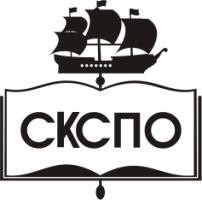 государственное автономное профессиональное образовательное учреждение Самарской области«Самарский колледж сервиса производственного оборудования имени Героя Российской Федерации Е.В. Золотухина»                                                СОДЕРЖАНИЕ                                                 СОДЕРЖАНИЕ КодНаименование результата обученияПК 1.1.Планировать и осуществлять переход в точку назначения,  определять местоположение судна.ПК 1.2.Маневрировать и управлять судном.ПК 1.3.Обеспечивать использование и техническую эксплуатацию технических средств судовождения и судовых систем связи.ОК 1.Понимать сущность и социальную значимость своей будущей профессии, проявлять к ней устойчивый интерес.ОК 2.Организовывать собственную деятельность, выбирать типовые методы и способы выполнения профессиональных задач, оценивать их эффективность и качество.ОК 3.Принимать решения в стандартных и нестандартных ситуациях и нести за них ответственность.ОК 4.Осуществлять поиск и использование информации, необходимой для эффективного выполнения профессиональных задач, профессионального и личностного развития.ОК 5.Использовать информационно-коммуникационные технологии в профессиональной деятельности.ОК 6.Работать в команде, эффективно общаться с коллегами, руководством, потребителями.ОК 7.Брать ответственность за работу членов команды (подчиненных), результат выполнения заданий.ОК 8.Самостоятельно определять задачи профессионального и личностного развития, заниматься самообразованием, осознанно планировать повышение квалификации.ОК 9.Ориентироваться в условиях частой смены технологий в профессиональной деятельности.ОК 10.Владеть письменной и устной коммуникацией на государственном и (или) иностранном (английском) языкеКодпрофессиональных компетенцийНаименования разделов профессионального модуляВсего часовОбъем времени, отведенный на освоение междисциплинарного курса (курсов)Объем времени, отведенный на освоение междисциплинарного курса (курсов)Объем времени, отведенный на освоение междисциплинарного курса (курсов)Объем времени, отведенный на освоение междисциплинарного курса (курсов)Объем времени, отведенный на освоение междисциплинарного курса (курсов)Практика Практика Кодпрофессиональных компетенцийНаименования разделов профессионального модуляВсего часовОбязательная аудиторная учебная нагрузка обучающегосяОбязательная аудиторная учебная нагрузка обучающегосяОбязательная аудиторная учебная нагрузка обучающегосяСамостоятельная работа обучающегосяСамостоятельная работа обучающегосяУчебная,часовПроизводственная(по профилю специальности),часовКодпрофессиональных компетенцийНаименования разделов профессионального модуляВсего часовВсего,часовв т.ч. лабораторные работы и практические занятия,часовв т.ч., курсовая работа (проект),часовВсего,часовв т.ч., курсовая работа (проект),часовУчебная,часовПроизводственная(по профилю специальности),часов12345678910ПК 1.1, ПК 1.2, ПК 1.3, ОК 1-10. Раздел 1 МДК. 01.01. Навигация, навигационная гидрометеорология и лоция11010632304-72468ПК 1.1, ПК 1.2, ПК 1.3, ОК 1-10МДК. 01.02. Управление судном и технические средства судовождения.17216852-4-72468ПК 1.1, ПК 1.2, ПК 1.3, ОК 1-10. МДК. 01.03. Лоция водных путей767640---72468Учебная практика72468Производственная практика, (по профилю специальности), часов468468Всего:Всего:916350124308-72468Наименование разделов профессионального модуля (ПМ), междисциплинарных курсов (МДК) и темСодержание учебного материала, лабораторные работы и практические занятия, самостоятельная работа обучающихся, курсовая работа (проект)Объем часовУровень освоения11112222222234 Раздел 1МДК.01.01.Навигация, навигационная гидрометеорология и лоция.  Раздел 1МДК.01.01.Навигация, навигационная гидрометеорология и лоция.  Раздел 1МДК.01.01.Навигация, навигационная гидрометеорология и лоция.  Раздел 1МДК.01.01.Навигация, навигационная гидрометеорология и лоция. Навигация, лоция и навигационная гидрометеорология.Навигация, лоция и навигационная гидрометеорология.Навигация, лоция и навигационная гидрометеорология.Навигация, лоция и навигационная гидрометеорология.Тема 1.1 Основные точки, линии  и плоскости на земном шаре, понятия и термины, применяемые в навигации.Тема 1.1 Основные точки, линии  и плоскости на земном шаре, понятия и термины, применяемые в навигации.Тема 1.1 Основные точки, линии  и плоскости на земном шаре, понятия и термины, применяемые в навигации.Тема 1.1 Основные точки, линии  и плоскости на земном шаре, понятия и термины, применяемые в навигации.СодержаниеСодержаниеСодержаниеСодержаниеСодержаниеСодержаниеСодержаниеСодержание511Тема 1.1 Основные точки, линии  и плоскости на земном шаре, понятия и термины, применяемые в навигации.Тема 1.1 Основные точки, линии  и плоскости на земном шаре, понятия и термины, применяемые в навигации.Тема 1.1 Основные точки, линии  и плоскости на земном шаре, понятия и термины, применяемые в навигации.Тема 1.1 Основные точки, линии  и плоскости на земном шаре, понятия и термины, применяемые в навигации.111Форма и размеры Земли. Возможность замены геоида эллипсоидом вращения или шаром. Референц-эллипсоиды профессора Красовского, Бесселя, ХайфордаФорма и размеры Земли. Возможность замены геоида эллипсоидом вращения или шаром. Референц-эллипсоиды профессора Красовского, Бесселя, ХайфордаФорма и размеры Земли. Возможность замены геоида эллипсоидом вращения или шаром. Референц-эллипсоиды профессора Красовского, Бесселя, ХайфордаФорма и размеры Земли. Возможность замены геоида эллипсоидом вращения или шаром. Референц-эллипсоиды профессора Красовского, Бесселя, ХайфордаФорма и размеры Земли. Возможность замены геоида эллипсоидом вращения или шаром. Референц-эллипсоиды профессора Красовского, Бесселя, Хайфорда11Тема 1.1 Основные точки, линии  и плоскости на земном шаре, понятия и термины, применяемые в навигации.Тема 1.1 Основные точки, линии  и плоскости на земном шаре, понятия и термины, применяемые в навигации.Тема 1.1 Основные точки, линии  и плоскости на земном шаре, понятия и термины, применяемые в навигации.Тема 1.1 Основные точки, линии  и плоскости на земном шаре, понятия и термины, применяемые в навигации.222Основные точки, линии и плоскости на земном шаре Географические координаты. Разность широт и разность долгот. Основные точки, линии и плоскости на земном шаре Географические координаты. Разность широт и разность долгот. Основные точки, линии и плоскости на земном шаре Географические координаты. Разность широт и разность долгот. Основные точки, линии и плоскости на земном шаре Географические координаты. Разность широт и разность долгот. Основные точки, линии и плоскости на земном шаре Географические координаты. Разность широт и разность долгот. 11Тема 1.1 Основные точки, линии  и плоскости на земном шаре, понятия и термины, применяемые в навигации.Тема 1.1 Основные точки, линии  и плоскости на земном шаре, понятия и термины, применяемые в навигации.Тема 1.1 Основные точки, линии  и плоскости на земном шаре, понятия и термины, применяемые в навигации.Тема 1.1 Основные точки, линии  и плоскости на земном шаре, понятия и термины, применяемые в навигации.333Морские единицы длины. Видимый горизонт и его дальность. Дальность видимости предметов и огней.Морские единицы длины. Видимый горизонт и его дальность. Дальность видимости предметов и огней.Морские единицы длины. Видимый горизонт и его дальность. Дальность видимости предметов и огней.Морские единицы длины. Видимый горизонт и его дальность. Дальность видимости предметов и огней.Морские единицы длины. Видимый горизонт и его дальность. Дальность видимости предметов и огней.11Тема 1.1 Основные точки, линии  и плоскости на земном шаре, понятия и термины, применяемые в навигации.Тема 1.1 Основные точки, линии  и плоскости на земном шаре, понятия и термины, применяемые в навигации.Тема 1.1 Основные точки, линии  и плоскости на земном шаре, понятия и термины, применяемые в навигации.Тема 1.1 Основные точки, линии  и плоскости на земном шаре, понятия и термины, применяемые в навигации. Практические занятия Практические занятия Практические занятия Практические занятия Практические занятия Практические занятия Практические занятия Практические занятия2Тема 1.1 Основные точки, линии  и плоскости на земном шаре, понятия и термины, применяемые в навигации.Тема 1.1 Основные точки, линии  и плоскости на земном шаре, понятия и термины, применяемые в навигации.Тема 1.1 Основные точки, линии  и плоскости на земном шаре, понятия и термины, применяемые в навигации.Тема 1.1 Основные точки, линии  и плоскости на земном шаре, понятия и термины, применяемые в навигации.111Решение задач на вычисление географических координат, разности широт и разности долгот с использованием формул и пояснительных чертежей.Решение задач на вычисление географических координат, разности широт и разности долгот с использованием формул и пояснительных чертежей.Решение задач на вычисление географических координат, разности широт и разности долгот с использованием формул и пояснительных чертежей.Решение задач на вычисление географических координат, разности широт и разности долгот с использованием формул и пояснительных чертежей.Решение задач на вычисление географических координат, разности широт и разности долгот с использованием формул и пояснительных чертежей.112Тема 1.1 Основные точки, линии  и плоскости на земном шаре, понятия и термины, применяемые в навигации.Тема 1.1 Основные точки, линии  и плоскости на земном шаре, понятия и термины, применяемые в навигации.Тема 1.1 Основные точки, линии  и плоскости на земном шаре, понятия и термины, применяемые в навигации.Тема 1.1 Основные точки, линии  и плоскости на земном шаре, понятия и термины, применяемые в навигации.2222Расчёт дальности видимости предметов и огней.Расчёт дальности видимости предметов и огней.Расчёт дальности видимости предметов и огней.Расчёт дальности видимости предметов и огней.112Тема 1.2.Определение направлений в море, поправок гиро- и магнитных компасов с использованием наземных ориентиров, их учёт.Тема 1.2.Определение направлений в море, поправок гиро- и магнитных компасов с использованием наземных ориентиров, их учёт.Тема 1.2.Определение направлений в море, поправок гиро- и магнитных компасов с использованием наземных ориентиров, их учёт.Тема 1.2.Определение направлений в море, поправок гиро- и магнитных компасов с использованием наземных ориентиров, их учёт.  Содержание  Содержание  Содержание  Содержание  Содержание  Содержание  Содержание  Содержание1Тема 1.2.Определение направлений в море, поправок гиро- и магнитных компасов с использованием наземных ориентиров, их учёт.Тема 1.2.Определение направлений в море, поправок гиро- и магнитных компасов с использованием наземных ориентиров, их учёт.Тема 1.2.Определение направлений в море, поправок гиро- и магнитных компасов с использованием наземных ориентиров, их учёт.Тема 1.2.Определение направлений в море, поправок гиро- и магнитных компасов с использованием наземных ориентиров, их учёт.1111Системы деления горизонта. Истинный курс и пеленг. Курсовой уго. Магнитное поле Земли. Магнитные курсы и пеленги.Системы деления горизонта. Истинный курс и пеленг. Курсовой уго. Магнитное поле Земли. Магнитные курсы и пеленги.Системы деления горизонта. Истинный курс и пеленг. Курсовой уго. Магнитное поле Земли. Магнитные курсы и пеленги.Системы деления горизонта. Истинный курс и пеленг. Курсовой уго. Магнитное поле Земли. Магнитные курсы и пеленги.11Тема 1.2.Определение направлений в море, поправок гиро- и магнитных компасов с использованием наземных ориентиров, их учёт.Тема 1.2.Определение направлений в море, поправок гиро- и магнитных компасов с использованием наземных ориентиров, их учёт.Тема 1.2.Определение направлений в море, поправок гиро- и магнитных компасов с использованием наземных ориентиров, их учёт.Тема 1.2.Определение направлений в море, поправок гиро- и магнитных компасов с использованием наземных ориентиров, их учёт.222Судовой магнетизм. Компасные курсы и пеленги. Гирокомпасные курсы и пеленги. Поправка компаса, её учёт.Судовой магнетизм. Компасные курсы и пеленги. Гирокомпасные курсы и пеленги. Поправка компаса, её учёт.Судовой магнетизм. Компасные курсы и пеленги. Гирокомпасные курсы и пеленги. Поправка компаса, её учёт.Судовой магнетизм. Компасные курсы и пеленги. Гирокомпасные курсы и пеленги. Поправка компаса, её учёт.Судовой магнетизм. Компасные курсы и пеленги. Гирокомпасные курсы и пеленги. Поправка компаса, её учёт.11Тема 1.2.Определение направлений в море, поправок гиро- и магнитных компасов с использованием наземных ориентиров, их учёт.Тема 1.2.Определение направлений в море, поправок гиро- и магнитных компасов с использованием наземных ориентиров, их учёт.Тема 1.2.Определение направлений в море, поправок гиро- и магнитных компасов с использованием наземных ориентиров, их учёт.Тема 1.2.Определение направлений в море, поправок гиро- и магнитных компасов с использованием наземных ориентиров, их учёт.333Судовой магнетизм. Компасные курсы и пеленги. Гирокомпасные курсы и пеленги. Поправка компаса, её учёт.Судовой магнетизм. Компасные курсы и пеленги. Гирокомпасные курсы и пеленги. Поправка компаса, её учёт.Судовой магнетизм. Компасные курсы и пеленги. Гирокомпасные курсы и пеленги. Поправка компаса, её учёт.Судовой магнетизм. Компасные курсы и пеленги. Гирокомпасные курсы и пеленги. Поправка компаса, её учёт.Судовой магнетизм. Компасные курсы и пеленги. Гирокомпасные курсы и пеленги. Поправка компаса, её учёт.11Тема 1.2.Определение направлений в море, поправок гиро- и магнитных компасов с использованием наземных ориентиров, их учёт.Тема 1.2.Определение направлений в море, поправок гиро- и магнитных компасов с использованием наземных ориентиров, их учёт.Тема 1.2.Определение направлений в море, поправок гиро- и магнитных компасов с использованием наземных ориентиров, их учёт.Тема 1.2.Определение направлений в море, поправок гиро- и магнитных компасов с использованием наземных ориентиров, их учёт.44Общие сведения о створах. Чувствительность створа. Определение поправки компаса по створуОбщие сведения о створах. Чувствительность створа. Определение поправки компаса по створуОбщие сведения о створах. Чувствительность створа. Определение поправки компаса по створуОбщие сведения о створах. Чувствительность створа. Определение поправки компаса по створуОбщие сведения о створах. Чувствительность створа. Определение поправки компаса по створуОбщие сведения о створах. Чувствительность створа. Определение поправки компаса по створу11Тема 1.2.Определение направлений в море, поправок гиро- и магнитных компасов с использованием наземных ориентиров, их учёт.Тема 1.2.Определение направлений в море, поправок гиро- и магнитных компасов с использованием наземных ориентиров, их учёт.Тема 1.2.Определение направлений в море, поправок гиро- и магнитных компасов с использованием наземных ориентиров, их учёт.Тема 1.2.Определение направлений в море, поправок гиро- и магнитных компасов с использованием наземных ориентиров, их учёт.Практические занятия.Практические занятия.Практические занятия.Практические занятия.Практические занятия.Практические занятия.Практические занятия.Практические занятия.2Тема 1.2.Определение направлений в море, поправок гиро- и магнитных компасов с использованием наземных ориентиров, их учёт.Тема 1.2.Определение направлений в море, поправок гиро- и магнитных компасов с использованием наземных ориентиров, их учёт.Тема 1.2.Определение направлений в море, поправок гиро- и магнитных компасов с использованием наземных ориентиров, их учёт.Тема 1.2.Определение направлений в море, поправок гиро- и магнитных компасов с использованием наземных ориентиров, их учёт.111Решение задач на приведение магнитного склонения к году плавания и переход от магнитных направлений к истинным и обратно.Решение задач на приведение магнитного склонения к году плавания и переход от магнитных направлений к истинным и обратно.Решение задач на приведение магнитного склонения к году плавания и переход от магнитных направлений к истинным и обратно.Решение задач на приведение магнитного склонения к году плавания и переход от магнитных направлений к истинным и обратно.Решение задач на приведение магнитного склонения к году плавания и переход от магнитных направлений к истинным и обратно.12Тема 1.2.Определение направлений в море, поправок гиро- и магнитных компасов с использованием наземных ориентиров, их учёт.Тема 1.2.Определение направлений в море, поправок гиро- и магнитных компасов с использованием наземных ориентиров, их учёт.Тема 1.2.Определение направлений в море, поправок гиро- и магнитных компасов с использованием наземных ориентиров, их учёт.Тема 1.2.Определение направлений в море, поправок гиро- и магнитных компасов с использованием наземных ориентиров, их учёт.222Решение задач на переход от компасных направлений к магнитным и обратно с помощью формул и графического пояснения. Решение задач на исправление курсов и пеленгов с помощью формул и графического пояснения.Решение задач на переход от компасных направлений к магнитным и обратно с помощью формул и графического пояснения. Решение задач на исправление курсов и пеленгов с помощью формул и графического пояснения.Решение задач на переход от компасных направлений к магнитным и обратно с помощью формул и графического пояснения. Решение задач на исправление курсов и пеленгов с помощью формул и графического пояснения.Решение задач на переход от компасных направлений к магнитным и обратно с помощью формул и графического пояснения. Решение задач на исправление курсов и пеленгов с помощью формул и графического пояснения.Решение задач на переход от компасных направлений к магнитным и обратно с помощью формул и графического пояснения. Решение задач на исправление курсов и пеленгов с помощью формул и графического пояснения.12Тема 1.3. Скорость судна и пройденное расстояние.Тема 1.3. Скорость судна и пройденное расстояние.Тема 1.3. Скорость судна и пройденное расстояние.Тема 1.3. Скорость судна и пройденное расстояние.Содержание.Содержание.Содержание.Содержание.Содержание.Содержание.Содержание.Содержание.11Тема 1.3. Скорость судна и пройденное расстояние.Тема 1.3. Скорость судна и пройденное расстояние.Тема 1.3. Скорость судна и пройденное расстояние.Тема 1.3. Скорость судна и пройденное расстояние.1111111Морская международная единица скорости. Классификация приборов для измерения скорости. Принципы определения скорости судна и пройденного расстояния по лагу, времени и оборотам винта. Способы измерения скорости судна и пройденного расстояния, лаги. Поправка и коэффициент лага11Тема 1.3. Скорость судна и пройденное расстояние.Тема 1.3. Скорость судна и пройденное расстояние.Тема 1.3. Скорость судна и пройденное расстояние.Тема 1.3. Скорость судна и пройденное расстояние.2222222Использование мореходных таблиц МТ-75, калькулятора и логарифмической шкалы скорости для расчетов пройденного расстояния и времени. Мерная линия. Определение скорости судна и поправки лага на мерной линии11Тема 1.3. Скорость судна и пройденное расстояние.Тема 1.3. Скорость судна и пройденное расстояние.Тема 1.3. Скорость судна и пройденное расстояние.Тема 1.3. Скорость судна и пройденное расстояние.2222222Использование мореходных таблиц МТ-75, калькулятора и логарифмической шкалы скорости для расчетов пройденного расстояния и времени. Мерная линия. Определение скорости судна и поправки лага на мерной линии1Тема 1.3. Скорость судна и пройденное расстояние.Тема 1.3. Скорость судна и пройденное расстояние.Тема 1.3. Скорость судна и пройденное расстояние.Тема 1.3. Скорость судна и пройденное расстояние.Практические занятия.Практические занятия.Практические занятия.Практические занятия.Практические занятия.Практические занятия.Практические занятия.Практические занятия.2Тема 1.3. Скорость судна и пройденное расстояние.Тема 1.3. Скорость судна и пройденное расстояние.Тема 1.3. Скорость судна и пройденное расстояние.Тема 1.3. Скорость судна и пройденное расстояние.111Решение задач по расчету расстояния, пройденного судном по лагу.Решение задач по расчету расстояния, пройденного судном по лагу.Решение задач по расчету расстояния, пройденного судном по лагу.Решение задач по расчету расстояния, пройденного судном по лагу.Решение задач по расчету расстояния, пройденного судном по лагу.12 Тема 1.4. Картографические проекции и морские карты. Основные сведения о картографии и картографических проекциях. Тема 1.4. Картографические проекции и морские карты. Основные сведения о картографии и картографических проекциях. Тема 1.4. Картографические проекции и морские карты. Основные сведения о картографии и картографических проекциях. Тема 1.4. Картографические проекции и морские карты. Основные сведения о картографии и картографических проекциях.Содержание.Содержание.Содержание.Содержание.Содержание.Содержание.Содержание.Содержание.1 Тема 1.4. Картографические проекции и морские карты. Основные сведения о картографии и картографических проекциях. Тема 1.4. Картографические проекции и морские карты. Основные сведения о картографии и картографических проекциях. Тема 1.4. Картографические проекции и морские карты. Основные сведения о картографии и картографических проекциях. Тема 1.4. Картографические проекции и морские карты. Основные сведения о картографии и картографических проекциях.1Общие сведения о картографических проекциях. Масштабы карт и различие их видов, правила перехода от численного масштаба к линейному и обратно. Предельная точность масштаба. Понятие о главном и частном масштабах карт.Общие сведения о картографических проекциях. Масштабы карт и различие их видов, правила перехода от численного масштаба к линейному и обратно. Предельная точность масштаба. Понятие о главном и частном масштабах карт.Общие сведения о картографических проекциях. Масштабы карт и различие их видов, правила перехода от численного масштаба к линейному и обратно. Предельная точность масштаба. Понятие о главном и частном масштабах карт.Общие сведения о картографических проекциях. Масштабы карт и различие их видов, правила перехода от численного масштаба к линейному и обратно. Предельная точность масштаба. Понятие о главном и частном масштабах карт.Общие сведения о картографических проекциях. Масштабы карт и различие их видов, правила перехода от численного масштаба к линейному и обратно. Предельная точность масштаба. Понятие о главном и частном масштабах карт.Общие сведения о картографических проекциях. Масштабы карт и различие их видов, правила перехода от численного масштаба к линейному и обратно. Предельная точность масштаба. Понятие о главном и частном масштабах карт.Общие сведения о картографических проекциях. Масштабы карт и различие их видов, правила перехода от численного масштаба к линейному и обратно. Предельная точность масштаба. Понятие о главном и частном масштабах карт.11 Тема 1.4. Картографические проекции и морские карты. Основные сведения о картографии и картографических проекциях. Тема 1.4. Картографические проекции и морские карты. Основные сведения о картографии и картографических проекциях. Тема 1.4. Картографические проекции и морские карты. Основные сведения о картографии и картографических проекциях. Тема 1.4. Картографические проекции и морские карты. Основные сведения о картографии и картографических проекциях.2Понятие о линиях локсодромии и ортодромии на земном шаре и на карте нормальной цилиндрической проекции. Требования к морской навигационной карте. Меркаторская проекция: способ построения меркаторской проекции и ее характеристика с точки зрения требований к морской навигационной карте. Понятие о линиях локсодромии и ортодромии на земном шаре и на карте нормальной цилиндрической проекции. Требования к морской навигационной карте. Меркаторская проекция: способ построения меркаторской проекции и ее характеристика с точки зрения требований к морской навигационной карте. Понятие о линиях локсодромии и ортодромии на земном шаре и на карте нормальной цилиндрической проекции. Требования к морской навигационной карте. Меркаторская проекция: способ построения меркаторской проекции и ее характеристика с точки зрения требований к морской навигационной карте. Понятие о линиях локсодромии и ортодромии на земном шаре и на карте нормальной цилиндрической проекции. Требования к морской навигационной карте. Меркаторская проекция: способ построения меркаторской проекции и ее характеристика с точки зрения требований к морской навигационной карте. Понятие о линиях локсодромии и ортодромии на земном шаре и на карте нормальной цилиндрической проекции. Требования к морской навигационной карте. Меркаторская проекция: способ построения меркаторской проекции и ее характеристика с точки зрения требований к морской навигационной карте. Понятие о линиях локсодромии и ортодромии на земном шаре и на карте нормальной цилиндрической проекции. Требования к морской навигационной карте. Меркаторская проекция: способ построения меркаторской проекции и ее характеристика с точки зрения требований к морской навигационной карте. Понятие о линиях локсодромии и ортодромии на земном шаре и на карте нормальной цилиндрической проекции. Требования к морской навигационной карте. Меркаторская проекция: способ построения меркаторской проекции и ее характеристика с точки зрения требований к морской навигационной карте. 11 Тема 1.4. Картографические проекции и морские карты. Основные сведения о картографии и картографических проекциях. Тема 1.4. Картографические проекции и морские карты. Основные сведения о картографии и картографических проекциях. Тема 1.4. Картографические проекции и морские карты. Основные сведения о картографии и картографических проекциях. Тема 1.4. Картографические проекции и морские карты. Основные сведения о картографии и картографических проекциях.3Меридианальные части и разность меридианальных частей. Различия между разностью широт и разностью меридианальных частей. Оценка достоинства карты. Чтение карт.Меридианальные части и разность меридианальных частей. Различия между разностью широт и разностью меридианальных частей. Оценка достоинства карты. Чтение карт.Меридианальные части и разность меридианальных частей. Различия между разностью широт и разностью меридианальных частей. Оценка достоинства карты. Чтение карт.Меридианальные части и разность меридианальных частей. Различия между разностью широт и разностью меридианальных частей. Оценка достоинства карты. Чтение карт.Меридианальные части и разность меридианальных частей. Различия между разностью широт и разностью меридианальных частей. Оценка достоинства карты. Чтение карт.Меридианальные части и разность меридианальных частей. Различия между разностью широт и разностью меридианальных частей. Оценка достоинства карты. Чтение карт.Меридианальные части и разность меридианальных частей. Различия между разностью широт и разностью меридианальных частей. Оценка достоинства карты. Чтение карт.11Тема 1.5. Навигационные пособия и руководства для плавания.Тема 1.5. Навигационные пособия и руководства для плавания.Тема 1.5. Навигационные пособия и руководства для плавания.Тема 1.5. Навигационные пособия и руководства для плавания.Содержание.Содержание.Содержание.Содержание.Содержание.Содержание.Содержание.Содержание.1Тема 1.5. Навигационные пособия и руководства для плавания.Тема 1.5. Навигационные пособия и руководства для плавания.Тема 1.5. Навигационные пособия и руководства для плавания.Тема 1.5. Навигационные пособия и руководства для плавания.1Классификация и назначение пособий и руководств для плавания (лоции, таблицы приливов, извещения мореплавателям, пособия с информацией об установленных путях движения судов.Классификация и назначение пособий и руководств для плавания (лоции, таблицы приливов, извещения мореплавателям, пособия с информацией об установленных путях движения судов.Классификация и назначение пособий и руководств для плавания (лоции, таблицы приливов, извещения мореплавателям, пособия с информацией об установленных путях движения судов.Классификация и назначение пособий и руководств для плавания (лоции, таблицы приливов, извещения мореплавателям, пособия с информацией об установленных путях движения судов.Классификация и назначение пособий и руководств для плавания (лоции, таблицы приливов, извещения мореплавателям, пособия с информацией об установленных путях движения судов.Классификация и назначение пособий и руководств для плавания (лоции, таблицы приливов, извещения мореплавателям, пособия с информацией об установленных путях движения судов.Классификация и назначение пособий и руководств для плавания (лоции, таблицы приливов, извещения мореплавателям, пособия с информацией об установленных путях движения судов.11Тема 1.5. Навигационные пособия и руководства для плавания.Тема 1.5. Навигационные пособия и руководства для плавания.Тема 1.5. Навигационные пособия и руководства для плавания.Тема 1.5. Навигационные пособия и руководства для плавания.2Характеристика основных пособий и руководств. Английские руководства и пособия.Характеристика основных пособий и руководств. Английские руководства и пособия.Характеристика основных пособий и руководств. Английские руководства и пособия.Характеристика основных пособий и руководств. Английские руководства и пособия.Характеристика основных пособий и руководств. Английские руководства и пособия.Характеристика основных пособий и руководств. Английские руководства и пособия.Характеристика основных пособий и руководств. Английские руководства и пособия.11Тема 1.5. Навигационные пособия и руководства для плавания.Тема 1.5. Навигационные пособия и руководства для плавания.Тема 1.5. Навигационные пособия и руководства для плавания.Тема 1.5. Навигационные пособия и руководства для плавания.3Состав судовой коллекции карт и книг Корректура карт и пособий, корректурная информация (в том числе навигационные предупреждения, передаваемые  по радио). Получение, учет, хранение и списание  морских карт и руководств.Состав судовой коллекции карт и книг Корректура карт и пособий, корректурная информация (в том числе навигационные предупреждения, передаваемые  по радио). Получение, учет, хранение и списание  морских карт и руководств.Состав судовой коллекции карт и книг Корректура карт и пособий, корректурная информация (в том числе навигационные предупреждения, передаваемые  по радио). Получение, учет, хранение и списание  морских карт и руководств.Состав судовой коллекции карт и книг Корректура карт и пособий, корректурная информация (в том числе навигационные предупреждения, передаваемые  по радио). Получение, учет, хранение и списание  морских карт и руководств.Состав судовой коллекции карт и книг Корректура карт и пособий, корректурная информация (в том числе навигационные предупреждения, передаваемые  по радио). Получение, учет, хранение и списание  морских карт и руководств.Состав судовой коллекции карт и книг Корректура карт и пособий, корректурная информация (в том числе навигационные предупреждения, передаваемые  по радио). Получение, учет, хранение и списание  морских карт и руководств.Состав судовой коллекции карт и книг Корректура карт и пособий, корректурная информация (в том числе навигационные предупреждения, передаваемые  по радио). Получение, учет, хранение и списание  морских карт и руководств.11Тема 1.5. Навигационные пособия и руководства для плавания.Тема 1.5. Навигационные пособия и руководства для плавания.Тема 1.5. Навигационные пособия и руководства для плавания.Тема 1.5. Навигационные пособия и руководства для плавания.Практические занятия.Практические занятия.Практические занятия.Практические занятия.Практические занятия.Практические занятия.Практические занятия.Практические занятия.2Тема 1.5. Навигационные пособия и руководства для плавания.Тема 1.5. Навигационные пособия и руководства для плавания.Тема 1.5. Навигационные пособия и руководства для плавания.Тема 1.5. Навигационные пособия и руководства для плавания.1111111Подбор карт и пособий на переход. Корректура навигационных карт и пособий.122222222Чтение навигационных карт и оценка их достоинства.12Тема 1.6. Средства навигационного оборудования.Тема 1.6. Средства навигационного оборудования.Тема 1.6. Средства навигационного оборудования.Тема 1.6. Средства навигационного оборудования.Содержание.Содержание.Содержание.Содержание.Содержание.Содержание.Содержание.Содержание.1Тема 1.6. Средства навигационного оборудования.Тема 1.6. Средства навигационного оборудования.Тема 1.6. Средства навигационного оборудования.Тема 1.6. Средства навигационного оборудования.1111111Назначение, классификация СНО. Зрительные, звукосигнальные и радиотехнические СНО.11Тема 1.6. Средства навигационного оборудования.Тема 1.6. Средства навигационного оборудования.Тема 1.6. Средства навигационного оборудования.Тема 1.6. Средства навигационного оборудования.2222222Плавучие СНО. Плавучие предостерегательные знаки. Система МАМС.11Тема 1.6. Средства навигационного оборудования.Тема 1.6. Средства навигационного оборудования.Тема 1.6. Средства навигационного оборудования.Тема 1.6. Средства навигационного оборудования.Практические занятия.Практические занятия.Практические занятия.Практические занятия.Практические занятия.Практические занятия.Практические занятия.Практические занятия.2Тема 1.6. Средства навигационного оборудования.Тема 1.6. Средства навигационного оборудования.Тема 1.6. Средства навигационного оборудования.Тема 1.6. Средства навигационного оборудования.1111111Определение характеристик СНО по данным карт и пособий.12Тема 1.6. Средства навигационного оборудования.Тема 1.6. Средства навигационного оборудования.Тема 1.6. Средства навигационного оборудования.Тема 1.6. Средства навигационного оборудования.2222222Опознание СНО по их внешнему виду и характеристикам огня.12 Тема  1.7 Навигационная гидрометеорология. Атмосфера Земли и ее характеристики. Тема  1.7 Навигационная гидрометеорология. Атмосфера Земли и ее характеристики. Тема  1.7 Навигационная гидрометеорология. Атмосфера Земли и ее характеристики. Тема  1.7 Навигационная гидрометеорология. Атмосфера Земли и ее характеристики.Содержание.Содержание.Содержание.Содержание.Содержание.Содержание.Содержание.Содержание.1 Тема  1.7 Навигационная гидрометеорология. Атмосфера Земли и ее характеристики. Тема  1.7 Навигационная гидрометеорология. Атмосфера Земли и ее характеристики. Тема  1.7 Навигационная гидрометеорология. Атмосфера Земли и ее характеристики. Тема  1.7 Навигационная гидрометеорология. Атмосфера Земли и ее характеристики.1111111Атмосфера Земли, её состав и строение. Тепловые явления в атмосфере11 Тема  1.7 Навигационная гидрометеорология. Атмосфера Земли и ее характеристики. Тема  1.7 Навигационная гидрометеорология. Атмосфера Земли и ее характеристики. Тема  1.7 Навигационная гидрометеорология. Атмосфера Земли и ее характеристики. Тема  1.7 Навигационная гидрометеорология. Атмосфера Земли и ее характеристики.2222222Атмосферное давление. Воздушные течения в атмосфере. Ветер. Формы барического рельефа.11 Тема  1.7 Навигационная гидрометеорология. Атмосфера Земли и ее характеристики. Тема  1.7 Навигационная гидрометеорология. Атмосфера Земли и ее характеристики. Тема  1.7 Навигационная гидрометеорология. Атмосфера Земли и ее характеристики. Тема  1.7 Навигационная гидрометеорология. Атмосфера Земли и ее характеристики.3333333Вода в атмосфере. Электрические, звуковые и световые  явления в атмосфере.11Тема 1.8. Мировой океан и его характеристики.Тема 1.8. Мировой океан и его характеристики.Тема 1.8. Мировой океан и его характеристики.Тема 1.8. Мировой океан и его характеристики.Содержание.Содержание.Содержание.Содержание.Содержание.Содержание.Содержание.Содержание.11111111Мировой океан. Физические и химические свойства морской воды. Арктика и Антарктика..112222222Свойства и температура морской воды: химический состав и соленость, плотность, нагрев и охлаждение на поверхности и в глубине, единицы намерения этих показателей. Приборы и методы измерения температуры воды.113333333Течения. Их классификация. Информация о течениях114444444Волнение. Модели волнения и его параметры. Морские течения и волнения: классификация течений, их элементы и источники информации о них. Способы глазомерной оценки параметров волнения и их определения. 115555555Морской лед. Плавание одиночного судна и плавание в составе каравана, ледовые повреждения судов. Морские льды: понятие о классификации льдов, о видах и формах льдов. Виды неподвижных и плавающих льдов, их характеристика. Приемы ведения наблюдений за состоянием льдов. Основные навигационные пособия по льдам.11Тема 1.9. Организация гидро - метеорологических наблюдений на судах.Тема 1.9. Организация гидро - метеорологических наблюдений на судах.Тема 1.9. Организация гидро - метеорологических наблюдений на судах.Тема 1.9. Организация гидро - метеорологических наблюдений на судах.Содержание.Содержание.Содержание.Содержание.Содержание.Содержание.Содержание.Содержание.1Тема 1.9. Организация гидро - метеорологических наблюдений на судах.Тема 1.9. Организация гидро - метеорологических наблюдений на судах.Тема 1.9. Организация гидро - метеорологических наблюдений на судах.Тема 1.9. Организация гидро - метеорологических наблюдений на судах.11Информация, получаемая от судовых гидрометеорологических приборов.Информация, получаемая от судовых гидрометеорологических приборов.Информация, получаемая от судовых гидрометеорологических приборов.Информация, получаемая от судовых гидрометеорологических приборов.Информация, получаемая от судовых гидрометеорологических приборов.Информация, получаемая от судовых гидрометеорологических приборов.11Тема 1.9. Организация гидро - метеорологических наблюдений на судах.Тема 1.9. Организация гидро - метеорологических наблюдений на судах.Тема 1.9. Организация гидро - метеорологических наблюдений на судах.Тема 1.9. Организация гидро - метеорологических наблюдений на судах.22Организация судовых наблюдений. Понятие о составлении прогноза. Предсказание погоды по местным признакам. Характеристика различных систем погоды. Приём и передача сообщений о погоде на судне.Организация судовых наблюдений. Понятие о составлении прогноза. Предсказание погоды по местным признакам. Характеристика различных систем погоды. Приём и передача сообщений о погоде на судне.Организация судовых наблюдений. Понятие о составлении прогноза. Предсказание погоды по местным признакам. Характеристика различных систем погоды. Приём и передача сообщений о погоде на судне.Организация судовых наблюдений. Понятие о составлении прогноза. Предсказание погоды по местным признакам. Характеристика различных систем погоды. Приём и передача сообщений о погоде на судне.Организация судовых наблюдений. Понятие о составлении прогноза. Предсказание погоды по местным признакам. Характеристика различных систем погоды. Приём и передача сообщений о погоде на судне.Организация судовых наблюдений. Понятие о составлении прогноза. Предсказание погоды по местным признакам. Характеристика различных систем погоды. Приём и передача сообщений о погоде на судне.11Тема 1.9. Организация гидро - метеорологических наблюдений на судах.Тема 1.9. Организация гидро - метеорологических наблюдений на судах.Тема 1.9. Организация гидро - метеорологических наблюдений на судах.Тема 1.9. Организация гидро - метеорологических наблюдений на судах.Практические занятия.Практические занятия.Практические занятия.Практические занятия.Практические занятия.Практические занятия.Практические занятия.Практические занятия.2Тема 1.9. Организация гидро - метеорологических наблюдений на судах.Тема 1.9. Организация гидро - метеорологических наблюдений на судах.Тема 1.9. Организация гидро - метеорологических наблюдений на судах.Тема 1.9. Организация гидро - метеорологических наблюдений на судах.111111Судовые приборы для гидрометеорологических наблюдений. Порядок выполнения наблюдений за гидрометеорологическими элементами. Системы записи.Судовые приборы для гидрометеорологических наблюдений. Порядок выполнения наблюдений за гидрометеорологическими элементами. Системы записи.12Тема 1.9. Организация гидро - метеорологических наблюдений на судах.Тема 1.9. Организация гидро - метеорологических наблюдений на судах.Тема 1.9. Организация гидро - метеорологических наблюдений на судах.Тема 1.9. Организация гидро - метеорологических наблюдений на судах.333333Составление краткосрочных прогнозов, анализ и применение имеющейся гидрометеорологической информации.Составление краткосрочных прогнозов, анализ и применение имеющейся гидрометеорологической информации.1Тема 1.10 Приливо –отливные явления.Тема 1.10 Приливо –отливные явления.Тема 1.10 Приливо –отливные явления.Тема 1.10 Приливо –отливные явления.Содержание.Содержание.Содержание.Содержание.Содержание.Содержание.Содержание.Содержание.1Тема 1.10 Приливо –отливные явления.Тема 1.10 Приливо –отливные явления.Тема 1.10 Приливо –отливные явления.Тема 1.10 Приливо –отливные явления.1111111Колебания уровня мирового океана. Классификация приливо-отливных явлений. Приливообразующие силы. Классификация  приливо-отливных явлений. Необходимость учета приливо-отливных явлений. Элементы приливов и применяемая терминология. Номенклатура приливных уровней. Понятие о графике суточного хода прилива и решение с  его  помощью прикладных  задач судовождения11Тема 1.10 Приливо –отливные явления.Тема 1.10 Приливо –отливные явления.Тема 1.10 Приливо –отливные явления.Тема 1.10 Приливо –отливные явления.2222222Элементы приливов. Понятие о графике суточного хода прилива.11Тема 1.10 Приливо –отливные явления.Тема 1.10 Приливо –отливные явления.Тема 1.10 Приливо –отливные явления.Тема 1.10 Приливо –отливные явления.3333333Таблицы приливов и их использование. Отечественные таблицы приливов: их содержание и решение задач по предвычислению элементов прилива для основных  и дополнительных пунктов. Определение элементов приливо-отливных течений по данным карт и Атласов течений. Понятие об английских таблицах приливов.11Тема 1.10 Приливо –отливные явления.Тема 1.10 Приливо –отливные явления.Тема 1.10 Приливо –отливные явления.Тема 1.10 Приливо –отливные явления.4444444Определение элементов приливоотливных течений по данным карт и пособий.11Тема 1.10 Приливо –отливные явления.Тема 1.10 Приливо –отливные явления.Тема 1.10 Приливо –отливные явления.Тема 1.10 Приливо –отливные явления.Практические занятия.Практические занятия.Практические занятия.Практические занятия.Практические занятия.Практические занятия.Практические занятия.Практические занятия.2Тема 1.10 Приливо –отливные явления.Тема 1.10 Приливо –отливные явления.Тема 1.10 Приливо –отливные явления.Тема 1.10 Приливо –отливные явления.1111111Расчет элементов прилива для основных и дополнительных пунктов.12Тема 1.10 Приливо –отливные явления.Тема 1.10 Приливо –отливные явления.Тема 1.10 Приливо –отливные явления.Тема 1.10 Приливо –отливные явления.2222222Построение графика суточного хода.12Тема 1.10 Приливо –отливные явления.Тема 1.10 Приливо –отливные явления.Тема 1.10 Приливо –отливные явления.Тема 1.10 Приливо –отливные явления.3333333Расчет приливоотливных течений по данным карт и таблиц.124444444Контрольная работа. Решение задач на предвычисление приливов в основных и дополнительных пунктах.13Тема 1.11. Теория линий положения.Тема 1.11. Теория линий положения.Тема 1.11. Теория линий положения.Тема 1.11. Теория линий положения.Содержание.Содержание.Содержание.Содержание.Содержание.Содержание.Содержание.Содержание.1Тема 1.11. Теория линий положения.Тема 1.11. Теория линий положения.Тема 1.11. Теория линий положения.Тема 1.11. Теория линий положения.1111111Навигационный параметр и навигационная функция. Изолинии и градиент навигационной функции. Линии положения.11Тема 1.11. Теория линий положения.Тема 1.11. Теория линий положения.Тема 1.11. Теория линий положения.Тема 1.11. Теория линий положения.2222222Ошибки измерений навигационных параметров. Погрешности линий положения. Радиальная погрешность. Стандарты точности определения места судна.11Тема 1.12. Определение  места судна визуальными способами c использованием береговых ориентиров, средств навигационного ограждения, включая маяки, знаки и буи. Оценка точности.Тема 1.12. Определение  места судна визуальными способами c использованием береговых ориентиров, средств навигационного ограждения, включая маяки, знаки и буи. Оценка точности.Тема 1.12. Определение  места судна визуальными способами c использованием береговых ориентиров, средств навигационного ограждения, включая маяки, знаки и буи. Оценка точности.Тема 1.12. Определение  места судна визуальными способами c использованием береговых ориентиров, средств навигационного ограждения, включая маяки, знаки и буи. Оценка точности.Содержание.Содержание.Содержание.Содержание.Содержание.Содержание.Содержание.Содержание.1Тема 1.12. Определение  места судна визуальными способами c использованием береговых ориентиров, средств навигационного ограждения, включая маяки, знаки и буи. Оценка точности.Тема 1.12. Определение  места судна визуальными способами c использованием береговых ориентиров, средств навигационного ограждения, включая маяки, знаки и буи. Оценка точности.Тема 1.12. Определение  места судна визуальными способами c использованием береговых ориентиров, средств навигационного ограждения, включая маяки, знаки и буи. Оценка точности.Тема 1.12. Определение  места судна визуальными способами c использованием береговых ориентиров, средств навигационного ограждения, включая маяки, знаки и буи. Оценка точности.11111Определение места судна по расстояниям с оценкой точности. Определение расстояния до ориентира по вертикальному углу с оценкой точности.Определение места судна по расстояниям с оценкой точности. Определение расстояния до ориентира по вертикальному углу с оценкой точности.Определение места судна по расстояниям с оценкой точности. Определение расстояния до ориентира по вертикальному углу с оценкой точности.11Тема 1.12. Определение  места судна визуальными способами c использованием береговых ориентиров, средств навигационного ограждения, включая маяки, знаки и буи. Оценка точности.Тема 1.12. Определение  места судна визуальными способами c использованием береговых ориентиров, средств навигационного ограждения, включая маяки, знаки и буи. Оценка точности.Тема 1.12. Определение  места судна визуальными способами c использованием береговых ориентиров, средств навигационного ограждения, включая маяки, знаки и буи. Оценка точности.Тема 1.12. Определение  места судна визуальными способами c использованием береговых ориентиров, средств навигационного ограждения, включая маяки, знаки и буи. Оценка точности.22222Определение места судна по пеленгам с оценкой точности. Причины появления треугольника погрешности и способы его разгона.Определение места судна по пеленгам с оценкой точности. Причины появления треугольника погрешности и способы его разгона.Определение места судна по пеленгам с оценкой точности. Причины появления треугольника погрешности и способы его разгона.11Тема 1.12. Определение  места судна визуальными способами c использованием береговых ориентиров, средств навигационного ограждения, включая маяки, знаки и буи. Оценка точности.Тема 1.12. Определение  места судна визуальными способами c использованием береговых ориентиров, средств навигационного ограждения, включая маяки, знаки и буи. Оценка точности.Тема 1.12. Определение  места судна визуальными способами c использованием береговых ориентиров, средств навигационного ограждения, включая маяки, знаки и буи. Оценка точности.Тема 1.12. Определение  места судна визуальными способами c использованием береговых ориентиров, средств навигационного ограждения, включая маяки, знаки и буи. Оценка точности.33333Определение места судна по двум горизонтальным углам с оценкой точности. Определение места судна комбинированными способами с оценкой точности. Определение места судна по двум горизонтальным углам с оценкой точности. Определение места судна комбинированными способами с оценкой точности. Определение места судна по двум горизонтальным углам с оценкой точности. Определение места судна комбинированными способами с оценкой точности. 11Тема 1.12. Определение  места судна визуальными способами c использованием береговых ориентиров, средств навигационного ограждения, включая маяки, знаки и буи. Оценка точности.Тема 1.12. Определение  места судна визуальными способами c использованием береговых ориентиров, средств навигационного ограждения, включая маяки, знаки и буи. Оценка точности.Тема 1.12. Определение  места судна визуальными способами c использованием береговых ориентиров, средств навигационного ограждения, включая маяки, знаки и буи. Оценка точности.Тема 1.12. Определение  места судна визуальными способами c использованием береговых ориентиров, средств навигационного ограждения, включая маяки, знаки и буи. Оценка точности.444Определение места судна по разновременным наблюдением одного или нескольких ориентиров с оценкой точности. Крюйс-пеленг. Ограждающие изолинии и их применение.Определение места судна по разновременным наблюдением одного или нескольких ориентиров с оценкой точности. Крюйс-пеленг. Ограждающие изолинии и их применение.Определение места судна по разновременным наблюдением одного или нескольких ориентиров с оценкой точности. Крюйс-пеленг. Ограждающие изолинии и их применение.Определение места судна по разновременным наблюдением одного или нескольких ориентиров с оценкой точности. Крюйс-пеленг. Ограждающие изолинии и их применение.Определение места судна по разновременным наблюдением одного или нескольких ориентиров с оценкой точности. Крюйс-пеленг. Ограждающие изолинии и их применение.11Тема 1.12. Определение  места судна визуальными способами c использованием береговых ориентиров, средств навигационного ограждения, включая маяки, знаки и буи. Оценка точности.Тема 1.12. Определение  места судна визуальными способами c использованием береговых ориентиров, средств навигационного ограждения, включая маяки, знаки и буи. Оценка точности.Тема 1.12. Определение  места судна визуальными способами c использованием береговых ориентиров, средств навигационного ограждения, включая маяки, знаки и буи. Оценка точности.Тема 1.12. Определение  места судна визуальными способами c использованием береговых ориентиров, средств навигационного ограждения, включая маяки, знаки и буи. Оценка точности.444Определение места судна по разновременным наблюдением одного или нескольких ориентиров с оценкой точности. Крюйс-пеленг. Ограждающие изолинии и их применение.Определение места судна по разновременным наблюдением одного или нескольких ориентиров с оценкой точности. Крюйс-пеленг. Ограждающие изолинии и их применение.Определение места судна по разновременным наблюдением одного или нескольких ориентиров с оценкой точности. Крюйс-пеленг. Ограждающие изолинии и их применение.Определение места судна по разновременным наблюдением одного или нескольких ориентиров с оценкой точности. Крюйс-пеленг. Ограждающие изолинии и их применение.Определение места судна по разновременным наблюдением одного или нескольких ориентиров с оценкой точности. Крюйс-пеленг. Ограждающие изолинии и их применение.12Тема 1.12. Определение  места судна визуальными способами c использованием береговых ориентиров, средств навигационного ограждения, включая маяки, знаки и буи. Оценка точности.Тема 1.12. Определение  места судна визуальными способами c использованием береговых ориентиров, средств навигационного ограждения, включая маяки, знаки и буи. Оценка точности.Тема 1.12. Определение  места судна визуальными способами c использованием береговых ориентиров, средств навигационного ограждения, включая маяки, знаки и буи. Оценка точности.Тема 1.12. Определение  места судна визуальными способами c использованием береговых ориентиров, средств навигационного ограждения, включая маяки, знаки и буи. Оценка точности.Практические занятияПрактические занятияПрактические занятияПрактические занятияПрактические занятияПрактические занятияПрактические занятияПрактические занятия2Тема 1.12. Определение  места судна визуальными способами c использованием береговых ориентиров, средств навигационного ограждения, включая маяки, знаки и буи. Оценка точности.Тема 1.12. Определение  места судна визуальными способами c использованием береговых ориентиров, средств навигационного ограждения, включая маяки, знаки и буи. Оценка точности.Тема 1.12. Определение  места судна визуальными способами c использованием береговых ориентиров, средств навигационного ограждения, включая маяки, знаки и буи. Оценка точности.Тема 1.12. Определение  места судна визуальными способами c использованием береговых ориентиров, средств навигационного ограждения, включая маяки, знаки и буи. Оценка точности.11111Ведение прокладки и определение места визуальными способами.Ведение прокладки и определение места визуальными способами.Ведение прокладки и определение места визуальными способами.12Тема 1.13. Определение места судна с использованием радионавигационных средств судовождения. Оценка точности определений места. Использование спутниковых навигационных систем.Тема 1.13. Определение места судна с использованием радионавигационных средств судовождения. Оценка точности определений места. Использование спутниковых навигационных систем.Тема 1.13. Определение места судна с использованием радионавигационных средств судовождения. Оценка точности определений места. Использование спутниковых навигационных систем.Тема 1.13. Определение места судна с использованием радионавигационных средств судовождения. Оценка точности определений места. Использование спутниковых навигационных систем.СодержаниеСодержаниеСодержаниеСодержаниеСодержаниеСодержаниеСодержаниеСодержание1Тема 1.13. Определение места судна с использованием радионавигационных средств судовождения. Оценка точности определений места. Использование спутниковых навигационных систем.Тема 1.13. Определение места судна с использованием радионавигационных средств судовождения. Оценка точности определений места. Использование спутниковых навигационных систем.Тема 1.13. Определение места судна с использованием радионавигационных средств судовождения. Оценка точности определений места. Использование спутниковых навигационных систем.Тема 1.13. Определение места судна с использованием радионавигационных средств судовождения. Оценка точности определений места. Использование спутниковых навигационных систем.111111Основные сведения о способах измерения навигационных параметров, используемых в радионавигации. Особенности использования судовых РЛС для определения места и способы определения места.Основные сведения о способах измерения навигационных параметров, используемых в радионавигации. Особенности использования судовых РЛС для определения места и способы определения места.11Тема 1.13. Определение места судна с использованием радионавигационных средств судовождения. Оценка точности определений места. Использование спутниковых навигационных систем.Тема 1.13. Определение места судна с использованием радионавигационных средств судовождения. Оценка точности определений места. Использование спутниковых навигационных систем.Тема 1.13. Определение места судна с использованием радионавигационных средств судовождения. Оценка точности определений места. Использование спутниковых навигационных систем.Тема 1.13. Определение места судна с использованием радионавигационных средств судовождения. Оценка точности определений места. Использование спутниковых навигационных систем.222222Понятие о работе различных спутниковых навигационных систем и способах определения места судна. ГЛОНАСС.Понятие о работе различных спутниковых навигационных систем и способах определения места судна. ГЛОНАСС.11Тема 1.13. Определение места судна с использованием радионавигационных средств судовождения. Оценка точности определений места. Использование спутниковых навигационных систем.Тема 1.13. Определение места судна с использованием радионавигационных средств судовождения. Оценка точности определений места. Использование спутниковых навигационных систем.Тема 1.13. Определение места судна с использованием радионавигационных средств судовождения. Оценка точности определений места. Использование спутниковых навигационных систем.Тема 1.13. Определение места судна с использованием радионавигационных средств судовождения. Оценка точности определений места. Использование спутниковых навигационных систем.Практические занятия.Практические занятия.Практические занятия.Практические занятия.Практические занятия.Практические занятия.Практические занятия.Практические занятия.2Тема 1.13. Определение места судна с использованием радионавигационных средств судовождения. Оценка точности определений места. Использование спутниковых навигационных систем.Тема 1.13. Определение места судна с использованием радионавигационных средств судовождения. Оценка точности определений места. Использование спутниковых навигационных систем.Тема 1.13. Определение места судна с использованием радионавигационных средств судовождения. Оценка точности определений места. Использование спутниковых навигационных систем.Тема 1.13. Определение места судна с использованием радионавигационных средств судовождения. Оценка точности определений места. Использование спутниковых навигационных систем.111111Ведение прокладки и определение места с использованием радиотехнических средств судовождения.Ведение прокладки и определение места с использованием радиотехнических средств судовождения.12Тема 1.14. Графическое счисление пути судна. Ведение счисления с учетом ветра, приливов, течений и предполагаемой скорости.Тема 1.14. Графическое счисление пути судна. Ведение счисления с учетом ветра, приливов, течений и предполагаемой скорости.Тема 1.14. Графическое счисление пути судна. Ведение счисления с учетом ветра, приливов, течений и предполагаемой скорости.Тема 1.14. Графическое счисление пути судна. Ведение счисления с учетом ветра, приливов, течений и предполагаемой скорости.Содержание.Содержание.Содержание.Содержание.Содержание.Содержание.Содержание.Содержание.1Тема 1.14. Графическое счисление пути судна. Ведение счисления с учетом ветра, приливов, течений и предполагаемой скорости.Тема 1.14. Графическое счисление пути судна. Ведение счисления с учетом ветра, приливов, течений и предполагаемой скорости.Тема 1.14. Графическое счисление пути судна. Ведение счисления с учетом ветра, приливов, течений и предполагаемой скорости.Тема 1.14. Графическое счисление пути судна. Ведение счисления с учетом ветра, приливов, течений и предполагаемой скорости.1111Счисление  пути судна при отсутствии дрейфа и течения, особенности счисления при плавании в Арктике. Счисление с учётом дрейфа.Счисление  пути судна при отсутствии дрейфа и течения, особенности счисления при плавании в Арктике. Счисление с учётом дрейфа.Счисление  пути судна при отсутствии дрейфа и течения, особенности счисления при плавании в Арктике. Счисление с учётом дрейфа.Счисление  пути судна при отсутствии дрейфа и течения, особенности счисления при плавании в Арктике. Счисление с учётом дрейфа.11Тема 1.14. Графическое счисление пути судна. Ведение счисления с учетом ветра, приливов, течений и предполагаемой скорости.Тема 1.14. Графическое счисление пути судна. Ведение счисления с учетом ветра, приливов, течений и предполагаемой скорости.Тема 1.14. Графическое счисление пути судна. Ведение счисления с учетом ветра, приливов, течений и предполагаемой скорости.Тема 1.14. Графическое счисление пути судна. Ведение счисления с учетом ветра, приливов, течений и предполагаемой скорости.2222Счисление пути судна с учётом течения (в т.ч. приливо-отливного). Счисление с учётом дрейфа и течения. Циркуляция и ее учёт.Счисление пути судна с учётом течения (в т.ч. приливо-отливного). Счисление с учётом дрейфа и течения. Циркуляция и ее учёт.Счисление пути судна с учётом течения (в т.ч. приливо-отливного). Счисление с учётом дрейфа и течения. Циркуляция и ее учёт.Счисление пути судна с учётом течения (в т.ч. приливо-отливного). Счисление с учётом дрейфа и течения. Циркуляция и ее учёт.11Тема 1.14. Графическое счисление пути судна. Ведение счисления с учетом ветра, приливов, течений и предполагаемой скорости.Тема 1.14. Графическое счисление пути судна. Ведение счисления с учетом ветра, приливов, течений и предполагаемой скорости.Тема 1.14. Графическое счисление пути судна. Ведение счисления с учетом ветра, приливов, течений и предполагаемой скорости.Тема 1.14. Графическое счисление пути судна. Ведение счисления с учетом ветра, приливов, течений и предполагаемой скорости.Практические занятия.Практические занятия.Практические занятия.Практические занятия.Практические занятия.Практические занятия.Практические занятия.Практические занятия.2Тема 1.14. Графическое счисление пути судна. Ведение счисления с учетом ветра, приливов, течений и предполагаемой скорости.Тема 1.14. Графическое счисление пути судна. Ведение счисления с учетом ветра, приливов, течений и предполагаемой скорости.Тема 1.14. Графическое счисление пути судна. Ведение счисления с учетом ветра, приливов, течений и предполагаемой скорости.Тема 1.14. Графическое счисление пути судна. Ведение счисления с учетом ветра, приливов, течений и предполагаемой скорости.111Прокладочный инструмент и его  использования при решении навигационных задач на карте.Прокладочный инструмент и его  использования при решении навигационных задач на карте.Прокладочный инструмент и его  использования при решении навигационных задач на карте.Прокладочный инструмент и его  использования при решении навигационных задач на карте.Прокладочный инструмент и его  использования при решении навигационных задач на карте.12Тема 1.14. Графическое счисление пути судна. Ведение счисления с учетом ветра, приливов, течений и предполагаемой скорости.Тема 1.14. Графическое счисление пути судна. Ведение счисления с учетом ветра, приливов, течений и предполагаемой скорости.Тема 1.14. Графическое счисление пути судна. Ведение счисления с учетом ветра, приливов, течений и предполагаемой скорости.Тема 1.14. Графическое счисление пути судна. Ведение счисления с учетом ветра, приливов, течений и предполагаемой скорости.222Навигационная прокладка при отсутствии дрейфа и течения с учетом циркуляции.Навигационная прокладка при отсутствии дрейфа и течения с учетом циркуляции.Навигационная прокладка при отсутствии дрейфа и течения с учетом циркуляции.Навигационная прокладка при отсутствии дрейфа и течения с учетом циркуляции.Навигационная прокладка при отсутствии дрейфа и течения с учетом циркуляции.12Тема 1.14. Графическое счисление пути судна. Ведение счисления с учетом ветра, приливов, течений и предполагаемой скорости.Тема 1.14. Графическое счисление пути судна. Ведение счисления с учетом ветра, приливов, течений и предполагаемой скорости.Тема 1.14. Графическое счисление пути судна. Ведение счисления с учетом ветра, приливов, течений и предполагаемой скорости.Тема 1.14. Графическое счисление пути судна. Ведение счисления с учетом ветра, приливов, течений и предполагаемой скорости.333Навигационная прокладка с учетом дрейфа и течения.Навигационная прокладка с учетом дрейфа и течения.Навигационная прокладка с учетом дрейфа и течения.Навигационная прокладка с учетом дрейфа и течения.Навигационная прокладка с учетом дрейфа и течения.12 Тема 1.15 Аналитическое счисление пути судна Оценка точности счислимого места судна. Тема 1.15 Аналитическое счисление пути судна Оценка точности счислимого места судна. Тема 1.15 Аналитическое счисление пути судна Оценка точности счислимого места судна. Тема 1.15 Аналитическое счисление пути судна Оценка точности счислимого места судна.Содержание.Содержание.Содержание.Содержание.Содержание.Содержание.Содержание.Содержание.1 Тема 1.15 Аналитическое счисление пути судна Оценка точности счислимого места судна. Тема 1.15 Аналитическое счисление пути судна Оценка точности счислимого места судна. Тема 1.15 Аналитическое счисление пути судна Оценка точности счислимого места судна. Тема 1.15 Аналитическое счисление пути судна Оценка точности счислимого места судна.11Виды аналитического счисления, их сущность и случаи применения. Вывод основных формул аналитического счисления. Простое и составное аналитическое счисление: применяемая терминология и порядок решения задач при ведении счисления.Виды аналитического счисления, их сущность и случаи применения. Вывод основных формул аналитического счисления. Простое и составное аналитическое счисление: применяемая терминология и порядок решения задач при ведении счисления.Виды аналитического счисления, их сущность и случаи применения. Вывод основных формул аналитического счисления. Простое и составное аналитическое счисление: применяемая терминология и порядок решения задач при ведении счисления.Виды аналитического счисления, их сущность и случаи применения. Вывод основных формул аналитического счисления. Простое и составное аналитическое счисление: применяемая терминология и порядок решения задач при ведении счисления.Виды аналитического счисления, их сущность и случаи применения. Вывод основных формул аналитического счисления. Простое и составное аналитическое счисление: применяемая терминология и порядок решения задач при ведении счисления.Виды аналитического счисления, их сущность и случаи применения. Вывод основных формул аналитического счисления. Простое и составное аналитическое счисление: применяемая терминология и порядок решения задач при ведении счисления.11 Тема 1.15 Аналитическое счисление пути судна Оценка точности счислимого места судна. Тема 1.15 Аналитическое счисление пути судна Оценка точности счислимого места судна. Тема 1.15 Аналитическое счисление пути судна Оценка точности счислимого места судна. Тема 1.15 Аналитическое счисление пути судна Оценка точности счислимого места судна.Практические занятияПрактические занятияПрактические занятияПрактические занятияПрактические занятияПрактические занятияПрактические занятияПрактические занятия2 Тема 1.15 Аналитическое счисление пути судна Оценка точности счислимого места судна. Тема 1.15 Аналитическое счисление пути судна Оценка точности счислимого места судна. Тема 1.15 Аналитическое счисление пути судна Оценка точности счислимого места судна. Тема 1.15 Аналитическое счисление пути судна Оценка точности счислимого места судна.11Решение задач на вычисление координат пункта прихода (прямая задача), курса и плавания ( обратная задача) при простом аналитическом счислении.Решение задач на вычисление координат пункта прихода (прямая задача), курса и плавания ( обратная задача) при простом аналитическом счислении.Решение задач на вычисление координат пункта прихода (прямая задача), курса и плавания ( обратная задача) при простом аналитическом счислении.Решение задач на вычисление координат пункта прихода (прямая задача), курса и плавания ( обратная задача) при простом аналитическом счислении.Решение задач на вычисление координат пункта прихода (прямая задача), курса и плавания ( обратная задача) при простом аналитическом счислении.Решение задач на вычисление координат пункта прихода (прямая задача), курса и плавания ( обратная задача) при простом аналитическом счислении.12 Тема 1.15 Аналитическое счисление пути судна Оценка точности счислимого места судна. Тема 1.15 Аналитическое счисление пути судна Оценка точности счислимого места судна. Тема 1.15 Аналитическое счисление пути судна Оценка точности счислимого места судна. Тема 1.15 Аналитическое счисление пути судна Оценка точности счислимого места судна.22Решение задач на вычисление координат пункта прихода, генерального курса и генерального плавания при составном аналитическом счислении.Решение задач на вычисление координат пункта прихода, генерального курса и генерального плавания при составном аналитическом счислении.Решение задач на вычисление координат пункта прихода, генерального курса и генерального плавания при составном аналитическом счислении.Решение задач на вычисление координат пункта прихода, генерального курса и генерального плавания при составном аналитическом счислении.Решение задач на вычисление координат пункта прихода, генерального курса и генерального плавания при составном аналитическом счислении.Решение задач на вычисление координат пункта прихода, генерального курса и генерального плавания при составном аналитическом счислении.1233Контрольная работа. ( по различным вариантам заданий). Навигационная прокладка и графическое счисление пути судна на карте при совместном учете дрейфа и течения.Контрольная работа. ( по различным вариантам заданий). Навигационная прокладка и графическое счисление пути судна на карте при совместном учете дрейфа и течения.Контрольная работа. ( по различным вариантам заданий). Навигационная прокладка и графическое счисление пути судна на карте при совместном учете дрейфа и течения.Контрольная работа. ( по различным вариантам заданий). Навигационная прокладка и графическое счисление пути судна на карте при совместном учете дрейфа и течения.Контрольная работа. ( по различным вариантам заданий). Навигационная прокладка и графическое счисление пути судна на карте при совместном учете дрейфа и течения.Контрольная работа. ( по различным вариантам заданий). Навигационная прокладка и графическое счисление пути судна на карте при совместном учете дрейфа и течения.13 Тема 1.16. Навигационное обеспечение плавания судна  в особых условиях. Тема 1.16. Навигационное обеспечение плавания судна  в особых условиях. Тема 1.16. Навигационное обеспечение плавания судна  в особых условиях. Тема 1.16. Навигационное обеспечение плавания судна  в особых условиях.Содержание.Содержание.Содержание.Содержание.Содержание.Содержание.Содержание.Содержание.1 Тема 1.16. Навигационное обеспечение плавания судна  в особых условиях. Тема 1.16. Навигационное обеспечение плавания судна  в особых условиях. Тема 1.16. Навигационное обеспечение плавания судна  в особых условиях. Тема 1.16. Навигационное обеспечение плавания судна  в особых условиях.1111111Особенности обеспечения безопасности судна при подходе к незнакомому берегу. Использование одной изолинии для ориентирования и другие способы опознания места судна.11 Тема 1.16. Навигационное обеспечение плавания судна  в особых условиях. Тема 1.16. Навигационное обеспечение плавания судна  в особых условиях. Тема 1.16. Навигационное обеспечение плавания судна  в особых условиях. Тема 1.16. Навигационное обеспечение плавания судна  в особых условиях.2222222Плавание в стесненных водах. Содержание понятий: стесненные воды, узкости, шхеры. Методы оборудования и способы использования в этих районах плавучих средств навигационного ограждения, сеток изолиний, секторных огней, створных знаков, береговых и судовых РЛС, систем управления движением судов. Понятие о лоцманской проводке.11 Тема 1.16. Навигационное обеспечение плавания судна  в особых условиях. Тема 1.16. Навигационное обеспечение плавания судна  в особых условиях. Тема 1.16. Навигационное обеспечение плавания судна  в особых условиях. Тема 1.16. Навигационное обеспечение плавания судна  в особых условиях.3333333Методы разделения движения в прибрежных районах в зависимости от их географических особенностей. Режим плавания  в районах разделения движения в соответствии с Международными правилами предупреждения столкновений судов (МППСС-72 ).Методы ориентации и приемы ведения контроля за местом судна.11 Тема 1.16. Навигационное обеспечение плавания судна  в особых условиях. Тема 1.16. Навигационное обеспечение плавания судна  в особых условиях. Тема 1.16. Навигационное обеспечение плавания судна  в особых условиях. Тема 1.16. Навигационное обеспечение плавания судна  в особых условиях.4444444Плавание в условиях ограниченной видимости. Основные приемы использования звуковых сигналов береговых СНО,  характерных глубин (изобат). РЛС и других радиотехнических  средств для ориентации, опознавания и определения места судна.11 Тема 1.16. Навигационное обеспечение плавания судна  в особых условиях. Тема 1.16. Навигационное обеспечение плавания судна  в особых условиях. Тема 1.16. Навигационное обеспечение плавания судна  в особых условиях. Тема 1.16. Навигационное обеспечение плавания судна  в особых условиях.5555555Плавание во льдах. Приемы ведения счисления пути судна. Способы определения скорости судна и элементов его движения с дрейфующим льдом. Способы определения места судна.11 Тема 1.16. Навигационное обеспечение плавания судна  в особых условиях. Тема 1.16. Навигационное обеспечение плавания судна  в особых условиях. Тема 1.16. Навигационное обеспечение плавания судна  в особых условиях. Тема 1.16. Навигационное обеспечение плавания судна  в особых условиях.6666666Особенности организации штурманской службы при плавании в узкостях на акватории порта, при плавании в ограниченную видимость, при плавании во льдах.11Тема 1.17. Плавание судна по оптимальным путям.Тема 1.17. Плавание судна по оптимальным путям.Тема 1.17. Плавание судна по оптимальным путям.Тема 1.17. Плавание судна по оптимальным путям.Содержание.Содержание.Содержание.Содержание.Содержание.Содержание.Содержание.Содержание.11Тема 1.17. Плавание судна по оптимальным путям.Тема 1.17. Плавание судна по оптимальным путям.Тема 1.17. Плавание судна по оптимальным путям.Тема 1.17. Плавание судна по оптимальным путям.   1   1   1   1   1   1   1Понятие самого выгодного пути. Сущность плавания по дуге большого круга ( ДБК ) и вычисление его элементов. Способы нанесения ДБК на меркаторскую карту и приемы расчетов промежуточных курсов и плавания. Выбор самого выгодного пути с использованием навигационных пособий и данных гидрометеорологического прогнозирования.11Тема 1.17. Плавание судна по оптимальным путям.Тема 1.17. Плавание судна по оптимальным путям.Тема 1.17. Плавание судна по оптимальным путям.Тема 1.17. Плавание судна по оптимальным путям.Практические занятия.Практические занятия.Практические занятия.Практические занятия.Практические занятия.Практические занятия.Практические занятия.Практические занятия.2Тема 1.17. Плавание судна по оптимальным путям.Тема 1.17. Плавание судна по оптимальным путям.Тема 1.17. Плавание судна по оптимальным путям.Тема 1.17. Плавание судна по оптимальным путям.1111111Решение задач на вычисление по формулам длины локсодромии и ортодромии, ее начального и конечного курсов.12Тема 1.18. Электронные картографические системы.Тема 1.18. Электронные картографические системы.Тема 1.18. Электронные картографические системы.Тема 1.18. Электронные картографические системы.Содержание.Содержание.Содержание.Содержание.Содержание.Содержание.Содержание.Содержание.1Тема 1.18. Электронные картографические системы.Тема 1.18. Электронные картографические системы.Тема 1.18. Электронные картографические системы.Тема 1.18. Электронные картографические системы.1111111Основные понятия и определения. Нормативные документы, определяющие использование ЭКНИС.11Тема 1.18. Электронные картографические системы.Тема 1.18. Электронные картографические системы.Тема 1.18. Электронные картографические системы.Тема 1.18. Электронные картографические системы.2222222Корректура электронных навигационных карт. Краткая характеристика основных режимов работы ЭКНИС.11Тема 1.18. Электронные картографические системы.Тема 1.18. Электронные картографические системы.Тема 1.18. Электронные картографические системы.Тема 1.18. Электронные картографические системы.Практические занятияПрактические занятияПрактические занятияПрактические занятияПрактические занятияПрактические занятияПрактические занятияПрактические занятия2Тема 1.18. Электронные картографические системы.Тема 1.18. Электронные картографические системы.Тема 1.18. Электронные картографические системы.Тема 1.18. Электронные картографические системы.1111111Знакомство с ЭКНИС, основные приемы работы. Планирование маршрута перехода.12Тема 1.18. Электронные картографические системы.Тема 1.18. Электронные картографические системы.Тема 1.18. Электронные картографические системы.Тема 1.18. Электронные картографические системы.2222222Исполнительная прокладка и определение места. Корректура электронных карт и создание пользовательских слоев..12Самостоятельная работа  Самостоятельная работа  Самостоятельная работа  Самостоятельная работа  Самостоятельная работа  Самостоятельная работа  Самостоятельная работа  Самостоятельная работа  Самостоятельная работа  2Изучение лекционного материала.Подготовка к практическим занятиям.2Тема 2.1 Мореходная астрономия.Тема 2.1 Мореходная астрономия.Тема 2.1 Мореходная астрономия.Тема 2.1 Мореходная астрономия.Содержание.Содержание.Содержание.Содержание.Содержание.Содержание.Содержание.Содержание.91Тема 2.1 Мореходная астрономия.Тема 2.1 Мореходная астрономия.Тема 2.1 Мореходная астрономия.Тема 2.1 Мореходная астрономия.1.1.1.1.1.1.1.Небесная сфера и ее элементы. Системы сферических координат. Параллактический треугольник11Тема 2.1 Мореходная астрономия.Тема 2.1 Мореходная астрономия.Тема 2.1 Мореходная астрономия.Тема 2.1 Мореходная астрономия.Практические занятия.Практические занятия.Практические занятия.Практические занятия.Практические занятия.Практические занятия.Практические занятия.Практические занятия.2Тема 2.1 Мореходная астрономия.Тема 2.1 Мореходная астрономия.Тема 2.1 Мореходная астрономия.Тема 2.1 Мореходная астрономия.1.1.1.1.1.1.1.Графическое решение задач на сфере.12Тема 2.1 Мореходная астрономия.Тема 2.1 Мореходная астрономия.Тема 2.1 Мореходная астрономия.Тема 2.1 Мореходная астрономия.2.2.2.2.2.2.2.Решение параллактического треугольника.12Тема 2.2.Видимое суточное и годовое движение светил. Тема 2.2.Видимое суточное и годовое движение светил. Тема 2.2.Видимое суточное и годовое движение светил. Тема 2.2.Видимое суточное и годовое движение светил. Содержание.Содержание.Содержание.Содержание.Содержание.Содержание.Содержание.Содержание.1Тема 2.2.Видимое суточное и годовое движение светил. Тема 2.2.Видимое суточное и годовое движение светил. Тема 2.2.Видимое суточное и годовое движение светил. Тема 2.2.Видимое суточное и годовое движение светил. 1.1.1.1.1.1.1.Характеристика видимого суточного движения светил. Годовое движение Солнца. Законы Кеплера. Движение Луны и планет.11Тема 2.2.Видимое суточное и годовое движение светил. Тема 2.2.Видимое суточное и годовое движение светил. Тема 2.2.Видимое суточное и годовое движение светил. Тема 2.2.Видимое суточное и годовое движение светил. Практические занятия.Практические занятия.Практические занятия.Практические занятия.Практические занятия.Практические занятия.Практические занятия.Практические занятия.2Тема 2.2.Видимое суточное и годовое движение светил. Тема 2.2.Видимое суточное и годовое движение светил. Тема 2.2.Видимое суточное и годовое движение светил. Тема 2.2.Видимое суточное и годовое движение светил. 1.1.1.1.1.1.1.Решение задач по определению видимого суточного движения светил.12Тема 2.2.Видимое суточное и годовое движение светил. Тема 2.2.Видимое суточное и годовое движение светил. Тема 2.2.Видимое суточное и годовое движение светил. Тема 2.2.Видимое суточное и годовое движение светил. 2.2.2.2.2.2.2.Приближенное определение склонения и прямого восхождения Солнца, расчет возраста Луны, определение ее фазы, определение времени кульминации, восхода и захода Солнца.12Тема 2.3. Исчисление времени. Измерители времени.Тема 2.3. Исчисление времени. Измерители времени.Тема 2.3. Исчисление времени. Измерители времени.Тема 2.3. Исчисление времени. Измерители времени.Содержание.Содержание.Содержание.Содержание.Содержание.Содержание.Содержание.Содержание.1Тема 2.3. Исчисление времени. Измерители времени.Тема 2.3. Исчисление времени. Измерители времени.Тема 2.3. Исчисление времени. Измерители времени.Тема 2.3. Исчисление времени. Измерители времени.1. 1. 1. 1. 1. 1. 1. Понятие  времени и системы его измерения. Звездное время. Солнечное истинное и среднее время.11Тема 2.3. Исчисление времени. Измерители времени.Тема 2.3. Исчисление времени. Измерители времени.Тема 2.3. Исчисление времени. Измерители времени.Тема 2.3. Исчисление времени. Измерители времени.2.2.2.2.2.2.2.Поясное, декретное, летнее, судовое время, связь между ними. Демаркационная линия (смены дат).11Тема 2.3. Исчисление времени. Измерители времени.Тема 2.3. Исчисление времени. Измерители времени.Тема 2.3. Исчисление времени. Измерители времени.Тема 2.3. Исчисление времени. Измерители времени.Практические занятия.Практические занятия.Практические занятия.Практические занятия.Практические занятия.Практические занятия.Практические занятия.Практические занятия.2Тема 2.3. Исчисление времени. Измерители времени.Тема 2.3. Исчисление времени. Измерители времени.Тема 2.3. Исчисление времени. Измерители времени.Тема 2.3. Исчисление времени. Измерители времени.1.1.1.1.1.1.1.Решение задач на взаимосвязь между различными видами времени. Измерители времени. Устройство и эксплуатация хронометра12Тема 2.4. Секстан и звездный глобус. Измерение углов и исправление высот светил. Астрономические пособия.Тема 2.4. Секстан и звездный глобус. Измерение углов и исправление высот светил. Астрономические пособия.Тема 2.4. Секстан и звездный глобус. Измерение углов и исправление высот светил. Астрономические пособия.Тема 2.4. Секстан и звездный глобус. Измерение углов и исправление высот светил. Астрономические пособия.Содержание.Содержание.Содержание.Содержание.Содержание.Содержание.Содержание.Содержание.1Тема 2.4. Секстан и звездный глобус. Измерение углов и исправление высот светил. Астрономические пособия.Тема 2.4. Секстан и звездный глобус. Измерение углов и исправление высот светил. Астрономические пособия.Тема 2.4. Секстан и звездный глобус. Измерение углов и исправление высот светил. Астрономические пособия.Тема 2.4. Секстан и звездный глобус. Измерение углов и исправление высот светил. Астрономические пособия.1.1.1.1.1.1.1.Классификация и величины звезд. Основные созвездия и звезды. Устройство звездного глобуса и подготовка его к наблюдениям. Подбор звезд для наблюдений и их опознавание.11Тема 2.4. Секстан и звездный глобус. Измерение углов и исправление высот светил. Астрономические пособия.Тема 2.4. Секстан и звездный глобус. Измерение углов и исправление высот светил. Астрономические пособия.Тема 2.4. Секстан и звездный глобус. Измерение углов и исправление высот светил. Астрономические пособия.Тема 2.4. Секстан и звездный глобус. Измерение углов и исправление высот светил. Астрономические пособия.2.2.2.2.2.2.2.Устройство секстана. Выверки секстана. Определение поправки индекса и инструментальной погрешности.11Тема 2.4. Секстан и звездный глобус. Измерение углов и исправление высот светил. Астрономические пособия.Тема 2.4. Секстан и звездный глобус. Измерение углов и исправление высот светил. Астрономические пособия.Тема 2.4. Секстан и звездный глобус. Измерение углов и исправление высот светил. Астрономические пособия.Тема 2.4. Секстан и звездный глобус. Измерение углов и исправление высот светил. Астрономические пособия.3.3.3.3.3.3.3.Измерение высот светил. Исправление высот.11Тема 2.4. Секстан и звездный глобус. Измерение углов и исправление высот светил. Астрономические пособия.Тема 2.4. Секстан и звездный глобус. Измерение углов и исправление высот светил. Астрономические пособия.Тема 2.4. Секстан и звездный глобус. Измерение углов и исправление высот светил. Астрономические пособия.Тема 2.4. Секстан и звездный глобус. Измерение углов и исправление высот светил. Астрономические пособия.Практические занятия Практические занятия Практические занятия Практические занятия Практические занятия Практические занятия Практические занятия Практические занятия 2Тема 2.4. Секстан и звездный глобус. Измерение углов и исправление высот светил. Астрономические пособия.Тема 2.4. Секстан и звездный глобус. Измерение углов и исправление высот светил. Астрономические пособия.Тема 2.4. Секстан и звездный глобус. Измерение углов и исправление высот светил. Астрономические пособия.Тема 2.4. Секстан и звездный глобус. Измерение углов и исправление высот светил. Астрономические пособия.1.1.1.1.1.1.1.Опознавание светил и подбор их для наблюдения с использованием звёздного глобуса.22Тема 2.4. Секстан и звездный глобус. Измерение углов и исправление высот светил. Астрономические пособия.Тема 2.4. Секстан и звездный глобус. Измерение углов и исправление высот светил. Астрономические пособия.Тема 2.4. Секстан и звездный глобус. Измерение углов и исправление высот светил. Астрономические пособия.Тема 2.4. Секстан и звездный глобус. Измерение углов и исправление высот светил. Астрономические пособия.2.2.2.2.2.2.2.Способы работы с секстаном. Настройка секстана. Исправление высот светил.22Тема 2.5. Основы определения координат места судна астрономическими способами. . Способы ускоренной обработки наблюдений. Частные случаи определения места судна.Тема 2.5. Основы определения координат места судна астрономическими способами. . Способы ускоренной обработки наблюдений. Частные случаи определения места судна.Тема 2.5. Основы определения координат места судна астрономическими способами. . Способы ускоренной обработки наблюдений. Частные случаи определения места судна.Тема 2.5. Основы определения координат места судна астрономическими способами. . Способы ускоренной обработки наблюдений. Частные случаи определения места судна.Содержание.Содержание.Содержание.Содержание.Содержание.Содержание.Содержание.Содержание.1Тема 2.5. Основы определения координат места судна астрономическими способами. . Способы ускоренной обработки наблюдений. Частные случаи определения места судна.Тема 2.5. Основы определения координат места судна астрономическими способами. . Способы ускоренной обработки наблюдений. Частные случаи определения места судна.Тема 2.5. Основы определения координат места судна астрономическими способами. . Способы ускоренной обработки наблюдений. Частные случаи определения места судна.Тема 2.5. Основы определения координат места судна астрономическими способами. . Способы ускоренной обработки наблюдений. Частные случаи определения места судна.1.1.1.1.1.1.1.Основы определения места судна астрономическим способом. Оценка точности. Определение места судна по Солнцу. Определение места судна по звездам и планетам. Определение широты по высоте Полярной звезды.11Тема 2.5. Основы определения координат места судна астрономическими способами. . Способы ускоренной обработки наблюдений. Частные случаи определения места судна.Тема 2.5. Основы определения координат места судна астрономическими способами. . Способы ускоренной обработки наблюдений. Частные случаи определения места судна.Тема 2.5. Основы определения координат места судна астрономическими способами. . Способы ускоренной обработки наблюдений. Частные случаи определения места судна.Тема 2.5. Основы определения координат места судна астрономическими способами. . Способы ускоренной обработки наблюдений. Частные случаи определения места судна.Практические занятия.Практические занятия.Практические занятия.Практические занятия.Практические занятия.Практические занятия.Практические занятия.Практические занятия.2Тема 2.5. Основы определения координат места судна астрономическими способами. . Способы ускоренной обработки наблюдений. Частные случаи определения места судна.Тема 2.5. Основы определения координат места судна астрономическими способами. . Способы ускоренной обработки наблюдений. Частные случаи определения места судна.Тема 2.5. Основы определения координат места судна астрономическими способами. . Способы ускоренной обработки наблюдений. Частные случаи определения места судна.Тема 2.5. Основы определения координат места судна астрономическими способами. . Способы ускоренной обработки наблюдений. Частные случаи определения места судна.1.1.1.1.1.1.1.Решение задач на определение места судна по наблюдениям Солнца и по наблюдениям звёзд.22Тема 2.5. Основы определения координат места судна астрономическими способами. . Способы ускоренной обработки наблюдений. Частные случаи определения места судна.Тема 2.5. Основы определения координат места судна астрономическими способами. . Способы ускоренной обработки наблюдений. Частные случаи определения места судна.Тема 2.5. Основы определения координат места судна астрономическими способами. . Способы ускоренной обработки наблюдений. Частные случаи определения места судна.Тема 2.5. Основы определения координат места судна астрономическими способами. . Способы ускоренной обработки наблюдений. Частные случаи определения места судна.2.2.2.2.2.2.2.Определение широты по высоте Полярной звезды.22Тема 2.5. Основы определения координат места судна астрономическими способами. . Способы ускоренной обработки наблюдений. Частные случаи определения места судна.Тема 2.5. Основы определения координат места судна астрономическими способами. . Способы ускоренной обработки наблюдений. Частные случаи определения места судна.Тема 2.5. Основы определения координат места судна астрономическими способами. . Способы ускоренной обработки наблюдений. Частные случаи определения места судна.Тема 2.5. Основы определения координат места судна астрономическими способами. . Способы ускоренной обработки наблюдений. Частные случаи определения места судна.3333333Использование компьютерных программ для определения места судна по результатам  наблюдений небесных .светил.22Тема 2.6. Определение поправки компаса астрономическими способами.Тема 2.6. Определение поправки компаса астрономическими способами.Тема 2.6. Определение поправки компаса астрономическими способами.Тема 2.6. Определение поправки компаса астрономическими способами.Содержание.Содержание.Содержание.Содержание.Содержание.Содержание.Содержание.Содержание.1Тема 2.6. Определение поправки компаса астрономическими способами.Тема 2.6. Определение поправки компаса астрономическими способами.Тема 2.6. Определение поправки компаса астрономическими способами.Тема 2.6. Определение поправки компаса астрономическими способами.1.1.1.1.1.1.1.Сущность определения поправки гиро- и магнитного компасов с использованием средств мореходной астрономии. Методы определения поправки компаса.11Тема 2.6. Определение поправки компаса астрономическими способами.Тема 2.6. Определение поправки компаса астрономическими способами.Тема 2.6. Определение поправки компаса астрономическими способами.Тема 2.6. Определение поправки компаса астрономическими способами.Практические занятия.Практические занятия.Практические занятия.Практические занятия.Практические занятия.Практические занятия.Практические занятия.Практические занятия.2Тема 2.6. Определение поправки компаса астрономическими способами.Тема 2.6. Определение поправки компаса астрономическими способами.Тема 2.6. Определение поправки компаса астрономическими способами.Тема 2.6. Определение поправки компаса астрономическими способами.1.1.1.1.1.1.1.Определение поправки компаса по восходу и заходу Солнца, по Полярной звезде. Определение поправки компаса в общем случае.22 Тема 3.1 Радиолокационное наблюдение и прокладка.Введение. Концепция истинного и относительного движения. Тема 3.1 Радиолокационное наблюдение и прокладка.Введение. Концепция истинного и относительного движения. Тема 3.1 Радиолокационное наблюдение и прокладка.Введение. Концепция истинного и относительного движения. Тема 3.1 Радиолокационное наблюдение и прокладка.Введение. Концепция истинного и относительного движения.Содержание.Содержание.Содержание.Содержание.Содержание.Содержание.Содержание.Содержание.171 Тема 3.1 Радиолокационное наблюдение и прокладка.Введение. Концепция истинного и относительного движения. Тема 3.1 Радиолокационное наблюдение и прокладка.Введение. Концепция истинного и относительного движения. Тема 3.1 Радиолокационное наблюдение и прокладка.Введение. Концепция истинного и относительного движения. Тема 3.1 Радиолокационное наблюдение и прокладка.Введение. Концепция истинного и относительного движения.1111111Правила 5, 6, 7, 8, 19, 35 МППСС-72 (с поправками) применительно к задаче расхождения судов с использованием радиолокатора11 Тема 3.1 Радиолокационное наблюдение и прокладка.Введение. Концепция истинного и относительного движения. Тема 3.1 Радиолокационное наблюдение и прокладка.Введение. Концепция истинного и относительного движения. Тема 3.1 Радиолокационное наблюдение и прокладка.Введение. Концепция истинного и относительного движения. Тема 3.1 Радиолокационное наблюдение и прокладка.Введение. Концепция истинного и относительного движения.2222222Концепция относительного и истинного движения, техника радиолокационной прокладки. Критерии выбора манёвра11 Тема 3.1 Радиолокационное наблюдение и прокладка.Введение. Концепция истинного и относительного движения. Тема 3.1 Радиолокационное наблюдение и прокладка.Введение. Концепция истинного и относительного движения. Тема 3.1 Радиолокационное наблюдение и прокладка.Введение. Концепция истинного и относительного движения. Тема 3.1 Радиолокационное наблюдение и прокладка.Введение. Концепция истинного и относительного движения.Практические занятия.Практические занятия.Практические занятия.Практические занятия.Практические занятия.Практические занятия.Практические занятия.Практические занятия.2 Тема 3.1 Радиолокационное наблюдение и прокладка.Введение. Концепция истинного и относительного движения. Тема 3.1 Радиолокационное наблюдение и прокладка.Введение. Концепция истинного и относительного движения. Тема 3.1 Радиолокационное наблюдение и прокладка.Введение. Концепция истинного и относительного движения. Тема 3.1 Радиолокационное наблюдение и прокладка.Введение. Концепция истинного и относительного движения.1111111Включение и работа с блоком индикатора. Определение дальности и пеленга, курса и скорости других судов, времени и дистанции кротчайшего сближения с ними. Опознавание критических эхосигналов. Обнаружение влияния изменения курса и/или скорости своего судна. Решение задач на расхождение с одним судном, следующим пересекающимся курсом.22Тема 3.2. Общее устройство радиолокатора. Распространение радиоволн.Тема 3.2. Общее устройство радиолокатора. Распространение радиоволн.Тема 3.2. Общее устройство радиолокатора. Распространение радиоволн.Тема 3.2. Общее устройство радиолокатора. Распространение радиоволн.Содержание.Содержание.Содержание.Содержание.Содержание.Содержание.Содержание.Содержание.1Тема 3.2. Общее устройство радиолокатора. Распространение радиоволн.Тема 3.2. Общее устройство радиолокатора. Распространение радиоволн.Тема 3.2. Общее устройство радиолокатора. Распространение радиоволн.Тема 3.2. Общее устройство радиолокатора. Распространение радиоволн.1111111Функциональная схема радиолокатора, характеристики его антенны. Эксплуатационные требования к радиолокационным станциям со стороны IMO11Тема 3.2. Общее устройство радиолокатора. Распространение радиоволн.Тема 3.2. Общее устройство радиолокатора. Распространение радиоволн.Тема 3.2. Общее устройство радиолокатора. Распространение радиоволн.Тема 3.2. Общее устройство радиолокатора. Распространение радиоволн.2222222Правила техники безопасности. Факторы, влияющие на дальность радиолокационного обнаружения объектов.11Тема 3.2. Общее устройство радиолокатора. Распространение радиоволн.Тема 3.2. Общее устройство радиолокатора. Распространение радиоволн.Тема 3.2. Общее устройство радиолокатора. Распространение радиоволн.Тема 3.2. Общее устройство радиолокатора. Распространение радиоволн.3333333Влияние гидрометеорологических факторов на вид изображения на экране локатора.11Тема 3.2. Общее устройство радиолокатора. Распространение радиоволн.Тема 3.2. Общее устройство радиолокатора. Распространение радиоволн.Тема 3.2. Общее устройство радиолокатора. Распространение радиоволн.Тема 3.2. Общее устройство радиолокатора. Распространение радиоволн.4444444Ложные эхо-сигналы и помехи.11Тема 3.2. Общее устройство радиолокатора. Распространение радиоволн.Тема 3.2. Общее устройство радиолокатора. Распространение радиоволн.Тема 3.2. Общее устройство радиолокатора. Распространение радиоволн.Тема 3.2. Общее устройство радиолокатора. Распространение радиоволн.Практические занятия.Практические занятия.Практические занятия.Практические занятия.Практические занятия.Практические занятия.Практические занятия.Практические занятия.2Тема 3.2. Общее устройство радиолокатора. Распространение радиоволн.Тема 3.2. Общее устройство радиолокатора. Распространение радиоволн.Тема 3.2. Общее устройство радиолокатора. Распространение радиоволн.Тема 3.2. Общее устройство радиолокатора. Распространение радиоволн.1111111Обнаружение неправильных показаний, ложных сигналов, засветки от моря и т.д., сигналов от маяков-ответчиков, используемых при поиске и спасании.Решение задач на маневренном планшете на расхождение с двумя судами, одно из которых следует встречным курсом.12Тема 3.3. Погрешности радиолокатора. Интерпретация. изображения на экране. Эксплуатация радиолокатора.Тема 3.3. Погрешности радиолокатора. Интерпретация. изображения на экране. Эксплуатация радиолокатора.Тема 3.3. Погрешности радиолокатора. Интерпретация. изображения на экране. Эксплуатация радиолокатора.Тема 3.3. Погрешности радиолокатора. Интерпретация. изображения на экране. Эксплуатация радиолокатора.Содержание.Содержание.Содержание.Содержание.Содержание.Содержание.Содержание.Содержание.1Тема 3.3. Погрешности радиолокатора. Интерпретация. изображения на экране. Эксплуатация радиолокатора.Тема 3.3. Погрешности радиолокатора. Интерпретация. изображения на экране. Эксплуатация радиолокатора.Тема 3.3. Погрешности радиолокатора. Интерпретация. изображения на экране. Эксплуатация радиолокатора.Тема 3.3. Погрешности радиолокатора. Интерпретация. изображения на экране. Эксплуатация радиолокатора.1111111Факторы, влияющие на точность и разрешающую способность радиолокатора.11Тема 3.3. Погрешности радиолокатора. Интерпретация. изображения на экране. Эксплуатация радиолокатора.Тема 3.3. Погрешности радиолокатора. Интерпретация. изображения на экране. Эксплуатация радиолокатора.Тема 3.3. Погрешности радиолокатора. Интерпретация. изображения на экране. Эксплуатация радиолокатора.Тема 3.3. Погрешности радиолокатора. Интерпретация. изображения на экране. Эксплуатация радиолокатора.2222222Нормы точности определения пеленга и дистанции при помощи локатора (со стороны IMO).11Тема 3.3. Погрешности радиолокатора. Интерпретация. изображения на экране. Эксплуатация радиолокатора.Тема 3.3. Погрешности радиолокатора. Интерпретация. изображения на экране. Эксплуатация радиолокатора.Тема 3.3. Погрешности радиолокатора. Интерпретация. изображения на экране. Эксплуатация радиолокатора.Тема 3.3. Погрешности радиолокатора. Интерпретация. изображения на экране. Эксплуатация радиолокатора.3333333Сигналы от радиолокационных маяков-ответчиков, близкорасположенных крупных и протяжённых объектов, линий электропередач и т.п.11Тема 3.3. Погрешности радиолокатора. Интерпретация. изображения на экране. Эксплуатация радиолокатора.Тема 3.3. Погрешности радиолокатора. Интерпретация. изображения на экране. Эксплуатация радиолокатора.Тема 3.3. Погрешности радиолокатора. Интерпретация. изображения на экране. Эксплуатация радиолокатора.Тема 3.3. Погрешности радиолокатора. Интерпретация. изображения на экране. Эксплуатация радиолокатора.4444444Учёт особенностей рельефа при чтении радиолокационного изображения.11Тема 3.3. Погрешности радиолокатора. Интерпретация. изображения на экране. Эксплуатация радиолокатора.Тема 3.3. Погрешности радиолокатора. Интерпретация. изображения на экране. Эксплуатация радиолокатора.Тема 3.3. Погрешности радиолокатора. Интерпретация. изображения на экране. Эксплуатация радиолокатора.Тема 3.3. Погрешности радиолокатора. Интерпретация. изображения на экране. Эксплуатация радиолокатора.5555555Настройки радиолокатора, влияющие на способность обнаружения целей.11Тема 3.3. Погрешности радиолокатора. Интерпретация. изображения на экране. Эксплуатация радиолокатора.Тема 3.3. Погрешности радиолокатора. Интерпретация. изображения на экране. Эксплуатация радиолокатора.Тема 3.3. Погрешности радиолокатора. Интерпретация. изображения на экране. Эксплуатация радиолокатора.Тема 3.3. Погрешности радиолокатора. Интерпретация. изображения на экране. Эксплуатация радиолокатора.6666666Определение пеленга и дистанции при помощи радиолокационной станции (РЛС).11Тема 3.3. Погрешности радиолокатора. Интерпретация. изображения на экране. Эксплуатация радиолокатора.Тема 3.3. Погрешности радиолокатора. Интерпретация. изображения на экране. Эксплуатация радиолокатора.Тема 3.3. Погрешности радиолокатора. Интерпретация. изображения на экране. Эксплуатация радиолокатора.Тема 3.3. Погрешности радиолокатора. Интерпретация. изображения на экране. Эксплуатация радиолокатора.7777777Оценка опасности столкновения при помощи РЛС.11Тема 3.3. Погрешности радиолокатора. Интерпретация. изображения на экране. Эксплуатация радиолокатора.Тема 3.3. Погрешности радиолокатора. Интерпретация. изображения на экране. Эксплуатация радиолокатора.Тема 3.3. Погрешности радиолокатора. Интерпретация. изображения на экране. Эксплуатация радиолокатора.Тема 3.3. Погрешности радиолокатора. Интерпретация. изображения на экране. Эксплуатация радиолокатора.Практические занятия.Практические занятия.Практические занятия.Практические занятия.Практические занятия.Практические занятия.Практические занятия.Практические занятия.2Тема 3.3. Погрешности радиолокатора. Интерпретация. изображения на экране. Эксплуатация радиолокатора.Тема 3.3. Погрешности радиолокатора. Интерпретация. изображения на экране. Эксплуатация радиолокатора.Тема 3.3. Погрешности радиолокатора. Интерпретация. изображения на экране. Эксплуатация радиолокатора.Тема 3.3. Погрешности радиолокатора. Интерпретация. изображения на экране. Эксплуатация радиолокатора.1111111Обнаружение изменений курса и скорости других судов.Решение задач на маневренном планшете на расхождение с тремя судами, одно из которых является обгоняющим, а другое изменяет свой курс.12Тема 3.3. Погрешности радиолокатора. Интерпретация. изображения на экране. Эксплуатация радиолокатора.Тема 3.3. Погрешности радиолокатора. Интерпретация. изображения на экране. Эксплуатация радиолокатора.Тема 3.3. Погрешности радиолокатора. Интерпретация. изображения на экране. Эксплуатация радиолокатора.Тема 3.3. Погрешности радиолокатора. Интерпретация. изображения на экране. Эксплуатация радиолокатора.2222222Решение задач на расхождение с одним-двумя судами, одно из которых изменяет свою скорость.12Тема 3.4. Использование радиолокатора в особых условиях и для навигационных целей.Тема 3.4. Использование радиолокатора в особых условиях и для навигационных целей.Тема 3.4. Использование радиолокатора в особых условиях и для навигационных целей.Тема 3.4. Использование радиолокатора в особых условиях и для навигационных целей.Содержание.Содержание.Содержание.Содержание.Содержание.Содержание.Содержание.Содержание.1Тема 3.4. Использование радиолокатора в особых условиях и для навигационных целей.Тема 3.4. Использование радиолокатора в особых условиях и для навигационных целей.Тема 3.4. Использование радиолокатора в особых условиях и для навигационных целей.Тема 3.4. Использование радиолокатора в особых условиях и для навигационных целей.1.1.1.1.1.1.1.Эксплуатация радиолокатора в условиях помех и неблагоприятных гидрометеорологических условиях.11Тема 3.4. Использование радиолокатора в особых условиях и для навигационных целей.Тема 3.4. Использование радиолокатора в особых условиях и для навигационных целей.Тема 3.4. Использование радиолокатора в особых условиях и для навигационных целей.Тема 3.4. Использование радиолокатора в особых условиях и для навигационных целей.2.2.2.2.2.2.2.Использование РЛС в навигационных целях. Параллельная индексация.11Тема 3.4. Использование радиолокатора в особых условиях и для навигационных целей.Тема 3.4. Использование радиолокатора в особых условиях и для навигационных целей.Тема 3.4. Использование радиолокатора в особых условиях и для навигационных целей.Тема 3.4. Использование радиолокатора в особых условиях и для навигационных целей.3333333Факторы, влияющие на выбор дистанции безопасного расхождения.11Тема 3.4. Использование радиолокатора в особых условиях и для навигационных целей.Тема 3.4. Использование радиолокатора в особых условиях и для навигационных целей.Тема 3.4. Использование радиолокатора в особых условиях и для навигационных целей.Тема 3.4. Использование радиолокатора в особых условиях и для навигационных целей.4444444Отображение манёвров собственного судна и/или судов-целей на экране РЛС. 11 Тема 4.1 Использование САРП. Средства автоматической обработки радиолокационной информации: общие сведения. Тема 4.1 Использование САРП. Средства автоматической обработки радиолокационной информации: общие сведения. Тема 4.1 Использование САРП. Средства автоматической обработки радиолокационной информации: общие сведения. Тема 4.1 Использование САРП. Средства автоматической обработки радиолокационной информации: общие сведения.Содержание.Содержание.Содержание.Содержание.Содержание.Содержание.Содержание.Содержание.1 Тема 4.1 Использование САРП. Средства автоматической обработки радиолокационной информации: общие сведения. Тема 4.1 Использование САРП. Средства автоматической обработки радиолокационной информации: общие сведения. Тема 4.1 Использование САРП. Средства автоматической обработки радиолокационной информации: общие сведения. Тема 4.1 Использование САРП. Средства автоматической обработки радиолокационной информации: общие сведения.1111111Основные типы САРП, их характеристики. Эксплуатационные требования и опасность передоверия САРП.11 Тема 4.1 Использование САРП. Средства автоматической обработки радиолокационной информации: общие сведения. Тема 4.1 Использование САРП. Средства автоматической обработки радиолокационной информации: общие сведения. Тема 4.1 Использование САРП. Средства автоматической обработки радиолокационной информации: общие сведения. Тема 4.1 Использование САРП. Средства автоматической обработки радиолокационной информации: общие сведения.2222222Требования к оснащению судов САРП со стороны IMO.11 Тема 4.1 Использование САРП. Средства автоматической обработки радиолокационной информации: общие сведения. Тема 4.1 Использование САРП. Средства автоматической обработки радиолокационной информации: общие сведения. Тема 4.1 Использование САРП. Средства автоматической обработки радиолокационной информации: общие сведения. Тема 4.1 Использование САРП. Средства автоматической обработки радиолокационной информации: общие сведения.3333333Принцип работы САРП и его ограничения, задержки, связанные с обработкой данных.11 Тема 4.1 Использование САРП. Средства автоматической обработки радиолокационной информации: общие сведения. Тема 4.1 Использование САРП. Средства автоматической обработки радиолокационной информации: общие сведения. Тема 4.1 Использование САРП. Средства автоматической обработки радиолокационной информации: общие сведения. Тема 4.1 Использование САРП. Средства автоматической обработки радиолокационной информации: общие сведения.4444444Стандарты отображения радиолокационной информации в САРП. Истинные и относительные векторы, графическое представление информации о цели и опасных районах. 11 Тема 4.1 Использование САРП. Средства автоматической обработки радиолокационной информации: общие сведения. Тема 4.1 Использование САРП. Средства автоматической обработки радиолокационной информации: общие сведения. Тема 4.1 Использование САРП. Средства автоматической обработки радиолокационной информации: общие сведения. Тема 4.1 Использование САРП. Средства автоматической обработки радиолокационной информации: общие сведения.Практические занятия.Практические занятия.Практические занятия.Практические занятия.Практические занятия.Практические занятия.Практические занятия.Практические занятия.2 Тема 4.1 Использование САРП. Средства автоматической обработки радиолокационной информации: общие сведения. Тема 4.1 Использование САРП. Средства автоматической обработки радиолокационной информации: общие сведения. Тема 4.1 Использование САРП. Средства автоматической обработки радиолокационной информации: общие сведения. Тема 4.1 Использование САРП. Средства автоматической обработки радиолокационной информации: общие сведения.1111111Ознакомление с интерфейсом САРП.12Тема 4.2. Эксплуатация САРПТема 4.2. Эксплуатация САРПТема 4.2. Эксплуатация САРПТема 4.2. Эксплуатация САРПСодержание.Содержание.Содержание.Содержание.Содержание.Содержание.Содержание.Содержание.1Тема 4.2. Эксплуатация САРПТема 4.2. Эксплуатация САРПТема 4.2. Эксплуатация САРПТема 4.2. Эксплуатация САРП1111111Захват и автоматическое сопровождение целей. Методы захвата целей и их ограничения.11Тема 4.2. Эксплуатация САРПТема 4.2. Эксплуатация САРПТема 4.2. Эксплуатация САРПТема 4.2. Эксплуатация САРП2222222Предупредительная сигнализация в САРП.11Тема 4.2. Эксплуатация САРПТема 4.2. Эксплуатация САРПТема 4.2. Эксплуатация САРПТема 4.2. Эксплуатация САРП3333333Проигрывание манёвра. 11Тема 4.2. Эксплуатация САРПТема 4.2. Эксплуатация САРПТема 4.2. Эксплуатация САРПТема 4.2. Эксплуатация САРП4444444Точность и надёжность САРП (требования со стороны IMO).11Тема 4.2. Эксплуатация САРПТема 4.2. Эксплуатация САРПТема 4.2. Эксплуатация САРПТема 4.2. Эксплуатация САРП5555555Внутренние тесты. 11Тема 4.2. Эксплуатация САРПТема 4.2. Эксплуатация САРПТема 4.2. Эксплуатация САРПТема 4.2. Эксплуатация САРППрактические занятия.Практические занятия.Практические занятия.Практические занятия.Практические занятия.Практические занятия.Практические занятия.Практические занятия.2Тема 4.2. Эксплуатация САРПТема 4.2. Эксплуатация САРПТема 4.2. Эксплуатация САРПТема 4.2. Эксплуатация САРП1111111Использование эксплуатационных предупреждений и проверок системы. Получение и анализ информации, определение критических эхосигналов, запретных районов, имитация манёвра.Расхождение с несколькими судами с использованием САРП.12Тема 4.3. Использование данных автоматической идентификационной системы (АИС) в САРП.Тема 4.3. Использование данных автоматической идентификационной системы (АИС) в САРП.Тема 4.3. Использование данных автоматической идентификационной системы (АИС) в САРП.Тема 4.3. Использование данных автоматической идентификационной системы (АИС) в САРП.Содержание.Содержание.Содержание.Содержание.Содержание.Содержание.Содержание.Содержание.1Тема 4.3. Использование данных автоматической идентификационной системы (АИС) в САРП.Тема 4.3. Использование данных автоматической идентификационной системы (АИС) в САРП.Тема 4.3. Использование данных автоматической идентификационной системы (АИС) в САРП.Тема 4.3. Использование данных автоматической идентификационной системы (АИС) в САРП.1111111Формуляр цели АИС.11Тема 4.3. Использование данных автоматической идентификационной системы (АИС) в САРП.Тема 4.3. Использование данных автоматической идентификационной системы (АИС) в САРП.Тема 4.3. Использование данных автоматической идентификационной системы (АИС) в САРП.Тема 4.3. Использование данных автоматической идентификационной системы (АИС) в САРП.2222222АИС как источник дополнительной информации в задаче расхождения судов при помощи САРП.11Тема 4.3. Использование данных автоматической идентификационной системы (АИС) в САРП.Тема 4.3. Использование данных автоматической идентификационной системы (АИС) в САРП.Тема 4.3. Использование данных автоматической идентификационной системы (АИС) в САРП.Тема 4.3. Использование данных автоматической идентификационной системы (АИС) в САРП.Практические занятия.Практические занятия.Практические занятия.Практические занятия.Практические занятия.Практические занятия.Практические занятия.Практические занятия.11Тема 4.3. Использование данных автоматической идентификационной системы (АИС) в САРП.Тема 4.3. Использование данных автоматической идентификационной системы (АИС) в САРП.Тема 4.3. Использование данных автоматической идентификационной системы (АИС) в САРП.Тема 4.3. Использование данных автоматической идентификационной системы (АИС) в САРП.1111111Расхождение с несколькими судами при помощи САРП, среди которых имеются суда, изменяющие свои курс или/и скорость.11Самостоятельная работа Самостоятельная работа Самостоятельная работа Самостоятельная работа Самостоятельная работа Самостоятельная работа Самостоятельная работа Самостоятельная работа Самостоятельная работа 341Изучение технического описания современных радиолокаторов, оснащённых САРП.Изучение лекционного материала.Подготовка к практическим занятиям. 341Тема 5.1 Электронная картография.  Введение. Общие сведения об электронных картах. Решение типовых задач на ЭКНИСТема 5.1 Электронная картография.  Введение. Общие сведения об электронных картах. Решение типовых задач на ЭКНИСТема 5.1 Электронная картография.  Введение. Общие сведения об электронных картах. Решение типовых задач на ЭКНИСТема 5.1 Электронная картография.  Введение. Общие сведения об электронных картах. Решение типовых задач на ЭКНИССодержание.Содержание.Содержание.Содержание.Содержание.Содержание.Содержание.Содержание.231Тема 5.1 Электронная картография.  Введение. Общие сведения об электронных картах. Решение типовых задач на ЭКНИСТема 5.1 Электронная картография.  Введение. Общие сведения об электронных картах. Решение типовых задач на ЭКНИСТема 5.1 Электронная картография.  Введение. Общие сведения об электронных картах. Решение типовых задач на ЭКНИСТема 5.1 Электронная картография.  Введение. Общие сведения об электронных картах. Решение типовых задач на ЭКНИС1111111Классификация электронных карт. Электронные навигационные карты (ENC). Электронные картографические навигационные и информационные системы (ЭКНИС). 11Тема 5.1 Электронная картография.  Введение. Общие сведения об электронных картах. Решение типовых задач на ЭКНИСТема 5.1 Электронная картография.  Введение. Общие сведения об электронных картах. Решение типовых задач на ЭКНИСТема 5.1 Электронная картография.  Введение. Общие сведения об электронных картах. Решение типовых задач на ЭКНИСТема 5.1 Электронная картография.  Введение. Общие сведения об электронных картах. Решение типовых задач на ЭКНИС2222222Международные и национальные требования к электронной картографии.11Тема 5.1 Электронная картография.  Введение. Общие сведения об электронных картах. Решение типовых задач на ЭКНИСТема 5.1 Электронная картография.  Введение. Общие сведения об электронных картах. Решение типовых задач на ЭКНИСТема 5.1 Электронная картография.  Введение. Общие сведения об электронных картах. Решение типовых задач на ЭКНИСТема 5.1 Электронная картография.  Введение. Общие сведения об электронных картах. Решение типовых задач на ЭКНИС3333333Ограничения, возможные ошибки при использовании электронных карт. Опасность передоверия. Полнота данных карт.11Тема 5.1 Электронная картография.  Введение. Общие сведения об электронных картах. Решение типовых задач на ЭКНИСТема 5.1 Электронная картография.  Введение. Общие сведения об электронных картах. Решение типовых задач на ЭКНИСТема 5.1 Электронная картография.  Введение. Общие сведения об электронных картах. Решение типовых задач на ЭКНИСТема 5.1 Электронная картография.  Введение. Общие сведения об электронных картах. Решение типовых задач на ЭКНИС4444444Особенности интерфейса ЭКНИС: правила представления информации, режимы дисплея, форматы данных карты. Аварийно-предупредительная сигнализация об опасных глубинах, близости к объектам и особым районам.11Тема 5.1 Электронная картография.  Введение. Общие сведения об электронных картах. Решение типовых задач на ЭКНИСТема 5.1 Электронная картография.  Введение. Общие сведения об электронных картах. Решение типовых задач на ЭКНИСТема 5.1 Электронная картография.  Введение. Общие сведения об электронных картах. Решение типовых задач на ЭКНИСТема 5.1 Электронная картография.  Введение. Общие сведения об электронных картах. Решение типовых задач на ЭКНИСПрактические занятия.Практические занятия.Практические занятия.Практические занятия.Практические занятия.Практические занятия.Практические занятия.Практические занятия.2Тема 5.1 Электронная картография.  Введение. Общие сведения об электронных картах. Решение типовых задач на ЭКНИСТема 5.1 Электронная картография.  Введение. Общие сведения об электронных картах. Решение типовых задач на ЭКНИСТема 5.1 Электронная картография.  Введение. Общие сведения об электронных картах. Решение типовых задач на ЭКНИСТема 5.1 Электронная картография.  Введение. Общие сведения об электронных картах. Решение типовых задач на ЭКНИС1111111Ознакомление с интерфейсом ЭКНИС. Настройки и основные функции. 12Тема 5.1 Электронная картография.  Введение. Общие сведения об электронных картах. Решение типовых задач на ЭКНИСТема 5.1 Электронная картография.  Введение. Общие сведения об электронных картах. Решение типовых задач на ЭКНИСТема 5.1 Электронная картография.  Введение. Общие сведения об электронных картах. Решение типовых задач на ЭКНИСТема 5.1 Электронная картография.  Введение. Общие сведения об электронных картах. Решение типовых задач на ЭКНИС2222222Загрузка и чтение карт различных форматов.12Тема 5.1 Электронная картография.  Введение. Общие сведения об электронных картах. Решение типовых задач на ЭКНИСТема 5.1 Электронная картография.  Введение. Общие сведения об электронных картах. Решение типовых задач на ЭКНИСТема 5.1 Электронная картография.  Введение. Общие сведения об электронных картах. Решение типовых задач на ЭКНИСТема 5.1 Электронная картография.  Введение. Общие сведения об электронных картах. Решение типовых задач на ЭКНИС3333333Изменение масштаба, возврат к текущему месту судна, просмотр районов впереди судна.12Тема 5.1 Электронная картография.  Введение. Общие сведения об электронных картах. Решение типовых задач на ЭКНИСТема 5.1 Электронная картография.  Введение. Общие сведения об электронных картах. Решение типовых задач на ЭКНИСТема 5.1 Электронная картография.  Введение. Общие сведения об электронных картах. Решение типовых задач на ЭКНИСТема 5.1 Электронная картография.  Введение. Общие сведения об электронных картах. Решение типовых задач на ЭКНИС4444444Информация о карте и объектах.12Тема 5.1 Электронная картография.  Введение. Общие сведения об электронных картах. Решение типовых задач на ЭКНИСТема 5.1 Электронная картография.  Введение. Общие сведения об электронных картах. Решение типовых задач на ЭКНИСТема 5.1 Электронная картография.  Введение. Общие сведения об электронных картах. Решение типовых задач на ЭКНИСТема 5.1 Электронная картография.  Введение. Общие сведения об электронных картах. Решение типовых задач на ЭКНИС5555555Отслеживание и регулировка информации, включая координаты судна,  отображение района плавания, режима и ориентации.12Тема 5.2. Планирование перехода при помощи ЭКНИС. Отображение информации в электронных картах в различных условиях плавания.Тема 5.2. Планирование перехода при помощи ЭКНИС. Отображение информации в электронных картах в различных условиях плавания.Тема 5.2. Планирование перехода при помощи ЭКНИС. Отображение информации в электронных картах в различных условиях плавания.Тема 5.2. Планирование перехода при помощи ЭКНИС. Отображение информации в электронных картах в различных условиях плавания.Содержание.Содержание.Содержание.Содержание.Содержание.Содержание.Содержание.Содержание.1Тема 5.2. Планирование перехода при помощи ЭКНИС. Отображение информации в электронных картах в различных условиях плавания.Тема 5.2. Планирование перехода при помощи ЭКНИС. Отображение информации в электронных картах в различных условиях плавания.Тема 5.2. Планирование перехода при помощи ЭКНИС. Отображение информации в электронных картах в различных условиях плавания.Тема 5.2. Планирование перехода при помощи ЭКНИС. Отображение информации в электронных картах в различных условиях плавания.1111111Общие требования к планированию перехода.11Тема 5.2. Планирование перехода при помощи ЭКНИС. Отображение информации в электронных картах в различных условиях плавания.Тема 5.2. Планирование перехода при помощи ЭКНИС. Отображение информации в электронных картах в различных условиях плавания.Тема 5.2. Планирование перехода при помощи ЭКНИС. Отображение информации в электронных картах в различных условиях плавания.Тема 5.2. Планирование перехода при помощи ЭКНИС. Отображение информации в электронных картах в различных условиях плавания.2222222Принципы создания и проверки маршрута перехода.11Тема 5.2. Планирование перехода при помощи ЭКНИС. Отображение информации в электронных картах в различных условиях плавания.Тема 5.2. Планирование перехода при помощи ЭКНИС. Отображение информации в электронных картах в различных условиях плавания.Тема 5.2. Планирование перехода при помощи ЭКНИС. Отображение информации в электронных картах в различных условиях плавания.Тема 5.2. Планирование перехода при помощи ЭКНИС. Отображение информации в электронных картах в различных условиях плавания.Практические занятия.Практические занятия.Практические занятия.Практические занятия.Практические занятия.Практические занятия.Практические занятия.Практические занятия.2Тема 5.2. Планирование перехода при помощи ЭКНИС. Отображение информации в электронных картах в различных условиях плавания.Тема 5.2. Планирование перехода при помощи ЭКНИС. Отображение информации в электронных картах в различных условиях плавания.Тема 5.2. Планирование перехода при помощи ЭКНИС. Отображение информации в электронных картах в различных условиях плавания.Тема 5.2. Планирование перехода при помощи ЭКНИС. Отображение информации в электронных картах в различных условиях плавания.1111111Создание предполагаемого маршрута перехода.12Тема 5.2. Планирование перехода при помощи ЭКНИС. Отображение информации в электронных картах в различных условиях плавания.Тема 5.2. Планирование перехода при помощи ЭКНИС. Отображение информации в электронных картах в различных условиях плавания.Тема 5.2. Планирование перехода при помощи ЭКНИС. Отображение информации в электронных картах в различных условиях плавания.Тема 5.2. Планирование перехода при помощи ЭКНИС. Отображение информации в электронных картах в различных условиях плавания.2222222Проверка маршрута по критериям навигационной безопасности.12Тема 5.2. Планирование перехода при помощи ЭКНИС. Отображение информации в электронных картах в различных условиях плавания.Тема 5.2. Планирование перехода при помощи ЭКНИС. Отображение информации в электронных картах в различных условиях плавания.Тема 5.2. Планирование перехода при помощи ЭКНИС. Отображение информации в электронных картах в различных условиях плавания.Тема 5.2. Планирование перехода при помощи ЭКНИС. Отображение информации в электронных картах в различных условиях плавания.3333333Расчёт графика движения судна по маршруту.12Тема 5.2. Планирование перехода при помощи ЭКНИС. Отображение информации в электронных картах в различных условиях плавания.Тема 5.2. Планирование перехода при помощи ЭКНИС. Отображение информации в электронных картах в различных условиях плавания.Тема 5.2. Планирование перехода при помощи ЭКНИС. Отображение информации в электронных картах в различных условиях плавания.Тема 5.2. Планирование перехода при помощи ЭКНИС. Отображение информации в электронных картах в различных условиях плавания.4444444Получение навигационной информации по маршруту (приливы, течения, навигационные опасности и т.д.).12Тема 5.2. Планирование перехода при помощи ЭКНИС. Отображение информации в электронных картах в различных условиях плавания.Тема 5.2. Планирование перехода при помощи ЭКНИС. Отображение информации в электронных картах в различных условиях плавания.Тема 5.2. Планирование перехода при помощи ЭКНИС. Отображение информации в электронных картах в различных условиях плавания.Тема 5.2. Планирование перехода при помощи ЭКНИС. Отображение информации в электронных картах в различных условиях плавания.5555555Выбор палитры и нагрузки карты в зависимости от условий плавания.12Тема 5.2. Планирование перехода при помощи ЭКНИС. Отображение информации в электронных картах в различных условиях плавания.Тема 5.2. Планирование перехода при помощи ЭКНИС. Отображение информации в электронных картах в различных условиях плавания.Тема 5.2. Планирование перехода при помощи ЭКНИС. Отображение информации в электронных картах в различных условиях плавания.Тема 5.2. Планирование перехода при помощи ЭКНИС. Отображение информации в электронных картах в различных условиях плавания.6666666Отображение нескольких карт на дисплее.12Тема 5.2. Планирование перехода при помощи ЭКНИС. Отображение информации в электронных картах в различных условиях плавания.Тема 5.2. Планирование перехода при помощи ЭКНИС. Отображение информации в электронных картах в различных условиях плавания.Тема 5.2. Планирование перехода при помощи ЭКНИС. Отображение информации в электронных картах в различных условиях плавания.Тема 5.2. Планирование перехода при помощи ЭКНИС. Отображение информации в электронных картах в различных условиях плавания.7777777Режим автоматической смены карт и масштаба.12Тема 5.3. Использование ЭКНИС в задаче управления движением судна. Решение специальных задач в ЭКНИСТема 5.3. Использование ЭКНИС в задаче управления движением судна. Решение специальных задач в ЭКНИСТема 5.3. Использование ЭКНИС в задаче управления движением судна. Решение специальных задач в ЭКНИСТема 5.3. Использование ЭКНИС в задаче управления движением судна. Решение специальных задач в ЭКНИССодержание.Содержание.Содержание.Содержание.Содержание.Содержание.Содержание.Содержание.1Тема 5.3. Использование ЭКНИС в задаче управления движением судна. Решение специальных задач в ЭКНИСТема 5.3. Использование ЭКНИС в задаче управления движением судна. Решение специальных задач в ЭКНИСТема 5.3. Использование ЭКНИС в задаче управления движением судна. Решение специальных задач в ЭКНИСТема 5.3. Использование ЭКНИС в задаче управления движением судна. Решение специальных задач в ЭКНИС1111111Точность и надёжность отображения места судна при использовании различных систем позиционирования. Подтверждение местоположения судна альтернативными способами и его коррекция.11Тема 5.3. Использование ЭКНИС в задаче управления движением судна. Решение специальных задач в ЭКНИСТема 5.3. Использование ЭКНИС в задаче управления движением судна. Решение специальных задач в ЭКНИСТема 5.3. Использование ЭКНИС в задаче управления движением судна. Решение специальных задач в ЭКНИСТема 5.3. Использование ЭКНИС в задаче управления движением судна. Решение специальных задач в ЭКНИС2222222Задача стабилизации судна на траектории с использованием ЭКНИС. Информация о текущем положении судна по отношению к заданному маршруту.11Тема 5.3. Использование ЭКНИС в задаче управления движением судна. Решение специальных задач в ЭКНИСТема 5.3. Использование ЭКНИС в задаче управления движением судна. Решение специальных задач в ЭКНИСТема 5.3. Использование ЭКНИС в задаче управления движением судна. Решение специальных задач в ЭКНИСТема 5.3. Использование ЭКНИС в задаче управления движением судна. Решение специальных задач в ЭКНИС3333333Предупредительная сигнализация в ЭКНИС.11Тема 5.3. Использование ЭКНИС в задаче управления движением судна. Решение специальных задач в ЭКНИСТема 5.3. Использование ЭКНИС в задаче управления движением судна. Решение специальных задач в ЭКНИСТема 5.3. Использование ЭКНИС в задаче управления движением судна. Решение специальных задач в ЭКНИСТема 5.3. Использование ЭКНИС в задаче управления движением судна. Решение специальных задач в ЭКНИСПрактические занятия.Практические занятия.Практические занятия.Практические занятия.Практические занятия.Практические занятия.Практические занятия.Практические занятия.2Тема 5.3. Использование ЭКНИС в задаче управления движением судна. Решение специальных задач в ЭКНИСТема 5.3. Использование ЭКНИС в задаче управления движением судна. Решение специальных задач в ЭКНИСТема 5.3. Использование ЭКНИС в задаче управления движением судна. Решение специальных задач в ЭКНИСТема 5.3. Использование ЭКНИС в задаче управления движением судна. Решение специальных задач в ЭКНИС1111111Обеспечение движения судна по заданному маршруту, ведение исполнительной прокладки. Изучение обстановки при использовании ЭКНИС, включая безопасные для плавания воды, близость опасностей, дрейф и снос.12Тема 5.3. Использование ЭКНИС в задаче управления движением судна. Решение специальных задач в ЭКНИСТема 5.3. Использование ЭКНИС в задаче управления движением судна. Решение специальных задач в ЭКНИСТема 5.3. Использование ЭКНИС в задаче управления движением судна. Решение специальных задач в ЭКНИСТема 5.3. Использование ЭКНИС в задаче управления движением судна. Решение специальных задач в ЭКНИС2222222Определение маневренных элементов судна.12Тема 5.3. Использование ЭКНИС в задаче управления движением судна. Решение специальных задач в ЭКНИСТема 5.3. Использование ЭКНИС в задаче управления движением судна. Решение специальных задач в ЭКНИСТема 5.3. Использование ЭКНИС в задаче управления движением судна. Решение специальных задач в ЭКНИСТема 5.3. Использование ЭКНИС в задаче управления движением судна. Решение специальных задач в ЭКНИС3333333Манёвр «Человек за бортом».12Тема 5.3. Использование ЭКНИС в задаче управления движением судна. Решение специальных задач в ЭКНИСТема 5.3. Использование ЭКНИС в задаче управления движением судна. Решение специальных задач в ЭКНИСТема 5.3. Использование ЭКНИС в задаче управления движением судна. Решение специальных задач в ЭКНИСТема 5.3. Использование ЭКНИС в задаче управления движением судна. Решение специальных задач в ЭКНИС4444444Поисково-спасательные операции.12Тема 5.3. Использование ЭКНИС в задаче управления движением судна. Решение специальных задач в ЭКНИСТема 5.3. Использование ЭКНИС в задаче управления движением судна. Решение специальных задач в ЭКНИСТема 5.3. Использование ЭКНИС в задаче управления движением судна. Решение специальных задач в ЭКНИСТема 5.3. Использование ЭКНИС в задаче управления движением судна. Решение специальных задач в ЭКНИС5555555Режим швартовки.12Тема 5.3. Использование ЭКНИС в задаче управления движением судна. Решение специальных задач в ЭКНИСТема 5.3. Использование ЭКНИС в задаче управления движением судна. Решение специальных задач в ЭКНИСТема 5.3. Использование ЭКНИС в задаче управления движением судна. Решение специальных задач в ЭКНИСТема 5.3. Использование ЭКНИС в задаче управления движением судна. Решение специальных задач в ЭКНИС6666666Определение поправки компаса астрономическим методом.12Тема 5.7. Корректура электронных карт.                    Хранение информации в ЭКНИС.Тема 5.7. Корректура электронных карт.                    Хранение информации в ЭКНИС.Тема 5.7. Корректура электронных карт.                    Хранение информации в ЭКНИС.Тема 5.7. Корректура электронных карт.                    Хранение информации в ЭКНИС.Содержание.Содержание.Содержание.Содержание.Содержание.Содержание.Содержание.Содержание.1Тема 5.7. Корректура электронных карт.                    Хранение информации в ЭКНИС.Тема 5.7. Корректура электронных карт.                    Хранение информации в ЭКНИС.Тема 5.7. Корректура электронных карт.                    Хранение информации в ЭКНИС.Тема 5.7. Корректура электронных карт.                    Хранение информации в ЭКНИС.1111111Способы корректуры электронных карт.11Тема 5.7. Корректура электронных карт.                    Хранение информации в ЭКНИС.Тема 5.7. Корректура электронных карт.                    Хранение информации в ЭКНИС.Тема 5.7. Корректура электронных карт.                    Хранение информации в ЭКНИС.Тема 5.7. Корректура электронных карт.                    Хранение информации в ЭКНИС.Практические занятияПрактические занятияПрактические занятияПрактические занятияПрактические занятияПрактические занятияПрактические занятияПрактические занятия2Тема 5.7. Корректура электронных карт.                    Хранение информации в ЭКНИС.Тема 5.7. Корректура электронных карт.                    Хранение информации в ЭКНИС.Тема 5.7. Корректура электронных карт.                    Хранение информации в ЭКНИС.Тема 5.7. Корректура электронных карт.                    Хранение информации в ЭКНИС.1111111Ручная корректура электронных карт 12Тема 5.7. Корректура электронных карт.                    Хранение информации в ЭКНИС.Тема 5.7. Корректура электронных карт.                    Хранение информации в ЭКНИС.Тема 5.7. Корректура электронных карт.                    Хранение информации в ЭКНИС.Тема 5.7. Корректура электронных карт.                    Хранение информации в ЭКНИС.2222222Создание карт пользователя – слоёв информации.12Тема 5.7. Корректура электронных карт.                    Хранение информации в ЭКНИС.Тема 5.7. Корректура электронных карт.                    Хранение информации в ЭКНИС.Тема 5.7. Корректура электронных карт.                    Хранение информации в ЭКНИС.Тема 5.7. Корректура электронных карт.                    Хранение информации в ЭКНИС.3333333Электронный судовой журнал.12Тема 5.7. Корректура электронных карт.                    Хранение информации в ЭКНИС.Тема 5.7. Корректура электронных карт.                    Хранение информации в ЭКНИС.Тема 5.7. Корректура электронных карт.                    Хранение информации в ЭКНИС.Тема 5.7. Корректура электронных карт.                    Хранение информации в ЭКНИС.4444444Воспроизведение данных о движении судна и находящихся вблизи судов при помощи специальных программ-утилит.12Тема 5.9. ЭКНИС как часть интегрированной навигационной системы.Тема 5.9. ЭКНИС как часть интегрированной навигационной системы.Тема 5.9. ЭКНИС как часть интегрированной навигационной системы.Тема 5.9. ЭКНИС как часть интегрированной навигационной системы.Содержание.Содержание.Содержание.Содержание.Содержание.Содержание.Содержание.Содержание.1Тема 5.9. ЭКНИС как часть интегрированной навигационной системы.Тема 5.9. ЭКНИС как часть интегрированной навигационной системы.Тема 5.9. ЭКНИС как часть интегрированной навигационной системы.Тема 5.9. ЭКНИС как часть интегрированной навигационной системы.1111111Настройка и проверка работы датчиков навигационной информации.11Тема 5.9. ЭКНИС как часть интегрированной навигационной системы.Тема 5.9. ЭКНИС как часть интегрированной навигационной системы.Тема 5.9. ЭКНИС как часть интегрированной навигационной системы.Тема 5.9. ЭКНИС как часть интегрированной навигационной системы.2222222Использование данных АИС и САРП при решении задачи расхождения судов. Функции наложения информации РЛС.11Тема 5.9. ЭКНИС как часть интегрированной навигационной системы.Тема 5.9. ЭКНИС как часть интегрированной навигационной системы.Тема 5.9. ЭКНИС как часть интегрированной навигационной системы.Тема 5.9. ЭКНИС как часть интегрированной навигационной системы.Практические занятия.Практические занятия.Практические занятия.Практические занятия.Практические занятия.Практические занятия.Практические занятия.Практические занятия.2Тема 5.9. ЭКНИС как часть интегрированной навигационной системы.Тема 5.9. ЭКНИС как часть интегрированной навигационной системы.Тема 5.9. ЭКНИС как часть интегрированной навигационной системы.Тема 5.9. ЭКНИС как часть интегрированной навигационной системы.1111111Изучение данных о судах по информации, полученной от АИС и САРП.22Тема 5.9. ЭКНИС как часть интегрированной навигационной системы.Тема 5.9. ЭКНИС как часть интегрированной навигационной системы.Тема 5.9. ЭКНИС как часть интегрированной навигационной системы.Тема 5.9. ЭКНИС как часть интегрированной навигационной системы.2222222Управление движением судна в условиях интенсивного движения судов.22Самостоятельная работа Самостоятельная работа Самостоятельная работа Самостоятельная работа Самостоятельная работа Самостоятельная работа Самостоятельная работа Самостоятельная работа Самостоятельная работа -3Изучение технического описания современных ЭКНИС                                 Изучение лекционного материала,                                                                    Подготовка к практическим занятиям.                                                                     -3Раздел 2 МДК.01.02. Управление судном и технические средства судовожденияРаздел 2 МДК.01.02. Управление судном и технические средства судовожденияРаздел 2 МДК.01.02. Управление судном и технические средства судовожденияРаздел 2 МДК.01.02. Управление судном и технические средства судовожденияТема 1.1. Судовое радиооборудование. Краткие сведения о принципах морской радиосвязи.Тема 1.1. Судовое радиооборудование. Краткие сведения о принципах морской радиосвязи.Тема 1.1. Судовое радиооборудование. Краткие сведения о принципах морской радиосвязи.Тема 1.1. Судовое радиооборудование. Краткие сведения о принципах морской радиосвязи.Содержание.Содержание.Содержание.Содержание.Содержание.Содержание.Содержание.Содержание.1Тема 1.1. Судовое радиооборудование. Краткие сведения о принципах морской радиосвязи.Тема 1.1. Судовое радиооборудование. Краткие сведения о принципах морской радиосвязи.Тема 1.1. Судовое радиооборудование. Краткие сведения о принципах морской радиосвязи.Тема 1.1. Судовое радиооборудование. Краткие сведения о принципах морской радиосвязи.1111111Назначение и общие принципы ГМССБ. Системы связи в ГМССБ, функциональные требования к радиооборудованию.11Тема 1.1. Судовое радиооборудование. Краткие сведения о принципах морской радиосвязи.Тема 1.1. Судовое радиооборудование. Краткие сведения о принципах морской радиосвязи.Тема 1.1. Судовое радиооборудование. Краткие сведения о принципах морской радиосвязи.Тема 1.1. Судовое радиооборудование. Краткие сведения о принципах морской радиосвязи.2222222Морские районы плавания. Требования к источникам питания. Дипломы судовых специалистов ГМССБ. Документы судовой радиостанции.11Тема 1.1. Судовое радиооборудование. Краткие сведения о принципах морской радиосвязи.Тема 1.1. Судовое радиооборудование. Краткие сведения о принципах морской радиосвязи.Тема 1.1. Судовое радиооборудование. Краткие сведения о принципах морской радиосвязи.Тема 1.1. Судовое радиооборудование. Краткие сведения о принципах морской радиосвязи.3333333Антенны, их классификация и технические характеристики. Типы антенн, штырь, Г- и Т-образные, полуволновой вибратор.11Тема 1.1. Судовое радиооборудование. Краткие сведения о принципах морской радиосвязи.Тема 1.1. Судовое радиооборудование. Краткие сведения о принципах морской радиосвязи.Тема 1.1. Судовое радиооборудование. Краткие сведения о принципах морской радиосвязи.Тема 1.1. Судовое радиооборудование. Краткие сведения о принципах морской радиосвязи.4444444Распространение радиоволн различных диапазонов частот. Ионосферные слои, их влияние на дальность распространения радиоволн.11Тема 1.1. Судовое радиооборудование. Краткие сведения о принципах морской радиосвязи.Тема 1.1. Судовое радиооборудование. Краткие сведения о принципах морской радиосвязи.Тема 1.1. Судовое радиооборудование. Краткие сведения о принципах морской радиосвязи.Тема 1.1. Судовое радиооборудование. Краткие сведения о принципах морской радиосвязи.5555555Модуляция, виды модуляции. Однополосная радиосвязь. Классы излучений. Структурные схемы радиопередающих и радиоприёмных устройств, используемых в однополосной радиосвязи.11Тема 1.1. Судовое радиооборудование. Краткие сведения о принципах морской радиосвязи.Тема 1.1. Судовое радиооборудование. Краткие сведения о принципах морской радиосвязи.Тема 1.1. Судовое радиооборудование. Краткие сведения о принципах морской радиосвязи.Тема 1.1. Судовое радиооборудование. Краткие сведения о принципах морской радиосвязи.6666666Цифровой избирательный вызов (ЦИВ), назначение, формат вызывной последовательности. Проверки ЦИВ.11Тема 1.1. Судовое радиооборудование. Краткие сведения о принципах морской радиосвязи.Тема 1.1. Судовое радиооборудование. Краткие сведения о принципах морской радиосвязи.Тема 1.1. Судовое радиооборудование. Краткие сведения о принципах морской радиосвязи.Тема 1.1. Судовое радиооборудование. Краткие сведения о принципах морской радиосвязи.Практические занятияПрактические занятияПрактические занятияПрактические занятияПрактические занятияПрактические занятияПрактические занятияПрактические занятия2Тема 1.1. Судовое радиооборудование. Краткие сведения о принципах морской радиосвязи.Тема 1.1. Судовое радиооборудование. Краткие сведения о принципах морской радиосвязи.Тема 1.1. Судовое радиооборудование. Краткие сведения о принципах морской радиосвязи.Тема 1.1. Судовое радиооборудование. Краткие сведения о принципах морской радиосвязи.1111111Антенны, устройство, техническое обслуживание, правила техники безопасности.12Тема 1.2. Организация радиосвязи и судовое радиооборудованиеТема 1.2. Организация радиосвязи и судовое радиооборудованиеТема 1.2. Организация радиосвязи и судовое радиооборудованиеТема 1.2. Организация радиосвязи и судовое радиооборудованиеСодержание.Содержание.Содержание.Содержание.Содержание.Содержание.Содержание.Содержание.1Тема 1.2. Организация радиосвязи и судовое радиооборудованиеТема 1.2. Организация радиосвязи и судовое радиооборудованиеТема 1.2. Организация радиосвязи и судовое радиооборудованиеТема 1.2. Организация радиосвязи и судовое радиооборудование1111111Сигналы особой важности в радиотелефонии (бедствия, срочности, безопасности). Формы подачи сигналов и форма ответа на вызов на английском языке.11Тема 1.2. Организация радиосвязи и судовое радиооборудованиеТема 1.2. Организация радиосвязи и судовое радиооборудованиеТема 1.2. Организация радиосвязи и судовое радиооборудованиеТема 1.2. Организация радиосвязи и судовое радиооборудование2222222Общие принципы организации радиосвязи. Использование английского языка, включая стандартный морской словарь.11Тема 1.2. Организация радиосвязи и судовое радиооборудованиеТема 1.2. Организация радиосвязи и судовое радиооборудованиеТема 1.2. Организация радиосвязи и судовое радиооборудованиеТема 1.2. Организация радиосвязи и судовое радиооборудование3333333УКВ, ПВ/КВ радиотелефония. Судовые радиостанции с ЦИВ.11Тема 1.2. Организация радиосвязи и судовое радиооборудованиеТема 1.2. Организация радиосвязи и судовое радиооборудованиеТема 1.2. Организация радиосвязи и судовое радиооборудованиеТема 1.2. Организация радиосвязи и судовое радиооборудование4444444Система ИНМАРСАТ, назначение, виды связи. Судовые терминалы.11Тема 1.2. Организация радиосвязи и судовое радиооборудованиеТема 1.2. Организация радиосвязи и судовое радиооборудованиеТема 1.2. Организация радиосвязи и судовое радиооборудованиеТема 1.2. Организация радиосвязи и судовое радиооборудование5555555Система КОСПАС-САРСАТ, назначение. Аварийные радиобуи.11Тема 1.2. Организация радиосвязи и судовое радиооборудованиеТема 1.2. Организация радиосвязи и судовое радиооборудованиеТема 1.2. Организация радиосвязи и судовое радиооборудованиеТема 1.2. Организация радиосвязи и судовое радиооборудование6666666Распространение информации по безопасности на море. СистемыHABAREA, NAVTEX, SAFETY-NET. Документация, корреспонденция и расчеты за связь. Автоматическая идентификационная система (АИС).11Тема 1.2. Организация радиосвязи и судовое радиооборудованиеТема 1.2. Организация радиосвязи и судовое радиооборудованиеТема 1.2. Организация радиосвязи и судовое радиооборудованиеТема 1.2. Организация радиосвязи и судовое радиооборудованиеПрактические занятияПрактические занятияПрактические занятияПрактические занятияПрактические занятияПрактические занятияПрактические занятияПрактические занятия2Тема 1.2. Организация радиосвязи и судовое радиооборудованиеТема 1.2. Организация радиосвязи и судовое радиооборудованиеТема 1.2. Организация радиосвязи и судовое радиооборудованиеТема 1.2. Организация радиосвязи и судовое радиооборудование1111111Знакомство с тренажером ГМССБ.12Тема 1.2. Организация радиосвязи и судовое радиооборудованиеТема 1.2. Организация радиосвязи и судовое радиооборудованиеТема 1.2. Организация радиосвязи и судовое радиооборудованиеТема 1.2. Организация радиосвязи и судовое радиооборудование2222222Ведение аварийной радиосвязи. Процедуры связи при бедствии, срочности и безопасности в режиме телефонии на английском языке.12Тема 1.2. Организация радиосвязи и судовое радиооборудованиеТема 1.2. Организация радиосвязи и судовое радиооборудованиеТема 1.2. Организация радиосвязи и судовое радиооборудованиеТема 1.2. Организация радиосвязи и судовое радиооборудование3333333Управление АРБ системы КОСПАС-САРСАТ.12Тема 1.2. Организация радиосвязи и судовое радиооборудованиеТема 1.2. Организация радиосвязи и судовое радиооборудованиеТема 1.2. Организация радиосвязи и судовое радиооборудованиеТема 1.2. Организация радиосвязи и судовое радиооборудование4444444Управление УКВ носимой р/ст. SP-3110.12Тема 1.2. Организация радиосвязи и судовое радиооборудованиеТема 1.2. Организация радиосвязи и судовое радиооборудованиеТема 1.2. Организация радиосвязи и судовое радиооборудованиеТема 1.2. Организация радиосвязи и судовое радиооборудование5555555Управление радиоприемником NAVTEX.12Тема 1.2. Организация радиосвязи и судовое радиооборудованиеТема 1.2. Организация радиосвязи и судовое радиооборудованиеТема 1.2. Организация радиосвязи и судовое радиооборудованиеТема 1.2. Организация радиосвязи и судовое радиооборудование6666666Знакомство с приемником АИС.12Тема 1.2. Организация радиосвязи и судовое радиооборудованиеТема 1.2. Организация радиосвязи и судовое радиооборудованиеТема 1.2. Организация радиосвязи и судовое радиооборудованиеТема 1.2. Организация радиосвязи и судовое радиооборудование7777777Работа со справочниками МСЭ.12 Тема  2.1 Технические средства судовожденияГироскоп и его основные свойства Тема  2.1 Технические средства судовожденияГироскоп и его основные свойства Тема  2.1 Технические средства судовожденияГироскоп и его основные свойства Тема  2.1 Технические средства судовожденияГироскоп и его основные свойстваСодержаниеСодержаниеСодержаниеСодержаниеСодержаниеСодержаниеСодержаниеСодержание1 Тема  2.1 Технические средства судовожденияГироскоп и его основные свойства Тема  2.1 Технические средства судовожденияГироскоп и его основные свойства Тема  2.1 Технические средства судовожденияГироскоп и его основные свойства Тема  2.1 Технические средства судовожденияГироскоп и его основные свойства1.1.1.1.1.1.1.Обзорная лекция. Понятие и кинетическом моменте. Свободный гироскоп. Составляющие земного  вращения. Прецессионное движение гироскопа. Правило полюсов. Гироскопическая реакция. Моменты гироскопической реакции.11 Тема  2.1 Технические средства судовожденияГироскоп и его основные свойства Тема  2.1 Технические средства судовожденияГироскоп и его основные свойства Тема  2.1 Технические средства судовожденияГироскоп и его основные свойства Тема  2.1 Технические средства судовожденияГироскоп и его основные свойстваПрактические занятия:Практические занятия:Практические занятия:Практические занятия:Практические занятия:Практические занятия:Практические занятия:Практические занятия:2 Тема  2.1 Технические средства судовожденияГироскоп и его основные свойства Тема  2.1 Технические средства судовожденияГироскоп и его основные свойства Тема  2.1 Технические средства судовожденияГироскоп и его основные свойства Тема  2.1 Технические средства судовожденияГироскоп и его основные свойства1.1.1.1.1.1.1.Прецессионное движение гироскопа. 2 Тема  2.1 Технические средства судовожденияГироскоп и его основные свойства Тема  2.1 Технические средства судовожденияГироскоп и его основные свойства Тема  2.1 Технические средства судовожденияГироскоп и его основные свойства Тема  2.1 Технические средства судовожденияГироскоп и его основные свойства2.2.2.2.2.2.2.Правило полюсов.2 Тема  2.1 Технические средства судовожденияГироскоп и его основные свойства Тема  2.1 Технические средства судовожденияГироскоп и его основные свойства Тема  2.1 Технические средства судовожденияГироскоп и его основные свойства Тема  2.1 Технические средства судовожденияГироскоп и его основные свойства3.3.3.3.3.3.3.Гироскопическая реакция.2 Тема  2.1 Технические средства судовожденияГироскоп и его основные свойства Тема  2.1 Технические средства судовожденияГироскоп и его основные свойства Тема  2.1 Технические средства судовожденияГироскоп и его основные свойства Тема  2.1 Технические средства судовожденияГироскоп и его основные свойстваСамостоятельная работа. Самостоятельная работа. Самостоятельная работа. Самостоятельная работа. Самостоятельная работа. Самостоятельная работа. Самостоятельная работа. Самостоятельная работа. 3 Тема  2.1 Технические средства судовожденияГироскоп и его основные свойства Тема  2.1 Технические средства судовожденияГироскоп и его основные свойства Тема  2.1 Технические средства судовожденияГироскоп и его основные свойства Тема  2.1 Технические средства судовожденияГироскоп и его основные свойства1111111Гироскоп и его основные свойства. Прецессионное движение гироскопа. Правило полюсов. Гироскопическая реакция. Момент реакции.3Тема 2.2.Гирокомпас на неподвижном основанииТема 2.2.Гирокомпас на неподвижном основанииТема 2.2.Гирокомпас на неподвижном основанииТема 2.2.Гирокомпас на неподвижном основанииСодержание.Содержание.Содержание.Содержание.Содержание.Содержание.Содержание.Содержание.1Тема 2.2.Гирокомпас на неподвижном основанииТема 2.2.Гирокомпас на неподвижном основанииТема 2.2.Гирокомпас на неподвижном основанииТема 2.2.Гирокомпас на неподвижном основании1.1.1.1.1.1.1.Принцип использования гироскопа в качестве курсоуказателя. Способы превращения гироскопа в   гирокомпас.11Тема 2.2.Гирокомпас на неподвижном основанииТема 2.2.Гирокомпас на неподвижном основанииТема 2.2.Гирокомпас на неподвижном основанииТема 2.2.Гирокомпас на неподвижном основании2.2.2.2.2.2.2.Незатухающие колебания гирокомпаса. Координаты положения равновесия оси гирокомпаса. Способы погашения незатухающих колебаний. Обработка кривой затухающих колебаний ЧЭ.11Тема 2.2.Гирокомпас на неподвижном основанииТема 2.2.Гирокомпас на неподвижном основанииТема 2.2.Гирокомпас на неподвижном основанииТема 2.2.Гирокомпас на неподвижном основанииПрактические занятия.Практические занятия.Практические занятия.Практические занятия.Практические занятия.Практические занятия.Практические занятия.Практические занятия.2Тема 2.2.Гирокомпас на неподвижном основанииТема 2.2.Гирокомпас на неподвижном основанииТема 2.2.Гирокомпас на неподвижном основанииТема 2.2.Гирокомпас на неподвижном основании1.1.1.1.1.1.1.Способы погашения незатухающих колебаний.12Тема 2.2.Гирокомпас на неподвижном основанииТема 2.2.Гирокомпас на неподвижном основанииТема 2.2.Гирокомпас на неподвижном основанииТема 2.2.Гирокомпас на неподвижном основании2.2.2.2.2.2.2.Обработка кривой затухающих колебаний ЧЭ.12Тема 2.2.Гирокомпас на неподвижном основанииТема 2.2.Гирокомпас на неподвижном основанииТема 2.2.Гирокомпас на неподвижном основанииТема 2.2.Гирокомпас на неподвижном основанииСамостоятельная работа. Самостоятельная работа. Самостоятельная работа. Самостоятельная работа. Самостоятельная работа. Самостоятельная работа. Самостоятельная работа. Самостоятельная работа. 3Тема 2.2.Гирокомпас на неподвижном основанииТема 2.2.Гирокомпас на неподвижном основанииТема 2.2.Гирокомпас на неподвижном основанииТема 2.2.Гирокомпас на неподвижном основании1111111Способы погашения незатухающих колебаний3Тема 2.3.Гирокомпас на движущемся судне. Погрешности гирокомпаса.Тема 2.3.Гирокомпас на движущемся судне. Погрешности гирокомпаса.Тема 2.3.Гирокомпас на движущемся судне. Погрешности гирокомпаса.Тема 2.3.Гирокомпас на движущемся судне. Погрешности гирокомпаса.Содержание.Содержание.Содержание.Содержание.Содержание.Содержание.Содержание.Содержание.1Тема 2.3.Гирокомпас на движущемся судне. Погрешности гирокомпаса.Тема 2.3.Гирокомпас на движущемся судне. Погрешности гирокомпаса.Тема 2.3.Гирокомпас на движущемся судне. Погрешности гирокомпаса.Тема 2.3.Гирокомпас на движущемся судне. Погрешности гирокомпаса.1.1.1.1.1.1.1.Классификация погрешностей гирокомпаса и причины их возникновения. Скоростная погрешность. Исключение скоростной погрешности. Влияние ускорений на показания гирокомпаса. Условие апериодического перехода.11Тема 2.3.Гирокомпас на движущемся судне. Погрешности гирокомпаса.Тема 2.3.Гирокомпас на движущемся судне. Погрешности гирокомпаса.Тема 2.3.Гирокомпас на движущемся судне. Погрешности гирокомпаса.Тема 2.3.Гирокомпас на движущемся судне. Погрешности гирокомпаса.2.2.2.2.2.2.2.Инерционные погрешности 1 и 11 рода. Методы предупреждения инерционных погрешностей. Влияние качки на показания гирокомпаса.11Тема 2.3.Гирокомпас на движущемся судне. Погрешности гирокомпаса.Тема 2.3.Гирокомпас на движущемся судне. Погрешности гирокомпаса.Тема 2.3.Гирокомпас на движущемся судне. Погрешности гирокомпаса.Тема 2.3.Гирокомпас на движущемся судне. Погрешности гирокомпаса.3333333Предупреждение влияния качки на гирокомпас с пониженным ЦТ ЧЭ. Предупреждение влияния качки на гирокомпас с гидравлическим маятником. Предупреждение влияния качки на гирокомпас с электромагнитным управлением.11Тема 2.3.Гирокомпас на движущемся судне. Погрешности гирокомпаса.Тема 2.3.Гирокомпас на движущемся судне. Погрешности гирокомпаса.Тема 2.3.Гирокомпас на движущемся судне. Погрешности гирокомпаса.Тема 2.3.Гирокомпас на движущемся судне. Погрешности гирокомпаса.4444444Контрольная работа.11Тема 2.3.Гирокомпас на движущемся судне. Погрешности гирокомпаса.Тема 2.3.Гирокомпас на движущемся судне. Погрешности гирокомпаса.Тема 2.3.Гирокомпас на движущемся судне. Погрешности гирокомпаса.Тема 2.3.Гирокомпас на движущемся судне. Погрешности гирокомпаса.Практические занятия:Практические занятия:Практические занятия:Практические занятия:Практические занятия:Практические занятия:Практические занятия:Практические занятия:2Тема 2.3.Гирокомпас на движущемся судне. Погрешности гирокомпаса.Тема 2.3.Гирокомпас на движущемся судне. Погрешности гирокомпаса.Тема 2.3.Гирокомпас на движущемся судне. Погрешности гирокомпаса.Тема 2.3.Гирокомпас на движущемся судне. Погрешности гирокомпаса.1111111Исключение скоростной погрешности.12Тема 2.3.Гирокомпас на движущемся судне. Погрешности гирокомпаса.Тема 2.3.Гирокомпас на движущемся судне. Погрешности гирокомпаса.Тема 2.3.Гирокомпас на движущемся судне. Погрешности гирокомпаса.Тема 2.3.Гирокомпас на движущемся судне. Погрешности гирокомпаса.Самостоятельная работа. Самостоятельная работа. Самостоятельная работа. Самостоятельная работа. Самостоятельная работа. Самостоятельная работа. Самостоятельная работа. Самостоятельная работа. 3Тема 2.3.Гирокомпас на движущемся судне. Погрешности гирокомпаса.Тема 2.3.Гирокомпас на движущемся судне. Погрешности гирокомпаса.Тема 2.3.Гирокомпас на движущемся судне. Погрешности гирокомпаса.Тема 2.3.Гирокомпас на движущемся судне. Погрешности гирокомпаса.1111111Влияние ускорений на показания гирокомпаса. Инерционные погрешности 1 и 2 рода. Методы предупреждения инерционных погрешностей3Тема 2.4.Основы конструкции, устройство современных гирокомпасов.Тема 2.4.Основы конструкции, устройство современных гирокомпасов.Тема 2.4.Основы конструкции, устройство современных гирокомпасов.Тема 2.4.Основы конструкции, устройство современных гирокомпасов.Содержание.Содержание.Содержание.Содержание.Содержание.Содержание.Содержание.Содержание.1Тема 2.4.Основы конструкции, устройство современных гирокомпасов.Тема 2.4.Основы конструкции, устройство современных гирокомпасов.Тема 2.4.Основы конструкции, устройство современных гирокомпасов.Тема 2.4.Основы конструкции, устройство современных гирокомпасов.Понятие о двух гироскопных не апериодических и апериодических гирокомпасах.Классификация гирокомпасов и основные конструктивные требования к ним.Принцип конструкции и способы подвеса чувствительного элемента и следящей системы.11Тема 2.4.Основы конструкции, устройство современных гирокомпасов.Тема 2.4.Основы конструкции, устройство современных гирокомпасов.Тема 2.4.Основы конструкции, устройство современных гирокомпасов.Тема 2.4.Основы конструкции, устройство современных гирокомпасов.Практические занятия:Практические занятия:Практические занятия:Практические занятия:Практические занятия:Практические занятия:Практические занятия:Практические занятия:1-2Тема 2.4.Основы конструкции, устройство современных гирокомпасов.Тема 2.4.Основы конструкции, устройство современных гирокомпасов.Тема 2.4.Основы конструкции, устройство современных гирокомпасов.Тема 2.4.Основы конструкции, устройство современных гирокомпасов.Самостоятельная работа. Самостоятельная работа. Самостоятельная работа. Самостоятельная работа. Самостоятельная работа. Самостоятельная работа. Самостоятельная работа. Самостоятельная работа. 3Тема 2.4.Основы конструкции, устройство современных гирокомпасов.Тема 2.4.Основы конструкции, устройство современных гирокомпасов.Тема 2.4.Основы конструкции, устройство современных гирокомпасов.Тема 2.4.Основы конструкции, устройство современных гирокомпасов.1111111Понятие о двух гироскопных не апериодических и апериодических гирокомпасах. Классификация ГК и основные конструктивные требования к ним3Тема 2.5.Гирокомпасы типа «Курс»Тема 2.5.Гирокомпасы типа «Курс»Тема 2.5.Гирокомпасы типа «Курс»Тема 2.5.Гирокомпасы типа «Курс»Содержание.Содержание.Содержание.Содержание.Содержание.Содержание.Содержание.Содержание.1Тема 2.5.Гирокомпасы типа «Курс»Тема 2.5.Гирокомпасы типа «Курс»Тема 2.5.Гирокомпасы типа «Курс»Тема 2.5.Гирокомпасы типа «Курс»1111111Основные технические характеристики, комплектация гирокомпасной установки, их назначение и устройство. Устройство приборов гирокомпаса «Курс-4» их взаимодействие. Правила эксплуатации гирокомпаса «Курс-4», регулировки и проверки.11Тема 2.5.Гирокомпасы типа «Курс»Тема 2.5.Гирокомпасы типа «Курс»Тема 2.5.Гирокомпасы типа «Курс»Тема 2.5.Гирокомпасы типа «Курс»Практические занятия:Практические занятия:Практические занятия:Практические занятия:Практические занятия:Практические занятия:Практические занятия:Практические занятия:1-2Тема 2.5.Гирокомпасы типа «Курс»Тема 2.5.Гирокомпасы типа «Курс»Тема 2.5.Гирокомпасы типа «Курс»Тема 2.5.Гирокомпасы типа «Курс»1111111Изучение комплектации гирокомпасной установки, регулировки и проверки ГК «Курс-4»11-2Тема 2.5.Гирокомпасы типа «Курс»Тема 2.5.Гирокомпасы типа «Курс»Тема 2.5.Гирокомпасы типа «Курс»Тема 2.5.Гирокомпасы типа «Курс»Самостоятельная работа. Самостоятельная работа. Самостоятельная работа. Самостоятельная работа. Самостоятельная работа. Самостоятельная работа. Самостоятельная работа. Самостоятельная работа. 3Тема 2.5.Гирокомпасы типа «Курс»Тема 2.5.Гирокомпасы типа «Курс»Тема 2.5.Гирокомпасы типа «Курс»Тема 2.5.Гирокомпасы типа «Курс»1111111Основные технические характеристики ГК установки их назначение и устройство. Устройство приборов ГК «Курс-4» их взаимодействие. Правила эксплуатации гирокомпаса «Курс-4»3Тема 2.6.Гирокомпасы типа «Амур-2»Тема 2.6.Гирокомпасы типа «Амур-2»Тема 2.6.Гирокомпасы типа «Амур-2»Тема 2.6.Гирокомпасы типа «Амур-2»СодержаниеСодержаниеСодержаниеСодержаниеСодержаниеСодержаниеСодержаниеСодержание1Тема 2.6.Гирокомпасы типа «Амур-2»Тема 2.6.Гирокомпасы типа «Амур-2»Тема 2.6.Гирокомпасы типа «Амур-2»Тема 2.6.Гирокомпасы типа «Амур-2»1.1.1.1.1.1.1.Состав комплекта гирокомпасной установки и особенности устройства основных приборов и систем. Правила подготовки гирокомпаса к пуску. Особенности обслуживания и эксплуатации ГК типа «Амур».11Тема 2.6.Гирокомпасы типа «Амур-2»Тема 2.6.Гирокомпасы типа «Амур-2»Тема 2.6.Гирокомпасы типа «Амур-2»Тема 2.6.Гирокомпасы типа «Амур-2»Практические занятия:Практические занятия:Практические занятия:Практические занятия:Практические занятия:Практические занятия:Практические занятия:Практические занятия:2Тема 2.6.Гирокомпасы типа «Амур-2»Тема 2.6.Гирокомпасы типа «Амур-2»Тема 2.6.Гирокомпасы типа «Амур-2»Тема 2.6.Гирокомпасы типа «Амур-2»1111111Подготовка ГК к пуску. Особенности обслуживания и эксплуатации ГК типа «Амур».12Тема 2.6.Гирокомпасы типа «Амур-2»Тема 2.6.Гирокомпасы типа «Амур-2»Тема 2.6.Гирокомпасы типа «Амур-2»Тема 2.6.Гирокомпасы типа «Амур-2»Самостоятельная работа. Самостоятельная работа. Самостоятельная работа. Самостоятельная работа. Самостоятельная работа. Самостоятельная работа. Самостоятельная работа. Самостоятельная работа. 3Тема 2.6.Гирокомпасы типа «Амур-2»Тема 2.6.Гирокомпасы типа «Амур-2»Тема 2.6.Гирокомпасы типа «Амур-2»Тема 2.6.Гирокомпасы типа «Амур-2»1111111Состав комплекта ГК установки. Правила эксплуатации ГК типа «Амур».3Тема 2.7.Гироазимуткомпас типа «Вега»Тема 2.7.Гироазимуткомпас типа «Вега»Тема 2.7.Гироазимуткомпас типа «Вега»Тема 2.7.Гироазимуткомпас типа «Вега»Содержание.Содержание.Содержание.Содержание.Содержание.Содержание.Содержание.Содержание.1Тема 2.7.Гироазимуткомпас типа «Вега»Тема 2.7.Гироазимуткомпас типа «Вега»Тема 2.7.Гироазимуткомпас типа «Вега»Тема 2.7.Гироазимуткомпас типа «Вега»1111111Теория навигационных гироазимуткомпасов, их функциональная схема.11Тема 2.7.Гироазимуткомпас типа «Вега»Тема 2.7.Гироазимуткомпас типа «Вега»Тема 2.7.Гироазимуткомпас типа «Вега»Тема 2.7.Гироазимуткомпас типа «Вега»2222222Состав комплекта ГАК «Вега» , назначение приборов и особенности конструкции гироблока, имеющего жидкостно-торсионный подвес. Правила обслуживания ГАК «Вега».11Тема 2.7.Гироазимуткомпас типа «Вега»Тема 2.7.Гироазимуткомпас типа «Вега»Тема 2.7.Гироазимуткомпас типа «Вега»Тема 2.7.Гироазимуткомпас типа «Вега»Практические занятия.Практические занятия.Практические занятия.Практические занятия.Практические занятия.Практические занятия.Практические занятия.Практические занятия.2Тема 2.7.Гироазимуткомпас типа «Вега»Тема 2.7.Гироазимуткомпас типа «Вега»Тема 2.7.Гироазимуткомпас типа «Вега»Тема 2.7.Гироазимуткомпас типа «Вега»1111111Обслуживание ГАК «Вега».12Тема 2.7.Гироазимуткомпас типа «Вега»Тема 2.7.Гироазимуткомпас типа «Вега»Тема 2.7.Гироазимуткомпас типа «Вега»Тема 2.7.Гироазимуткомпас типа «Вега»Самостоятельная работа. Самостоятельная работа. Самостоятельная работа. Самостоятельная работа. Самостоятельная работа. Самостоятельная работа. Самостоятельная работа. Самостоятельная работа. 3Тема 2.7.Гироазимуткомпас типа «Вега»Тема 2.7.Гироазимуткомпас типа «Вега»Тема 2.7.Гироазимуткомпас типа «Вега»Тема 2.7.Гироазимуткомпас типа «Вега»1111111Теория навигационных ГАКомпасов, их функциональная схема.3Тема 2.8. Приборы для измерения скорости судна и пройденного пути. Принцип действия, устройство и правила эксплуатации лагов.Тема 2.8. Приборы для измерения скорости судна и пройденного пути. Принцип действия, устройство и правила эксплуатации лагов.Тема 2.8. Приборы для измерения скорости судна и пройденного пути. Принцип действия, устройство и правила эксплуатации лагов.Тема 2.8. Приборы для измерения скорости судна и пройденного пути. Принцип действия, устройство и правила эксплуатации лагов.СодержаниеСодержаниеСодержаниеСодержаниеСодержаниеСодержаниеСодержаниеСодержание1Тема 2.8. Приборы для измерения скорости судна и пройденного пути. Принцип действия, устройство и правила эксплуатации лагов.Тема 2.8. Приборы для измерения скорости судна и пройденного пути. Принцип действия, устройство и правила эксплуатации лагов.Тема 2.8. Приборы для измерения скорости судна и пройденного пути. Принцип действия, устройство и правила эксплуатации лагов.Тема 2.8. Приборы для измерения скорости судна и пройденного пути. Принцип действия, устройство и правила эксплуатации лагов.1.1.1.1.1.1.1.Основы теории и эксплуатационные параметры лагов. Принцип действия гидродинамических лагов. Устройство, принцип действия и правила эксплуатации индукционных электронных лагов типа ИЭЛ-2.11Тема 2.8. Приборы для измерения скорости судна и пройденного пути. Принцип действия, устройство и правила эксплуатации лагов.Тема 2.8. Приборы для измерения скорости судна и пройденного пути. Принцип действия, устройство и правила эксплуатации лагов.Тема 2.8. Приборы для измерения скорости судна и пройденного пути. Принцип действия, устройство и правила эксплуатации лагов.Тема 2.8. Приборы для измерения скорости судна и пройденного пути. Принцип действия, устройство и правила эксплуатации лагов.2.2.2.2.2.2.2.Основы теории и принцип действия доплеровского лага, корреляционных лагов. Структурные схемы.11Тема 2.8. Приборы для измерения скорости судна и пройденного пути. Принцип действия, устройство и правила эксплуатации лагов.Тема 2.8. Приборы для измерения скорости судна и пройденного пути. Принцип действия, устройство и правила эксплуатации лагов.Тема 2.8. Приборы для измерения скорости судна и пройденного пути. Принцип действия, устройство и правила эксплуатации лагов.Тема 2.8. Приборы для измерения скорости судна и пройденного пути. Принцип действия, устройство и правила эксплуатации лагов.Практические занятия:Практические занятия:Практические занятия:Практические занятия:Практические занятия:Практические занятия:Практические занятия:Практические занятия:2Тема 2.8. Приборы для измерения скорости судна и пройденного пути. Принцип действия, устройство и правила эксплуатации лагов.Тема 2.8. Приборы для измерения скорости судна и пройденного пути. Принцип действия, устройство и правила эксплуатации лагов.Тема 2.8. Приборы для измерения скорости судна и пройденного пути. Принцип действия, устройство и правила эксплуатации лагов.Тема 2.8. Приборы для измерения скорости судна и пройденного пути. Принцип действия, устройство и правила эксплуатации лагов.1111111Эксплуатация лага ИЭЛ-2, работа с доплеровским лагом ДГЛ-1.12Тема 2.8. Приборы для измерения скорости судна и пройденного пути. Принцип действия, устройство и правила эксплуатации лагов.Тема 2.8. Приборы для измерения скорости судна и пройденного пути. Принцип действия, устройство и правила эксплуатации лагов.Тема 2.8. Приборы для измерения скорости судна и пройденного пути. Принцип действия, устройство и правила эксплуатации лагов.Тема 2.8. Приборы для измерения скорости судна и пройденного пути. Принцип действия, устройство и правила эксплуатации лагов.Самостоятельная работа. Самостоятельная работа. Самостоятельная работа. Самостоятельная работа. Самостоятельная работа. Самостоятельная работа. Самостоятельная работа. Самостоятельная работа. 3Тема 2.8. Приборы для измерения скорости судна и пройденного пути. Принцип действия, устройство и правила эксплуатации лагов.Тема 2.8. Приборы для измерения скорости судна и пройденного пути. Принцип действия, устройство и правила эксплуатации лагов.Тема 2.8. Приборы для измерения скорости судна и пройденного пути. Принцип действия, устройство и правила эксплуатации лагов.Тема 2.8. Приборы для измерения скорости судна и пройденного пути. Принцип действия, устройство и правила эксплуатации лагов.1111111Основы теории и эксплуатационные параметры лагов, принцип действия и правила эксплуатации индукционных электронных лагов типа ИЭЛ-23Тема 2.9.Акустические измерители глубин.Принцип действия, устройство правила эксплуатации навигационных эхолотовТема 2.9.Акустические измерители глубин.Принцип действия, устройство правила эксплуатации навигационных эхолотовТема 2.9.Акустические измерители глубин.Принцип действия, устройство правила эксплуатации навигационных эхолотовТема 2.9.Акустические измерители глубин.Принцип действия, устройство правила эксплуатации навигационных эхолотовСодержание.Содержание.Содержание.Содержание.Содержание.Содержание.Содержание.Содержание.1Тема 2.9.Акустические измерители глубин.Принцип действия, устройство правила эксплуатации навигационных эхолотовТема 2.9.Акустические измерители глубин.Принцип действия, устройство правила эксплуатации навигационных эхолотовТема 2.9.Акустические измерители глубин.Принцип действия, устройство правила эксплуатации навигационных эхолотовТема 2.9.Акустические измерители глубин.Принцип действия, устройство правила эксплуатации навигационных эхолотов1.1.1.1.1.1.1.Принцип акустического измерения глубины. Ультразвуковые колебания и их особенности.11Тема 2.9.Акустические измерители глубин.Принцип действия, устройство правила эксплуатации навигационных эхолотовТема 2.9.Акустические измерители глубин.Принцип действия, устройство правила эксплуатации навигационных эхолотовТема 2.9.Акустические измерители глубин.Принцип действия, устройство правила эксплуатации навигационных эхолотовТема 2.9.Акустические измерители глубин.Принцип действия, устройство правила эксплуатации навигационных эхолотов2.2.2.2.2.2.2.Функциональная схема навигационного эхолота НЭЛ-5.Конструкция вибраторов эхолота. Пьезоэлектрический эффект11Тема 2.9.Акустические измерители глубин.Принцип действия, устройство правила эксплуатации навигационных эхолотовТема 2.9.Акустические измерители глубин.Принцип действия, устройство правила эксплуатации навигационных эхолотовТема 2.9.Акустические измерители глубин.Принцип действия, устройство правила эксплуатации навигационных эхолотовТема 2.9.Акустические измерители глубин.Принцип действия, устройство правила эксплуатации навигационных эхолотов3.3.3.3.3.3.3.Особенности эхолота НЭЛ-М3Б.Структурная схема. Эксплуатационные особенности вибратора. Эхолот НЭЛ-20К.Органы управления, настройка эхолота.11Тема 2.9.Акустические измерители глубин.Принцип действия, устройство правила эксплуатации навигационных эхолотовТема 2.9.Акустические измерители глубин.Принцип действия, устройство правила эксплуатации навигационных эхолотовТема 2.9.Акустические измерители глубин.Принцип действия, устройство правила эксплуатации навигационных эхолотовТема 2.9.Акустические измерители глубин.Принцип действия, устройство правила эксплуатации навигационных эхолотовПрактические занятия.Практические занятия.Практические занятия.Практические занятия.Практические занятия.Практические занятия.Практические занятия.Практические занятия.2Тема 2.9.Акустические измерители глубин.Принцип действия, устройство правила эксплуатации навигационных эхолотовТема 2.9.Акустические измерители глубин.Принцип действия, устройство правила эксплуатации навигационных эхолотовТема 2.9.Акустические измерители глубин.Принцип действия, устройство правила эксплуатации навигационных эхолотовТема 2.9.Акустические измерители глубин.Принцип действия, устройство правила эксплуатации навигационных эхолотов1.1.1.1.1.1.1.Эксплуатация эхолота НЭЛ-М3Б. Настройка, эксплуатация эхолота НЭЛ-20К12Тема 2.9.Акустические измерители глубин.Принцип действия, устройство правила эксплуатации навигационных эхолотовТема 2.9.Акустические измерители глубин.Принцип действия, устройство правила эксплуатации навигационных эхолотовТема 2.9.Акустические измерители глубин.Принцип действия, устройство правила эксплуатации навигационных эхолотовТема 2.9.Акустические измерители глубин.Принцип действия, устройство правила эксплуатации навигационных эхолотовСамостоятельная работа. Самостоятельная работа. Самостоятельная работа. Самостоятельная работа. Самостоятельная работа. Самостоятельная работа. Самостоятельная работа. Самостоятельная работа. 3Тема 2.9.Акустические измерители глубин.Принцип действия, устройство правила эксплуатации навигационных эхолотовТема 2.9.Акустические измерители глубин.Принцип действия, устройство правила эксплуатации навигационных эхолотовТема 2.9.Акустические измерители глубин.Принцип действия, устройство правила эксплуатации навигационных эхолотовТема 2.9.Акустические измерители глубин.Принцип действия, устройство правила эксплуатации навигационных эхолотов1111111Правила эксплуатации эхолота НЭЛ-5, пьезоэлектрический эффект. Особенности эхолота НЭЛ-М3Б. Органы управления эхолота НЭЛ-20К3Тема 2.10.Общие сведения о магнетизмеТема 2.10.Общие сведения о магнетизмеТема 2.10.Общие сведения о магнетизмеТема 2.10.Общие сведения о магнетизмеСодержание.Содержание.Содержание.Содержание.Содержание.Содержание.Содержание.Содержание.1Тема 2.10.Общие сведения о магнетизмеТема 2.10.Общие сведения о магнетизмеТема 2.10.Общие сведения о магнетизмеТема 2.10.Общие сведения о магнетизмеВведение. Магнитное поле и его элементы. Магнитные свойства ферромагнитных тел. Законы намагничивания ферромагнитного бруска.11Тема 2.10.Общие сведения о магнетизмеТема 2.10.Общие сведения о магнетизмеТема 2.10.Общие сведения о магнетизмеТема 2.10.Общие сведения о магнетизмеЗемной магнетизм. Элементы земного магнетизма. Принцип работы ЧЭ стрелочного магнитного компаса.11Тема 2.10.Общие сведения о магнетизмеТема 2.10.Общие сведения о магнетизмеТема 2.10.Общие сведения о магнетизмеТема 2.10.Общие сведения о магнетизмеПрактические занятия.Практические занятия.Практические занятия.Практические занятия.Практические занятия.Практические занятия.Практические занятия.Практические занятия.2Тема 2.10.Общие сведения о магнетизмеТема 2.10.Общие сведения о магнетизмеТема 2.10.Общие сведения о магнетизмеТема 2.10.Общие сведения о магнетизме1111111Принцип действия ЧЭ стрелочного магнитного компаса.12Тема 2.10.Общие сведения о магнетизмеТема 2.10.Общие сведения о магнетизмеТема 2.10.Общие сведения о магнетизмеТема 2.10.Общие сведения о магнетизмеСамостоятельная работа. Самостоятельная работа. Самостоятельная работа. Самостоятельная работа. Самостоятельная работа. Самостоятельная работа. Самостоятельная работа. Самостоятельная работа. 1-2Тема 2.10.Общие сведения о магнетизмеТема 2.10.Общие сведения о магнетизмеТема 2.10.Общие сведения о магнетизмеТема 2.10.Общие сведения о магнетизме1111111Земной магнетизм. Элементы земного магнетизма.1-2Тема 2.11.Теория девиации.Тема 2.11.Теория девиации.Тема 2.11.Теория девиации.Тема 2.11.Теория девиации.Содержание.Содержание.Содержание.Содержание.Содержание.Содержание.Содержание.Содержание.1Тема 2.11.Теория девиации.Тема 2.11.Теория девиации.Тема 2.11.Теория девиации.Тема 2.11.Теория девиации.1111111Магнитное поле судна. Девиация магнитного компаса. Уравнение Пуассона. Анализ уравнений Пуассона. Преобразование уравнений Пуассона.11Тема 2.11.Теория девиации.Тема 2.11.Теория девиации.Тема 2.11.Теория девиации.Тема 2.11.Теория девиации.2222222Постоянная, полукруговая и четвертная девиации.Изменение сил уравнений Пуассона при крене судна. Креновая девиация.11Тема 2.11.Теория девиации.Тема 2.11.Теория девиации.Тема 2.11.Теория девиации.Тема 2.11.Теория девиации.Практические занятия:Практические занятия:Практические занятия:Практические занятия:Практические занятия:Практические занятия:Практические занятия:Практические занятия:1-2Тема 2.11.Теория девиации.Тема 2.11.Теория девиации.Тема 2.11.Теория девиации.Тема 2.11.Теория девиации.1111111Постоянная, полукруговая и четвертная девиации.11-2Тема 2.11.Теория девиации.Тема 2.11.Теория девиации.Тема 2.11.Теория девиации.Тема 2.11.Теория девиации.Самостоятельная работа. Самостоятельная работа. Самостоятельная работа. Самостоятельная работа. Самостоятельная работа. Самостоятельная работа. Самостоятельная работа. Самостоятельная работа. 3Тема 2.11.Теория девиации.Тема 2.11.Теория девиации.Тема 2.11.Теория девиации.Тема 2.11.Теория девиации.1111111Уравнение Пуассона. Анализ уравнений Пуассона. Преобразование уравнений Пуассона. Постоянная, полукруговая и четвертная девиации.3Тема 2.12.Морские магнитные компасы и приборы для уничтожения девиации.Тема 2.12.Морские магнитные компасы и приборы для уничтожения девиации.Тема 2.12.Морские магнитные компасы и приборы для уничтожения девиации.Тема 2.12.Морские магнитные компасы и приборы для уничтожения девиации.Содержание.Содержание.Содержание.Содержание.Содержание.Содержание.Содержание.Содержание.1Тема 2.12.Морские магнитные компасы и приборы для уничтожения девиации.Тема 2.12.Морские магнитные компасы и приборы для уничтожения девиации.Тема 2.12.Морские магнитные компасы и приборы для уничтожения девиации.Тема 2.12.Морские магнитные компасы и приборы для уничтожения девиации.1111111Морской магнитный 127-мм компас УКП-М и КМО-Т. Выверка компаса. Судовой магнитный компас КМ-145.11Тема 2.12.Морские магнитные компасы и приборы для уничтожения девиации.Тема 2.12.Морские магнитные компасы и приборы для уничтожения девиации.Тема 2.12.Морские магнитные компасы и приборы для уничтожения девиации.Тема 2.12.Морские магнитные компасы и приборы для уничтожения девиации.2222222Приборы для уничтожения девиации. Дефлектор Колонга. Измерение магнитных сил с помощью дефлектора. Судовой инклинатор.11Тема 2.12.Морские магнитные компасы и приборы для уничтожения девиации.Тема 2.12.Морские магнитные компасы и приборы для уничтожения девиации.Тема 2.12.Морские магнитные компасы и приборы для уничтожения девиации.Тема 2.12.Морские магнитные компасы и приборы для уничтожения девиации.Практические занятия:Практические занятия:Практические занятия:Практические занятия:Практические занятия:Практические занятия:Практические занятия:Практические занятия:1-2Тема 2.12.Морские магнитные компасы и приборы для уничтожения девиации.Тема 2.12.Морские магнитные компасы и приборы для уничтожения девиации.Тема 2.12.Морские магнитные компасы и приборы для уничтожения девиации.Тема 2.12.Морские магнитные компасы и приборы для уничтожения девиации.1111111Выверки компаса УКП-М. Измерение магнитных сил с помощью дефлектора Колонга. Судовой инклинатор.11-2Тема 2.12.Морские магнитные компасы и приборы для уничтожения девиации.Тема 2.12.Морские магнитные компасы и приборы для уничтожения девиации.Тема 2.12.Морские магнитные компасы и приборы для уничтожения девиации.Тема 2.12.Морские магнитные компасы и приборы для уничтожения девиации.Самостоятельная работа. Самостоятельная работа. Самостоятельная работа. Самостоятельная работа. Самостоятельная работа. Самостоятельная работа. Самостоятельная работа. Самостоятельная работа. 2-3Тема 2.12.Морские магнитные компасы и приборы для уничтожения девиации.Тема 2.12.Морские магнитные компасы и приборы для уничтожения девиации.Тема 2.12.Морские магнитные компасы и приборы для уничтожения девиации.Тема 2.12.Морские магнитные компасы и приборы для уничтожения девиации.1111111Морской магнитный компас УПК-М и КМО-Т. Судовой магнитный компас КМ-145.2-3Тема 2.13.Уничтожение четвертной, полукруговой и креновой девиации.Тема 2.13.Уничтожение четвертной, полукруговой и креновой девиации.Тема 2.13.Уничтожение четвертной, полукруговой и креновой девиации.Тема 2.13.Уничтожение четвертной, полукруговой и креновой девиации.Содержание.Содержание.Содержание.Содержание.Содержание.Содержание.Содержание.Содержание.1Тема 2.13.Уничтожение четвертной, полукруговой и креновой девиации.Тема 2.13.Уничтожение четвертной, полукруговой и креновой девиации.Тема 2.13.Уничтожение четвертной, полукруговой и креновой девиации.Тема 2.13.Уничтожение четвертной, полукруговой и креновой девиации.1.1.1.1.1.1.1.Необходимость уничтожения девиации. Принцип уничтожения девиации. Приведение судна на заданный магнитный курс.11Тема 2.13.Уничтожение четвертной, полукруговой и креновой девиации.Тема 2.13.Уничтожение четвертной, полукруговой и креновой девиации.Тема 2.13.Уничтожение четвертной, полукруговой и креновой девиации.Тема 2.13.Уничтожение четвертной, полукруговой и креновой девиации.2.2.2.2.2.2.2.Уничтожение полукруговой девиации на четырех главных магнитных курсах (способ Эри ).11Тема 2.13.Уничтожение четвертной, полукруговой и креновой девиации.Тема 2.13.Уничтожение четвертной, полукруговой и креновой девиации.Тема 2.13.Уничтожение четвертной, полукруговой и креновой девиации.Тема 2.13.Уничтожение четвертной, полукруговой и креновой девиации.3.3.3.3.3.3.3.Уничтожение полукруговой девиации на четырех главных компасных курсах(способ Колонга).11Тема 2.13.Уничтожение четвертной, полукруговой и креновой девиации.Тема 2.13.Уничтожение четвертной, полукруговой и креновой девиации.Тема 2.13.Уничтожение четвертной, полукруговой и креновой девиации.Тема 2.13.Уничтожение четвертной, полукруговой и креновой девиации.4.4.4.4.4.4.4.Уничтожение креновой девиации. Вычисление таблиц остаточной девиации.11Тема 2.13.Уничтожение четвертной, полукруговой и креновой девиации.Тема 2.13.Уничтожение четвертной, полукруговой и креновой девиации.Тема 2.13.Уничтожение четвертной, полукруговой и креновой девиации.Тема 2.13.Уничтожение четвертной, полукруговой и креновой девиации.Практические занятияПрактические занятияПрактические занятияПрактические занятияПрактические занятияПрактические занятияПрактические занятияПрактические занятия2Тема 2.13.Уничтожение четвертной, полукруговой и креновой девиации.Тема 2.13.Уничтожение четвертной, полукруговой и креновой девиации.Тема 2.13.Уничтожение четвертной, полукруговой и креновой девиации.Тема 2.13.Уничтожение четвертной, полукруговой и креновой девиации.1.1.1.1.1.1.1.Приведение судна на заданный магнитный курс.12Тема 2.13.Уничтожение четвертной, полукруговой и креновой девиации.Тема 2.13.Уничтожение четвертной, полукруговой и креновой девиации.Тема 2.13.Уничтожение четвертной, полукруговой и креновой девиации.Тема 2.13.Уничтожение четвертной, полукруговой и креновой девиации.Самостоятельная работа. Самостоятельная работа. Самостоятельная работа. Самостоятельная работа. Самостоятельная работа. Самостоятельная работа. Самостоятельная работа. Самостоятельная работа. 3Тема 2.13.Уничтожение четвертной, полукруговой и креновой девиации.Тема 2.13.Уничтожение четвертной, полукруговой и креновой девиации.Тема 2.13.Уничтожение четвертной, полукруговой и креновой девиации.Тема 2.13.Уничтожение четвертной, полукруговой и креновой девиации.1111111Необходимость уничтожения девиации. Принцип уничтожения девиации,  Приведение судна на заданный магнитный курс. Теоретическое обоснование уничтожения девиации способом Эри и способом Колонга. Уничтожение креновой девиации.3Тема 2.14.Гиротахометры.Тема 2.14.Гиротахометры.Тема 2.14.Гиротахометры.Тема 2.14.Гиротахометры.Содержание.Содержание.Содержание.Содержание.Содержание.Содержание.Содержание.Содержание.1Тема 2.14.Гиротахометры.Тема 2.14.Гиротахометры.Тема 2.14.Гиротахометры.Тема 2.14.Гиротахометры.1.1.1.1.1.1.1.Теоретические основы и принцип работы навигационного гиротахометра.11Тема 2.14.Гиротахометры.Тема 2.14.Гиротахометры.Тема 2.14.Гиротахометры.Тема 2.14.Гиротахометры.Практические занятияПрактические занятияПрактические занятияПрактические занятияПрактические занятияПрактические занятияПрактические занятияПрактические занятия2Тема 2.14.Гиротахометры.Тема 2.14.Гиротахометры.Тема 2.14.Гиротахометры.Тема 2.14.Гиротахометры.1.1.1.1.1.1.1.Устройство и функциональная схема гиротахометра«Галс».12Тема 2.15.Основы автоматизации управления движением судна.Тема 2.15.Основы автоматизации управления движением судна.Тема 2.15.Основы автоматизации управления движением судна.Тема 2.15.Основы автоматизации управления движением судна.Содержание.Содержание.Содержание.Содержание.Содержание.Содержание.Содержание.Содержание.1Тема 2.15.Основы автоматизации управления движением судна.Тема 2.15.Основы автоматизации управления движением судна.Тема 2.15.Основы автоматизации управления движением судна.Тема 2.15.Основы автоматизации управления движением судна.1.1.1.1.1.1.1.Классификация авторулевых. Принцип действия авторулевого в задаче стабилизации судна на курсе и траектории. Система управления рулевым приводом. Процедуры перехода с ручного на автоматическое управление и обратно. Настройки органов управленияавторулевогодля работы в оптимальном режиме.11Тема 2.15.Основы автоматизации управления движением судна.Тема 2.15.Основы автоматизации управления движением судна.Тема 2.15.Основы автоматизации управления движением судна.Тема 2.15.Основы автоматизации управления движением судна.2.2.2.2.2.2.2.Аппаратура системы автоматизированной швартовки крупнотоннажных судов: состав, принцип работы, эксплуатация.11Тема 2.15.Основы автоматизации управления движением судна.Тема 2.15.Основы автоматизации управления движением судна.Тема 2.15.Основы автоматизации управления движением судна.Тема 2.15.Основы автоматизации управления движением судна.3.3.3.3.3.3.3.Интегрированные навигационные системы: состав, принцип работы, эксплуатация. 11Тема 2.15.Основы автоматизации управления движением судна.Тема 2.15.Основы автоматизации управления движением судна.Тема 2.15.Основы автоматизации управления движением судна.Тема 2.15.Основы автоматизации управления движением судна.Практические занятияПрактические занятияПрактические занятияПрактические занятияПрактические занятияПрактические занятияПрактические занятияПрактические занятия2Тема 2.15.Основы автоматизации управления движением судна.Тема 2.15.Основы автоматизации управления движением судна.Тема 2.15.Основы автоматизации управления движением судна.Тема 2.15.Основы автоматизации управления движением судна.1.1.1.1.1.1.1.Изучение органов управления и функциональной схемы конкретного авторулевого 12         Самостоятельная работа          Самостоятельная работа          Самостоятельная работа          Самостоятельная работа          Самостоятельная работа          Самостоятельная работа          Самостоятельная работа          Самостоятельная работа          Самостоятельная работа -Изучение технических средств судовожденияПодготовка к практическим занятиям.Изучение лекционного материала.-Тема 3.1 Радионавигационные приборы и системы. Тема 3.1 Радионавигационные приборы и системы. Тема 3.1 Радионавигационные приборы и системы. Тема 3.1 Радионавигационные приборы и системы. Содержание.Содержание.Содержание.Содержание.Содержание.Содержание.Содержание.Содержание.1Тема 3.1 Радионавигационные приборы и системы. Тема 3.1 Радионавигационные приборы и системы. Тема 3.1 Радионавигационные приборы и системы. Тема 3.1 Радионавигационные приборы и системы. 1111111Фундаментальные основы радиолокатора, принцип работы, устройство, структурная схема РЛС, временная диаграмма работы РЛС. Технические и навигационные параметры РЛС.11Тема 3.1 Радионавигационные приборы и системы. Тема 3.1 Радионавигационные приборы и системы. Тема 3.1 Радионавигационные приборы и системы. Тема 3.1 Радионавигационные приборы и системы. 2222222Антенные устройства РЛС, волноводный тракт. Щелевые и линзовые антенны. Формирование диаграмм направленности антенны в горизонтальной и вертикальной областях. Техника безопасности при  работе с антенной. 11Тема 3.1 Радионавигационные приборы и системы. Тема 3.1 Радионавигационные приборы и системы. Тема 3.1 Радионавигационные приборы и системы. Тема 3.1 Радионавигационные приборы и системы. 3333333Передатчики РЛС. Магнитрон, магнитный модулятор, техника безопасности при  работе с передатчиками. Приемники РЛС. Структурная схема, назначение блоков, преобразование эхосигнала в цифровой код. Индикаторы РЛС, индикатор относительного и истинного движения. Ориентация изображения.11Тема 3.1 Радионавигационные приборы и системы. Тема 3.1 Радионавигационные приборы и системы. Тема 3.1 Радионавигационные приборы и системы. Тема 3.1 Радионавигационные приборы и системы. 4444444Требования, предъявляемые IMO к РЛС (Резолюция от 01.08.2008 г.). Санитарные нормы на облучение электромагнитным полем антенны РЛС.11Тема 3.1 Радионавигационные приборы и системы. Тема 3.1 Радионавигационные приборы и системы. Тема 3.1 Радионавигационные приборы и системы. Тема 3.1 Радионавигационные приборы и системы. 5555555Навигационное использование РЛС. Отражающие свойства объектов. Уголковые отражатели. Явление субрефракции и сверхрефракции, ложные эхосигналы.11Тема 3.1 Радионавигационные приборы и системы. Тема 3.1 Радионавигационные приборы и системы. Тема 3.1 Радионавигационные приборы и системы. Тема 3.1 Радионавигационные приборы и системы. 6666666Влияние тумана, снега, песчаных бурь на дальность действия РЛС, использование РЛС в зимних условиях плавания и в сильную качку. Радиолокационные маяки-ответчики (RACON). 11Тема 3.1 Радионавигационные приборы и системы. Тема 3.1 Радионавигационные приборы и системы. Тема 3.1 Радионавигационные приборы и системы. Тема 3.1 Радионавигационные приборы и системы. 7777777Автоматическая радиолокационная прокладка (САРП), устройство, требования ИМО к САРП (Резолюция от 01.08.2008г.). Ограничения САРП. Режимы работы СЭП и САС.11Тема 3.1 Радионавигационные приборы и системы. Тема 3.1 Радионавигационные приборы и системы. Тема 3.1 Радионавигационные приборы и системы. Тема 3.1 Радионавигационные приборы и системы. Практические занятия.Практические занятия.Практические занятия.Практические занятия.Практические занятия.Практические занятия.Практические занятия.Практические занятия.1-2Тема 3.1 Радионавигационные приборы и системы. Тема 3.1 Радионавигационные приборы и системы. Тема 3.1 Радионавигационные приборы и системы. Тема 3.1 Радионавигационные приборы и системы. 1111111Включение и настройка судовой РЛС и контроль за её работой. Чтение радиолокационного изображения. Правила подготовки к работе и оперативного управления судовой РЛС. 11-2Тема 3.1 Радионавигационные приборы и системы. Тема 3.1 Радионавигационные приборы и системы. Тема 3.1 Радионавигационные приборы и системы. Тема 3.1 Радионавигационные приборы и системы. 2222222Оперативное управление судовой РЛС: выбор шкалы дальности ориентации изображения, регулировка яркости, усиления ВАРУ (подавление помех от моря), дождь, снег (подавление помех от осадков).11-2Тема 3.1 Радионавигационные приборы и системы. Тема 3.1 Радионавигационные приборы и системы. Тема 3.1 Радионавигационные приборы и системы. Тема 3.1 Радионавигационные приборы и системы. 3333333Эксплуатация САРП. Настройка, выбор режима проигрывания маневра с опасным судном.11-2Тема 3.2. Радионавигационные системы.Тема 3.2. Радионавигационные системы.Тема 3.2. Радионавигационные системы.Тема 3.2. Радионавигационные системы.Содержание.Содержание.Содержание.Содержание.Содержание.Содержание.Содержание.Содержание.1Тема 3.2. Радионавигационные системы.Тема 3.2. Радионавигационные системы.Тема 3.2. Радионавигационные системы.Тема 3.2. Радионавигационные системы.1111111Классификация радионавигационных систем (РНС). Принцип работы временных и фазовых радионавигационных систем. Влияние распространения радиоволн на дальность действия систем и их точность.11Тема 3.2. Радионавигационные системы.Тема 3.2. Радионавигационные системы.Тема 3.2. Радионавигационные системы.Тема 3.2. Радионавигационные системы.2222222Импульсно-фазовые (ИФРНС) «Лоран-С», «Чайка». Навигационные и радионавигационный параметры. Особенности использования систем в ночное время.11Тема 3.3. Спутниковые навигационные системы.Тема 3.3. Спутниковые навигационные системы.Тема 3.3. Спутниковые навигационные системы.Тема 3.3. Спутниковые навигационные системы.Содержание.Содержание.Содержание.Содержание.Содержание.Содержание.Содержание.Содержание.1Тема 3.3. Спутниковые навигационные системы.Тема 3.3. Спутниковые навигационные системы.Тема 3.3. Спутниковые навигационные системы.Тема 3.3. Спутниковые навигационные системы.1111111Структура глобальных навигационных спутниковых систем (ГНСС) ГЛОНАСС и GPS. Методы определения места судна по спутникам.11Тема 3.3. Спутниковые навигационные системы.Тема 3.3. Спутниковые навигационные системы.Тема 3.3. Спутниковые навигационные системы.Тема 3.3. Спутниковые навигационные системы.2222222Принцип определения места судна и скорости в ГНСС. Определение ориентации судна в ГНСС: «спутниковый компас». Дифференцированный метод повышения точности определения места судна в ГНСС.  11Тема 3.3. Спутниковые навигационные системы.Тема 3.3. Спутниковые навигационные системы.Тема 3.3. Спутниковые навигационные системы.Тема 3.3. Спутниковые навигационные системы.3333333Приёмоиндикаторы ГНСС: структурная схема и принцип работы. Точность определения места судна и скорости по ГНСС. Источники погрешностей в ГНСС. Автоматическая идентификационная система (АИС).11Тема 3.3. Спутниковые навигационные системы.Тема 3.3. Спутниковые навигационные системы.Тема 3.3. Спутниковые навигационные системы.Тема 3.3. Спутниковые навигационные системы.Практические занятияПрактические занятияПрактические занятияПрактические занятияПрактические занятияПрактические занятияПрактические занятияПрактические занятия1-2Тема 3.3. Спутниковые навигационные системы.Тема 3.3. Спутниковые навигационные системы.Тема 3.3. Спутниковые навигационные системы.Тема 3.3. Спутниковые навигационные системы.1111111Органы управления и настройки приемоиндикаторов спутниковых навигационных систем.11-2Тема 3.3. Спутниковые навигационные системы.Тема 3.3. Спутниковые навигационные системы.Тема 3.3. Спутниковые навигационные системы.Тема 3.3. Спутниковые навигационные системы.2222222Планирование маршрута перехода.11-2Тема 3.3. Спутниковые навигационные системы.Тема 3.3. Спутниковые навигационные системы.Тема 3.3. Спутниковые навигационные системы.Тема 3.3. Спутниковые навигационные системы.3333333Управление движением судна по заданной траектории.11-2Тема 3.3. Спутниковые навигационные системы.Тема 3.3. Спутниковые навигационные системы.Тема 3.3. Спутниковые навигационные системы.Тема 3.3. Спутниковые навигационные системы.4444444Знакомство с приемником АИС.11-2 Тема 3.4 Радиолокационное наблюдение и прокладка. Введение. Концепция истинного и относительного движения. Тема 3.4 Радиолокационное наблюдение и прокладка. Введение. Концепция истинного и относительного движения. Тема 3.4 Радиолокационное наблюдение и прокладка. Введение. Концепция истинного и относительного движения. Тема 3.4 Радиолокационное наблюдение и прокладка. Введение. Концепция истинного и относительного движения.Содержание.Содержание.Содержание.Содержание.Содержание.Содержание.Содержание.Содержание.1 Тема 3.4 Радиолокационное наблюдение и прокладка. Введение. Концепция истинного и относительного движения. Тема 3.4 Радиолокационное наблюдение и прокладка. Введение. Концепция истинного и относительного движения. Тема 3.4 Радиолокационное наблюдение и прокладка. Введение. Концепция истинного и относительного движения. Тема 3.4 Радиолокационное наблюдение и прокладка. Введение. Концепция истинного и относительного движения.1111111Правила 5, 6, 7, 8, 19, 35 МППСС-72 (с поправками) применительно к задаче расхождения судов с использованием радиолокатора11 Тема 3.4 Радиолокационное наблюдение и прокладка. Введение. Концепция истинного и относительного движения. Тема 3.4 Радиолокационное наблюдение и прокладка. Введение. Концепция истинного и относительного движения. Тема 3.4 Радиолокационное наблюдение и прокладка. Введение. Концепция истинного и относительного движения. Тема 3.4 Радиолокационное наблюдение и прокладка. Введение. Концепция истинного и относительного движения.2222222Концепция относительного и истинного движения, техника радиолокационной прокладки.11 Тема 3.4 Радиолокационное наблюдение и прокладка. Введение. Концепция истинного и относительного движения. Тема 3.4 Радиолокационное наблюдение и прокладка. Введение. Концепция истинного и относительного движения. Тема 3.4 Радиолокационное наблюдение и прокладка. Введение. Концепция истинного и относительного движения. Тема 3.4 Радиолокационное наблюдение и прокладка. Введение. Концепция истинного и относительного движения.3333333Критерии выбора манёвра11 Тема 3.4 Радиолокационное наблюдение и прокладка. Введение. Концепция истинного и относительного движения. Тема 3.4 Радиолокационное наблюдение и прокладка. Введение. Концепция истинного и относительного движения. Тема 3.4 Радиолокационное наблюдение и прокладка. Введение. Концепция истинного и относительного движения. Тема 3.4 Радиолокационное наблюдение и прокладка. Введение. Концепция истинного и относительного движения.Практические занятияПрактические занятияПрактические занятияПрактические занятияПрактические занятияПрактические занятияПрактические занятияПрактические занятия2 Тема 3.4 Радиолокационное наблюдение и прокладка. Введение. Концепция истинного и относительного движения. Тема 3.4 Радиолокационное наблюдение и прокладка. Введение. Концепция истинного и относительного движения. Тема 3.4 Радиолокационное наблюдение и прокладка. Введение. Концепция истинного и относительного движения. Тема 3.4 Радиолокационное наблюдение и прокладка. Введение. Концепция истинного и относительного движения.1111111Включение и работа с блоком индикатора. Определение дальности и пеленга, курса и скорости других судов, времени и дистанции кротчайшего сближения с ними. Опознавание критических эхосигналов. Обнаружение влияния изменения курса и/или скорости своего судна. Решение задач на маневренном планшете на расхождение с одним судном, следующим пересекающимся курсом.12 Тема 3.5. Общее устройство радиолокатора. Распространение радиоволн. Тема 3.5. Общее устройство радиолокатора. Распространение радиоволн. Тема 3.5. Общее устройство радиолокатора. Распространение радиоволн. Тема 3.5. Общее устройство радиолокатора. Распространение радиоволн.Содержание.Содержание.Содержание.Содержание.Содержание.Содержание.Содержание.Содержание.1 Тема 3.5. Общее устройство радиолокатора. Распространение радиоволн. Тема 3.5. Общее устройство радиолокатора. Распространение радиоволн. Тема 3.5. Общее устройство радиолокатора. Распространение радиоволн. Тема 3.5. Общее устройство радиолокатора. Распространение радиоволн.1111111Функциональная схема радиолокатора, характеристики его антенны. Эксплуатационные требования к радиолокационным станциям со стороны IMO. Правила техники безопасности.11 Тема 3.5. Общее устройство радиолокатора. Распространение радиоволн. Тема 3.5. Общее устройство радиолокатора. Распространение радиоволн. Тема 3.5. Общее устройство радиолокатора. Распространение радиоволн. Тема 3.5. Общее устройство радиолокатора. Распространение радиоволн.2222222Факторы, влияющие на дальность радиолокационного обнаружения объектов. Влияние гидрометеорологических факторов на вид изображения на экране локатора. Ложные эхо-сигналы и помехи.11 Тема 3.5. Общее устройство радиолокатора. Распространение радиоволн. Тема 3.5. Общее устройство радиолокатора. Распространение радиоволн. Тема 3.5. Общее устройство радиолокатора. Распространение радиоволн. Тема 3.5. Общее устройство радиолокатора. Распространение радиоволн.Практические занятияПрактические занятияПрактические занятияПрактические занятияПрактические занятияПрактические занятияПрактические занятияПрактические занятия2 Тема 3.5. Общее устройство радиолокатора. Распространение радиоволн. Тема 3.5. Общее устройство радиолокатора. Распространение радиоволн. Тема 3.5. Общее устройство радиолокатора. Распространение радиоволн. Тема 3.5. Общее устройство радиолокатора. Распространение радиоволн.1111111Обнаружение неправильных показаний, ложных сигналов, засветки от моря и т.д., сигналов от маяков-ответчиков, используемых при поиске и спасании.Решение задач на расхождение с двумя судами, одно из которых следует встречным курсом.12 Тема 3.6 Погрешности радиолокатора. Интерпретация изображения на экране.Эксплуатация радиолокатора. Тема 3.6 Погрешности радиолокатора. Интерпретация изображения на экране.Эксплуатация радиолокатора. Тема 3.6 Погрешности радиолокатора. Интерпретация изображения на экране.Эксплуатация радиолокатора. Тема 3.6 Погрешности радиолокатора. Интерпретация изображения на экране.Эксплуатация радиолокатора.Содержание.Содержание.Содержание.Содержание.Содержание.Содержание.Содержание.Содержание.1 Тема 3.6 Погрешности радиолокатора. Интерпретация изображения на экране.Эксплуатация радиолокатора. Тема 3.6 Погрешности радиолокатора. Интерпретация изображения на экране.Эксплуатация радиолокатора. Тема 3.6 Погрешности радиолокатора. Интерпретация изображения на экране.Эксплуатация радиолокатора. Тема 3.6 Погрешности радиолокатора. Интерпретация изображения на экране.Эксплуатация радиолокатора.1111111Факторы, влияющие на точность и разрешающую способность радиолокатораНормы точности определения пеленга и дистанции при помощи локатора (со стороны IMO).11 Тема 3.6 Погрешности радиолокатора. Интерпретация изображения на экране.Эксплуатация радиолокатора. Тема 3.6 Погрешности радиолокатора. Интерпретация изображения на экране.Эксплуатация радиолокатора. Тема 3.6 Погрешности радиолокатора. Интерпретация изображения на экране.Эксплуатация радиолокатора. Тема 3.6 Погрешности радиолокатора. Интерпретация изображения на экране.Эксплуатация радиолокатора.2222222Сигналы от радиолокационных маяков-ответчиков, близкорасположенных крупных и протяжённых объектов, линий электропередач и т.п. Учёт особенностей рельефа при чтении радиолокационного изображения. Настройки радиолокатора, влияющие на способность обнаружения целей.11 Тема 3.6 Погрешности радиолокатора. Интерпретация изображения на экране.Эксплуатация радиолокатора. Тема 3.6 Погрешности радиолокатора. Интерпретация изображения на экране.Эксплуатация радиолокатора. Тема 3.6 Погрешности радиолокатора. Интерпретация изображения на экране.Эксплуатация радиолокатора. Тема 3.6 Погрешности радиолокатора. Интерпретация изображения на экране.Эксплуатация радиолокатора.3333333Определение пеленга и дистанции при помощи радиолокационной станции (РЛС)Оценка опасности столкновения при помощи РЛС11 Тема 3.6 Погрешности радиолокатора. Интерпретация изображения на экране.Эксплуатация радиолокатора. Тема 3.6 Погрешности радиолокатора. Интерпретация изображения на экране.Эксплуатация радиолокатора. Тема 3.6 Погрешности радиолокатора. Интерпретация изображения на экране.Эксплуатация радиолокатора. Тема 3.6 Погрешности радиолокатора. Интерпретация изображения на экране.Эксплуатация радиолокатора.Практические занятияПрактические занятияПрактические занятияПрактические занятияПрактические занятияПрактические занятияПрактические занятияПрактические занятия2 Тема 3.6 Погрешности радиолокатора. Интерпретация изображения на экране.Эксплуатация радиолокатора. Тема 3.6 Погрешности радиолокатора. Интерпретация изображения на экране.Эксплуатация радиолокатора. Тема 3.6 Погрешности радиолокатора. Интерпретация изображения на экране.Эксплуатация радиолокатора. Тема 3.6 Погрешности радиолокатора. Интерпретация изображения на экране.Эксплуатация радиолокатора.1111111Обнаружение изменений курса и скорости других судов.Решение задач на маневренном планшете на расхождение с тремя судами, одно из которых является обгоняющим, а другое изменяет свой курс.12 Тема 3.6 Погрешности радиолокатора. Интерпретация изображения на экране.Эксплуатация радиолокатора. Тема 3.6 Погрешности радиолокатора. Интерпретация изображения на экране.Эксплуатация радиолокатора. Тема 3.6 Погрешности радиолокатора. Интерпретация изображения на экране.Эксплуатация радиолокатора. Тема 3.6 Погрешности радиолокатора. Интерпретация изображения на экране.Эксплуатация радиолокатора.2222222Решение задач на расхождение с одним-двумя судами, одно из которых изменяет свою скорость.12 Тема 3.7 Использование радиолокатора в особых условиях и для навигационных целей. Выбор манёвра на основании радиолокационной информации Тема 3.7 Использование радиолокатора в особых условиях и для навигационных целей. Выбор манёвра на основании радиолокационной информации Тема 3.7 Использование радиолокатора в особых условиях и для навигационных целей. Выбор манёвра на основании радиолокационной информации Тема 3.7 Использование радиолокатора в особых условиях и для навигационных целей. Выбор манёвра на основании радиолокационной информацииСодержание.Содержание.Содержание.Содержание.Содержание.Содержание.Содержание.Содержание.1 Тема 3.7 Использование радиолокатора в особых условиях и для навигационных целей. Выбор манёвра на основании радиолокационной информации Тема 3.7 Использование радиолокатора в особых условиях и для навигационных целей. Выбор манёвра на основании радиолокационной информации Тема 3.7 Использование радиолокатора в особых условиях и для навигационных целей. Выбор манёвра на основании радиолокационной информации Тема 3.7 Использование радиолокатора в особых условиях и для навигационных целей. Выбор манёвра на основании радиолокационной информации1.1.1.1.1.1.1.Эксплуатация радиолокатора в условиях помех и неблагоприятных гидрометеорологических условиях. Использование РЛС в навигационных целях. Параллельная индексация.11 Тема 3.7 Использование радиолокатора в особых условиях и для навигационных целей. Выбор манёвра на основании радиолокационной информации Тема 3.7 Использование радиолокатора в особых условиях и для навигационных целей. Выбор манёвра на основании радиолокационной информации Тема 3.7 Использование радиолокатора в особых условиях и для навигационных целей. Выбор манёвра на основании радиолокационной информации Тема 3.7 Использование радиолокатора в особых условиях и для навигационных целей. Выбор манёвра на основании радиолокационной информации2222222Факторы, влияющие на выбор дистанции безопасного расхождения. Отображение манёвров собственного судна и/или судов-целей на экране РЛС 11 Тема 3.7 Использование радиолокатора в особых условиях и для навигационных целей. Выбор манёвра на основании радиолокационной информации Тема 3.7 Использование радиолокатора в особых условиях и для навигационных целей. Выбор манёвра на основании радиолокационной информации Тема 3.7 Использование радиолокатора в особых условиях и для навигационных целей. Выбор манёвра на основании радиолокационной информации Тема 3.7 Использование радиолокатора в особых условиях и для навигационных целей. Выбор манёвра на основании радиолокационной информацииПрактические занятияПрактические занятияПрактические занятияПрактические занятияПрактические занятияПрактические занятияПрактические занятияПрактические занятия2 Тема 3.7 Использование радиолокатора в особых условиях и для навигационных целей. Выбор манёвра на основании радиолокационной информации Тема 3.7 Использование радиолокатора в особых условиях и для навигационных целей. Выбор манёвра на основании радиолокационной информации Тема 3.7 Использование радиолокатора в особых условиях и для навигационных целей. Выбор манёвра на основании радиолокационной информации Тема 3.7 Использование радиолокатора в особых условиях и для навигационных целей. Выбор манёвра на основании радиолокационной информации1.1.1.1.1.1.1.Решение задач на расхождение с тремя судами в условиях интенсивных осадков и волнения.12 Тема 3.7 Использование радиолокатора в особых условиях и для навигационных целей. Выбор манёвра на основании радиолокационной информации Тема 3.7 Использование радиолокатора в особых условиях и для навигационных целей. Выбор манёвра на основании радиолокационной информации Тема 3.7 Использование радиолокатора в особых условиях и для навигационных целей. Выбор манёвра на основании радиолокационной информации Тема 3.7 Использование радиолокатора в особых условиях и для навигационных целей. Выбор манёвра на основании радиолокационной информации2222222Решение задач на расхождение с тремя судами, из которых хотя бы одно изменяет курс и/или скорость.1Самостоятельная работа Самостоятельная работа Самостоятельная работа Самостоятельная работа Самостоятельная работа Самостоятельная работа Самостоятельная работа Самостоятельная работа Самостоятельная работа -2-3Изучение технического описания современных приёмоиндикаторов спутниковых навигационных систем.Подготовка к практическим занятиям.Изучение материала лекций.Решение задач на расхождение с двумя – тремя судами в различных погодных условиях и ситуациях..-2-3. Тема 4.1 Управление судном и безопасность мореплавания. . Тема 4.1 Управление судном и безопасность мореплавания. . Тема 4.1 Управление судном и безопасность мореплавания. . Тема 4.1 Управление судном и безопасность мореплавания. Содержание.Содержание.Содержание.Содержание.Содержание.Содержание.Содержание.Содержание.1. Тема 4.1 Управление судном и безопасность мореплавания. . Тема 4.1 Управление судном и безопасность мореплавания. . Тема 4.1 Управление судном и безопасность мореплавания. . Тема 4.1 Управление судном и безопасность мореплавания. 1111111 Управление судном и безопасность мореплавания и его связь с другими разделами/дисциплинами.11Тема 4.2. Организация службы на судах. Несение безопасной навигационной вахты.Тема 4.2. Организация службы на судах. Несение безопасной навигационной вахты.Тема 4.2. Организация службы на судах. Несение безопасной навигационной вахты.Тема 4.2. Организация службы на судах. Несение безопасной навигационной вахты.Содержание.Содержание.Содержание.Содержание.Содержание.Содержание.Содержание.Содержание.1Тема 4.2. Организация службы на судах. Несение безопасной навигационной вахты.Тема 4.2. Организация службы на судах. Несение безопасной навигационной вахты.Тема 4.2. Организация службы на судах. Несение безопасной навигационной вахты.Тема 4.2. Организация службы на судах. Несение безопасной навигационной вахты.1111111Общие положения по организации штурманской службы на судах.Требования ПДНВ и Устава службы на судах по организации службы и основным принципам несения ходовой навигационной вахты. Эффективные процедуры работы вахты на ходовом мостике. Принципы управления ресурсами мостика.11Тема 4.2. Организация службы на судах. Несение безопасной навигационной вахты.Тема 4.2. Организация службы на судах. Несение безопасной навигационной вахты.Тема 4.2. Организация службы на судах. Несение безопасной навигационной вахты.Тема 4.2. Организация службы на судах. Несение безопасной навигационной вахты.2222222Управление судами на воздушной подушке и подводных крыльях. Постановка судна в док и вывод из дока. Доковый чертеж. Управление судном при приеме-сдаче лоцмана. Плавание с лоцманом.11Тема 4.2. Организация службы на судах. Несение безопасной навигационной вахты.Тема 4.2. Организация службы на судах. Несение безопасной навигационной вахты.Тема 4.2. Организация службы на судах. Несение безопасной навигационной вахты.Тема 4.2. Организация службы на судах. Несение безопасной навигационной вахты.Практические занятияПрактические занятияПрактические занятияПрактические занятияПрактические занятияПрактические занятияПрактические занятияПрактические занятия2Тема 4.2. Организация службы на судах. Несение безопасной навигационной вахты.Тема 4.2. Организация службы на судах. Несение безопасной навигационной вахты.Тема 4.2. Организация службы на судах. Несение безопасной навигационной вахты.Тема 4.2. Организация службы на судах. Несение безопасной навигационной вахты.   1.   1.   1.   1.   1.   1.   1.Выполнение процедур несения безопасной навигационной вахты на тренажёре по управлению судном 12Тема 4.3. Маневренные характеристики судна. Влияние работы движителей и других факторов на управляемость судна.Тема 4.3. Маневренные характеристики судна. Влияние работы движителей и других факторов на управляемость судна.Тема 4.3. Маневренные характеристики судна. Влияние работы движителей и других факторов на управляемость судна.Тема 4.3. Маневренные характеристики судна. Влияние работы движителей и других факторов на управляемость судна.Содержание.Содержание.Содержание.Содержание.Содержание.Содержание.Содержание.Содержание.1Тема 4.3. Маневренные характеристики судна. Влияние работы движителей и других факторов на управляемость судна.Тема 4.3. Маневренные характеристики судна. Влияние работы движителей и других факторов на управляемость судна.Тема 4.3. Маневренные характеристики судна. Влияние работы движителей и других факторов на управляемость судна.Тема 4.3. Маневренные характеристики судна. Влияние работы движителей и других факторов на управляемость судна.1111111Типы рулей, влияние различных сил на винт, руль и корпус на переднем и заднем ходах. Влияние движителей на маневренные элементы ВФШ, ВРШ.11Тема 4.3. Маневренные характеристики судна. Влияние работы движителей и других факторов на управляемость судна.Тема 4.3. Маневренные характеристики судна. Влияние работы движителей и других факторов на управляемость судна.Тема 4.3. Маневренные характеристики судна. Влияние работы движителей и других факторов на управляемость судна.Тема 4.3. Маневренные характеристики судна. Влияние работы движителей и других факторов на управляемость судна.2.2.2.2.2.2.2.Определение маневренных элементов судна. Управляемость судна в условиях воздействия внешних факторов (ветер, волнение, течение).11Тема 4.3. Маневренные характеристики судна. Влияние работы движителей и других факторов на управляемость судна.Тема 4.3. Маневренные характеристики судна. Влияние работы движителей и других факторов на управляемость судна.Тема 4.3. Маневренные характеристики судна. Влияние работы движителей и других факторов на управляемость судна.Тема 4.3. Маневренные характеристики судна. Влияние работы движителей и других факторов на управляемость судна.Практические занятияПрактические занятияПрактические занятияПрактические занятияПрактические занятияПрактические занятияПрактические занятияПрактические занятия2Тема 4.3. Маневренные характеристики судна. Влияние работы движителей и других факторов на управляемость судна.Тема 4.3. Маневренные характеристики судна. Влияние работы движителей и других факторов на управляемость судна.Тема 4.3. Маневренные характеристики судна. Влияние работы движителей и других факторов на управляемость судна.Тема 4.3. Маневренные характеристики судна. Влияние работы движителей и других факторов на управляемость судна.1111111Изучение информации о маневренных элементах конкретных судов12Тема 4.4. Международные и отечественные нормативные документы по безопасности мореплавания.Тема 4.4. Международные и отечественные нормативные документы по безопасности мореплавания.Тема 4.4. Международные и отечественные нормативные документы по безопасности мореплавания.Тема 4.4. Международные и отечественные нормативные документы по безопасности мореплавания.Содержание.Содержание.Содержание.Содержание.Содержание.Содержание.Содержание.Содержание.1Тема 4.4. Международные и отечественные нормативные документы по безопасности мореплавания.Тема 4.4. Международные и отечественные нормативные документы по безопасности мореплавания.Тема 4.4. Международные и отечественные нормативные документы по безопасности мореплавания.Тема 4.4. Международные и отечественные нормативные документы по безопасности мореплавания.1111111Международные конвенции по безопасности мореплавания. Основные национальные документы по безопасности плавания. Органы надзора за обеспечением безопасности плавания и их функции.11Тема 4.4. Международные и отечественные нормативные документы по безопасности мореплавания.Тема 4.4. Международные и отечественные нормативные документы по безопасности мореплавания.Тема 4.4. Международные и отечественные нормативные документы по безопасности мореплавания.Тема 4.4. Международные и отечественные нормативные документы по безопасности мореплавания.Практические занятияПрактические занятияПрактические занятияПрактические занятияПрактические занятияПрактические занятияПрактические занятияПрактические занятия1-2Тема 4.4. Международные и отечественные нормативные документы по безопасности мореплавания.Тема 4.4. Международные и отечественные нормативные документы по безопасности мореплавания.Тема 4.4. Международные и отечественные нормативные документы по безопасности мореплавания.Тема 4.4. Международные и отечественные нормативные документы по безопасности мореплавания.1111111Правила ведения судовой документации.11-2Тема 4.5. Маневрирование при съемке и постановке судна на якорь, к плавучим сооружениям, и в особых случаях.Тема 4.5. Маневрирование при съемке и постановке судна на якорь, к плавучим сооружениям, и в особых случаях.Тема 4.5. Маневрирование при съемке и постановке судна на якорь, к плавучим сооружениям, и в особых случаях.Тема 4.5. Маневрирование при съемке и постановке судна на якорь, к плавучим сооружениям, и в особых случаях.Содержание.Содержание.Содержание.Содержание.Содержание.Содержание.Содержание.Содержание.1Тема 4.5. Маневрирование при съемке и постановке судна на якорь, к плавучим сооружениям, и в особых случаях.Тема 4.5. Маневрирование при съемке и постановке судна на якорь, к плавучим сооружениям, и в особых случаях.Тема 4.5. Маневрирование при съемке и постановке судна на якорь, к плавучим сооружениям, и в особых случаях.Тема 4.5. Маневрирование при съемке и постановке судна на якорь, к плавучим сооружениям, и в особых случаях.1111111Выбор места якорной стоянки. Подготовка судна и маневрирование при постановке на якорь. Постановка на один и два  якоря. Обеспечение безопасности стоянки.11Тема 4.5. Маневрирование при съемке и постановке судна на якорь, к плавучим сооружениям, и в особых случаях.Тема 4.5. Маневрирование при съемке и постановке судна на якорь, к плавучим сооружениям, и в особых случаях.Тема 4.5. Маневрирование при съемке и постановке судна на якорь, к плавучим сооружениям, и в особых случаях.Тема 4.5. Маневрирование при съемке и постановке судна на якорь, к плавучим сооружениям, и в особых случаях.2222222Способы постановки судна на швартовные бочки. Правила маневрирования, процедуры в особых случаях и при тревоге «Человек за бортом».11Тема 4.5. Маневрирование при съемке и постановке судна на якорь, к плавучим сооружениям, и в особых случаях.Тема 4.5. Маневрирование при съемке и постановке судна на якорь, к плавучим сооружениям, и в особых случаях.Тема 4.5. Маневрирование при съемке и постановке судна на якорь, к плавучим сооружениям, и в особых случаях.Тема 4.5. Маневрирование при съемке и постановке судна на якорь, к плавучим сооружениям, и в особых случаях.Практические занятия2-3Тема 4.5. Маневрирование при съемке и постановке судна на якорь, к плавучим сооружениям, и в особых случаях.Тема 4.5. Маневрирование при съемке и постановке судна на якорь, к плавучим сооружениям, и в особых случаях.Тема 4.5. Маневрирование при съемке и постановке судна на якорь, к плавучим сооружениям, и в особых случаях.Тема 4.5. Маневрирование при съемке и постановке судна на якорь, к плавучим сооружениям, и в особых случаях.1111111Расчет длины якорь - цепи, определение радиуса якорной стоянки и вероятного дрейфа судна.12-3Тема 4.6. Швартовные операции. Управление судном при плавании в узкостях, в штормовых условиях, во льдах, при буксировках.Тема 4.6. Швартовные операции. Управление судном при плавании в узкостях, в штормовых условиях, во льдах, при буксировках.Тема 4.6. Швартовные операции. Управление судном при плавании в узкостях, в штормовых условиях, во льдах, при буксировках.Тема 4.6. Швартовные операции. Управление судном при плавании в узкостях, в штормовых условиях, во льдах, при буксировках.Содержание.Содержание.Содержание.Содержание.Содержание.Содержание.Содержание.Содержание.1Тема 4.6. Швартовные операции. Управление судном при плавании в узкостях, в штормовых условиях, во льдах, при буксировках.Тема 4.6. Швартовные операции. Управление судном при плавании в узкостях, в штормовых условиях, во льдах, при буксировках.Тема 4.6. Швартовные операции. Управление судном при плавании в узкостях, в штормовых условиях, во льдах, при буксировках.Тема 4.6. Швартовные операции. Управление судном при плавании в узкостях, в штормовых условиях, во льдах, при буксировках.1111111Маневрирование при различных методах швартовки. Швартовные операции в ледовых условиях. Швартовные операции к борту другого судна на ходу и стоящему на якоре. Правила техники безопасности при швартовных операциях.11Тема 4.6. Швартовные операции. Управление судном при плавании в узкостях, в штормовых условиях, во льдах, при буксировках.Тема 4.6. Швартовные операции. Управление судном при плавании в узкостях, в штормовых условиях, во льдах, при буксировках.Тема 4.6. Швартовные операции. Управление судном при плавании в узкостях, в штормовых условиях, во льдах, при буксировках.Тема 4.6. Швартовные операции. Управление судном при плавании в узкостях, в штормовых условиях, во льдах, при буксировках.2222222Управление судном при плавании в узкостях. Особенности плавания на мелководье, прием и высадка лоцмана. Аварийные ситуации при плавании в узкостях и на мелководье.11Тема 4.6. Швартовные операции. Управление судном при плавании в узкостях, в штормовых условиях, во льдах, при буксировках.Тема 4.6. Швартовные операции. Управление судном при плавании в узкостях, в штормовых условиях, во льдах, при буксировках.Тема 4.6. Швартовные операции. Управление судном при плавании в узкостях, в штормовых условиях, во льдах, при буксировках.Тема 4.6. Швартовные операции. Управление судном при плавании в узкостях, в штормовых условиях, во льдах, при буксировках.3333333Особенности управления судном при плавании в штормовых условиях, борьба с обледенением согласно НБЖС.11Тема 4.6. Швартовные операции. Управление судном при плавании в узкостях, в штормовых условиях, во льдах, при буксировках.Тема 4.6. Швартовные операции. Управление судном при плавании в узкостях, в штормовых условиях, во льдах, при буксировках.Тема 4.6. Швартовные операции. Управление судном при плавании в узкостях, в штормовых условиях, во льдах, при буксировках.Тема 4.6. Швартовные операции. Управление судном при плавании в узкостях, в штормовых условиях, во льдах, при буксировках.4444444Буксировка: разновидности и методика проведения буксировочных операций.11Тема 4.6. Швартовные операции. Управление судном при плавании в узкостях, в штормовых условиях, во льдах, при буксировках.Тема 4.6. Швартовные операции. Управление судном при плавании в узкостях, в штормовых условиях, во льдах, при буксировках.Тема 4.6. Швартовные операции. Управление судном при плавании в узкостях, в штормовых условиях, во льдах, при буксировках.Тема 4.6. Швартовные операции. Управление судном при плавании в узкостях, в штормовых условиях, во льдах, при буксировках.5555555Плавание в ледовых условиях: подготовка судна к плаванию во льдах, самостоятельное плавание судна. Ледокольная проводка, сигнализация и связь с ледоколом, работа ледокола при проводке судов, буксировка судов во льдах.11Тема 4.6. Швартовные операции. Управление судном при плавании в узкостях, в штормовых условиях, во льдах, при буксировках.Тема 4.6. Швартовные операции. Управление судном при плавании в узкостях, в штормовых условиях, во льдах, при буксировках.Тема 4.6. Швартовные операции. Управление судном при плавании в узкостях, в штормовых условиях, во льдах, при буксировках.Тема 4.6. Швартовные операции. Управление судном при плавании в узкостях, в штормовых условиях, во льдах, при буксировках.Практические занятияПрактические занятияПрактические занятияПрактические занятияПрактические занятияПрактические занятияПрактические занятияПрактические занятия2-3Тема 4.6. Швартовные операции. Управление судном при плавании в узкостях, в штормовых условиях, во льдах, при буксировках.Тема 4.6. Швартовные операции. Управление судном при плавании в узкостях, в штормовых условиях, во льдах, при буксировках.Тема 4.6. Швартовные операции. Управление судном при плавании в узкостях, в штормовых условиях, во льдах, при буксировках.Тема 4.6. Швартовные операции. Управление судном при плавании в узкостях, в штормовых условиях, во льдах, при буксировках.1111111Расчёт диаметра и длины буксирного троса для различных условий буксировки.12-3Тема 4.6. Швартовные операции. Управление судном при плавании в узкостях, в штормовых условиях, во льдах, при буксировках.Тема 4.6. Швартовные операции. Управление судном при плавании в узкостях, в штормовых условиях, во льдах, при буксировках.Тема 4.6. Швартовные операции. Управление судном при плавании в узкостях, в штормовых условиях, во льдах, при буксировках.Тема 4.6. Швартовные операции. Управление судном при плавании в узкостях, в штормовых условиях, во льдах, при буксировках.2222222Отработка швартовных операций в различных условиях на тренажере по управлению судном.12-3Тема 4.7. Международные правила предупреждения столкновений судов в море (МППСС-72 с поправками): содержание, применение и цели.Тема 4.7. Международные правила предупреждения столкновений судов в море (МППСС-72 с поправками): содержание, применение и цели.Тема 4.7. Международные правила предупреждения столкновений судов в море (МППСС-72 с поправками): содержание, применение и цели.Тема 4.7. Международные правила предупреждения столкновений судов в море (МППСС-72 с поправками): содержание, применение и цели.Содержание.Содержание.Содержание.Содержание.Содержание.Содержание.Содержание.Содержание.1Тема 4.7. Международные правила предупреждения столкновений судов в море (МППСС-72 с поправками): содержание, применение и цели.Тема 4.7. Международные правила предупреждения столкновений судов в море (МППСС-72 с поправками): содержание, применение и цели.Тема 4.7. Международные правила предупреждения столкновений судов в море (МППСС-72 с поправками): содержание, применение и цели.Тема 4.7. Международные правила предупреждения столкновений судов в море (МППСС-72 с поправками): содержание, применение и цели.1111111Общие положения и определения, цели и принципы МППСС. Правила плавания и маневрирования в различных условиях.11Тема 4.7. Международные правила предупреждения столкновений судов в море (МППСС-72 с поправками): содержание, применение и цели.Тема 4.7. Международные правила предупреждения столкновений судов в море (МППСС-72 с поправками): содержание, применение и цели.Тема 4.7. Международные правила предупреждения столкновений судов в море (МППСС-72 с поправками): содержание, применение и цели.Тема 4.7. Международные правила предупреждения столкновений судов в море (МППСС-72 с поправками): содержание, применение и цели.2222222Огни и знаки на судах согласно МППСС. Звуковые и световые сигналы, сигналы бедствия. Плавание в условиях ограниченной видимости.11Тема 4.7. Международные правила предупреждения столкновений судов в море (МППСС-72 с поправками): содержание, применение и цели.Тема 4.7. Международные правила предупреждения столкновений судов в море (МППСС-72 с поправками): содержание, применение и цели.Тема 4.7. Международные правила предупреждения столкновений судов в море (МППСС-72 с поправками): содержание, применение и цели.Тема 4.7. Международные правила предупреждения столкновений судов в море (МППСС-72 с поправками): содержание, применение и цели.Практические занятия.Практические занятия.Практические занятия.Практические занятия.Практические занятия.Практические занятия.Практические занятия.Практические занятия.2Тема 4.7. Международные правила предупреждения столкновений судов в море (МППСС-72 с поправками): содержание, применение и цели.Тема 4.7. Международные правила предупреждения столкновений судов в море (МППСС-72 с поправками): содержание, применение и цели.Тема 4.7. Международные правила предупреждения столкновений судов в море (МППСС-72 с поправками): содержание, применение и цели.Тема 4.7. Международные правила предупреждения столкновений судов в море (МППСС-72 с поправками): содержание, применение и цели.1111111Отработка на макетах и тренажере правил плавания и маневрирования в различных условиях.12Тема 4.8. Управление судном в аварийных ситуациях.Тема 4.8. Управление судном в аварийных ситуациях.Тема 4.8. Управление судном в аварийных ситуациях.Тема 4.8. Управление судном в аварийных ситуациях.Содержание.Содержание.Содержание.Содержание.Содержание.Содержание.Содержание.Содержание.1Тема 4.8. Управление судном в аварийных ситуациях.Тема 4.8. Управление судном в аварийных ситуациях.Тема 4.8. Управление судном в аварийных ситуациях.Тема 4.8. Управление судном в аварийных ситуациях.1111111SOLAS, рекомендации по подготовке моряков по процедурам выживания на море. Оказание помощи терпящему бедствие судну. Процедуры спасания людей, терпящих бедствие в море. Способы снятия людей с аварийного судна. Снятие судна с мели. Первоначальная оценка повреждения и борьба за живучесть.Действияпосле столкновения. Меры, принимаемые в случае аварий в порту. Типовая информация об остойчивости.11Тема 4.8. Управление судном в аварийных ситуациях.Тема 4.8. Управление судном в аварийных ситуациях.Тема 4.8. Управление судном в аварийных ситуациях.Тема 4.8. Управление судном в аварийных ситуациях.2222222Рекомендации MARPOLпо предупреждению загрязнения с судов11Тема 4.8. Управление судном в аварийных ситуациях.Тема 4.8. Управление судном в аварийных ситуациях.Тема 4.8. Управление судном в аварийных ситуациях.Тема 4.8. Управление судном в аварийных ситуациях.3333333Системы управления движением судов на подходах к портам. Системы управления безопасностью на судах в судоходных компаниях.11Тема 4.8. Управление судном в аварийных ситуациях.Тема 4.8. Управление судном в аварийных ситуациях.Тема 4.8. Управление судном в аварийных ситуациях.Тема 4.8. Управление судном в аварийных ситуациях.Практические занятия.Практические занятия.Практические занятия.Практические занятия.Практические занятия.Практические занятия.Практические занятия.Практические занятия.2-3Тема 4.8. Управление судном в аварийных ситуациях.Тема 4.8. Управление судном в аварийных ситуациях.Тема 4.8. Управление судном в аварийных ситуациях.Тема 4.8. Управление судном в аварийных ситуациях.1111111Расчеты по снятию судна с мели. Методы снятия судна с мели.12-3Тема 4.9. Визуальные средства связи, наблюдения и сигнализации. Международный свод сигналов.Тема 4.9. Визуальные средства связи, наблюдения и сигнализации. Международный свод сигналов.Тема 4.9. Визуальные средства связи, наблюдения и сигнализации. Международный свод сигналов.Тема 4.9. Визуальные средства связи, наблюдения и сигнализации. Международный свод сигналов.Содержание.Содержание.Содержание.Содержание.Содержание.Содержание.Содержание.Содержание.1Тема 4.9. Визуальные средства связи, наблюдения и сигнализации. Международный свод сигналов.Тема 4.9. Визуальные средства связи, наблюдения и сигнализации. Международный свод сигналов.Тема 4.9. Визуальные средства связи, наблюдения и сигнализации. Международный свод сигналов.Тема 4.9. Визуальные средства связи, наблюдения и сигнализации. Международный свод сигналов.1111111Визуальные средства связи, наблюдения и сигнализации. Световая сигнализация по азбуке Морзе. Сигналы бедствия, передаваемые визуальными средствами.Использование международного свода сигналов (МСС-65).11Тема 4.9. Визуальные средства связи, наблюдения и сигнализации. Международный свод сигналов.Тема 4.9. Визуальные средства связи, наблюдения и сигнализации. Международный свод сигналов.Тема 4.9. Визуальные средства связи, наблюдения и сигнализации. Международный свод сигналов.Тема 4.9. Визуальные средства связи, наблюдения и сигнализации. Международный свод сигналов.Практические занятияПрактические занятияПрактические занятияПрактические занятияПрактические занятияПрактические занятияПрактические занятияПрактические занятия1-2Тема 4.9. Визуальные средства связи, наблюдения и сигнализации. Международный свод сигналов.Тема 4.9. Визуальные средства связи, наблюдения и сигнализации. Международный свод сигналов.Тема 4.9. Визуальные средства связи, наблюдения и сигнализации. Международный свод сигналов.Тема 4.9. Визуальные средства связи, наблюдения и сигнализации. Международный свод сигналов.1111111Приём и передача сигналов по МСС.11-2Тема 4.9. Визуальные средства связи, наблюдения и сигнализации. Международный свод сигналов.Тема 4.9. Визуальные средства связи, наблюдения и сигнализации. Международный свод сигналов.Тема 4.9. Визуальные средства связи, наблюдения и сигнализации. Международный свод сигналов.Тема 4.9. Визуальные средства связи, наблюдения и сигнализации. Международный свод сигналов.2222222Приём и передача световых сигналов по азбуке Морзе.11-2Самостоятельная работа Самостоятельная работа Самостоятельная работа Самостоятельная работа Самостоятельная работа Самостоятельная работа Самостоятельная работа Самостоятельная работа Самостоятельная работа -3Изучение световой сигнализации по азбуке МорзеПодготовка к практическим занятиям.Изучение материалов лекций.-3Тема 5.1ГМССБ Основные принципы организации ГМССБ.Тема 5.1ГМССБ Основные принципы организации ГМССБ.Содержание.Содержание.Содержание.Содержание.Содержание.Содержание.Содержание.Содержание.Содержание.Содержание.1Тема 5.1ГМССБ Основные принципы организации ГМССБ.Тема 5.1ГМССБ Основные принципы организации ГМССБ.111111111Основы построения системы ГМССБ. Составные части ГМССБ. Базовая информация по ГМССБ.11Тема 5.1ГМССБ Основные принципы организации ГМССБ.Тема 5.1ГМССБ Основные принципы организации ГМССБ.222222222Основные возможности и принципы организации МПС и МПСС. Регламент радиосвязи в Морской подвижной и Морской подвижной спутниковой службах.11Тема 5.2. Различные системы связи как составные части ГМССБ.Тема 5.2. Различные системы связи как составные части ГМССБ.Содержание.Содержание.Содержание.Содержание.Содержание.Содержание.Содержание.Содержание.Содержание.Содержание.11Тема 5.2. Различные системы связи как составные части ГМССБ.Тема 5.2. Различные системы связи как составные части ГМССБ.111111111Системы связи с использованием  ЦИВ/DSC. Системы спутниковой связи.1Тема 5.2. Различные системы связи как составные части ГМССБ.Тема 5.2. Различные системы связи как составные части ГМССБ.Практические занятияПрактические занятияПрактические занятияПрактические занятияПрактические занятияПрактические занятияПрактические занятияПрактические занятияПрактические занятияПрактические занятия1-2Тема 5.2. Различные системы связи как составные части ГМССБ.Тема 5.2. Различные системы связи как составные части ГМССБ.111111111Использование ЦИВ.11-2Тема 5.3. Судовое оборудование ГМССБТема 5.3. Судовое оборудование ГМССБСодержание.Содержание.Содержание.Содержание.Содержание.Содержание.Содержание.Содержание.Содержание.Содержание.1Тема 5.3. Судовое оборудование ГМССБТема 5.3. Судовое оборудование ГМССБ111111111Система спутниковой связи INMARSAT-C. Оборудование ЦИВ.11Тема 5.3. Судовое оборудование ГМССБТема 5.3. Судовое оборудование ГМССБПрактические занятияПрактические занятияПрактические занятияПрактические занятияПрактические занятияПрактические занятияПрактические занятияПрактические занятияПрактические занятияПрактические занятия1-2Тема 5.3. Судовое оборудование ГМССБТема 5.3. Судовое оборудование ГМССБ111111111Использование ЦИВ.11-2Тема 5.3. Судовое оборудование ГМССБТема 5.3. Судовое оборудование ГМССБ222222222Осуществление тестовой проверки связи «судно-судно», «судно-берег»11-2Тема 5.4. Системы оповещения ГМССБ.Тема 5.4. Системы оповещения ГМССБ.Содержание.Содержание.Содержание.Содержание.Содержание.Содержание.Содержание.Содержание.Содержание.Содержание.1Тема 5.4. Системы оповещения ГМССБ.Тема 5.4. Системы оповещения ГМССБ.111111111Передача информации по безопасности на море.11Тема 5.5. Процедуры аварийной радиосвязи. Эксплуатация судового аварийно-спасательного оборудования.Тема 5.5. Процедуры аварийной радиосвязи. Эксплуатация судового аварийно-спасательного оборудования.Содержание.Содержание.Содержание.Содержание.Содержание.Содержание.Содержание.Содержание.Содержание.Содержание.1Тема 5.5. Процедуры аварийной радиосвязи. Эксплуатация судового аварийно-спасательного оборудования.Тема 5.5. Процедуры аварийной радиосвязи. Эксплуатация судового аварийно-спасательного оборудования.111111111Процедуры аварийной связи в ГМССБ. Защита частот бедствия. Ложные сигналы бедствия. Ведение аварийного обмена. Эксплуатация судового аварийно-спасательного оборудования.11Тема 5.5. Процедуры аварийной радиосвязи. Эксплуатация судового аварийно-спасательного оборудования.Тема 5.5. Процедуры аварийной радиосвязи. Эксплуатация судового аварийно-спасательного оборудования.Практические занятияПрактические занятияПрактические занятияПрактические занятияПрактические занятияПрактические занятияПрактические занятияПрактические занятияПрактические занятияПрактические занятия1-2Тема 5.5. Процедуры аварийной радиосвязи. Эксплуатация судового аварийно-спасательного оборудования.Тема 5.5. Процедуры аварийной радиосвязи. Эксплуатация судового аварийно-спасательного оборудования.111111111Использование ЦИВ. Осуществление тестовой проверки связи «судно-судно», «судно-берег»11-2Тема 5.5. Процедуры аварийной радиосвязи. Эксплуатация судового аварийно-спасательного оборудования.Тема 5.5. Процедуры аварийной радиосвязи. Эксплуатация судового аварийно-спасательного оборудования.222222222Настройка INMARSAT-C. Подача сигналов Distress, Urgency. Эксплуатирование и тестирование SART, IPERBиAISSART.11-2Тема 5.6. Элементы технического обслуживания радиооборудования ГМССБ.Тема 5.6. Элементы технического обслуживания радиооборудования ГМССБ.Содержание.Содержание.Содержание.Содержание.Содержание.Содержание.Содержание.Содержание.Содержание.Содержание.1Тема 5.6. Элементы технического обслуживания радиооборудования ГМССБ.Тема 5.6. Элементы технического обслуживания радиооборудования ГМССБ.111111111Сроки и документы, определяющие проведение технических проверок оборудования.11Тема 5.6. Элементы технического обслуживания радиооборудования ГМССБ.Тема 5.6. Элементы технического обслуживания радиооборудования ГМССБ.222222222Методика определения неисправностей с помощью встроенных приборов или программного обеспечения в соответствии с руководством по эксплуатации.11Тема 5.6. Элементы технического обслуживания радиооборудования ГМССБ.Тема 5.6. Элементы технического обслуживания радиооборудования ГМССБ.333333333Особенности структурных и принципиальных схем судового оборудования ГМССБ. Резервные источники питания. Судовые антенны.11Тема 5.6. Элементы технического обслуживания радиооборудования ГМССБ.Тема 5.6. Элементы технического обслуживания радиооборудования ГМССБ.Практические занятияПрактические занятияПрактические занятияПрактические занятияПрактические занятияПрактические занятияПрактические занятияПрактические занятияПрактические занятияПрактические занятия1-2Тема 5.6. Элементы технического обслуживания радиооборудования ГМССБ.Тема 5.6. Элементы технического обслуживания радиооборудования ГМССБ.111111111Тестирование резервных источников питания.21-21-2МДК. 01.03. Лоция водных путейМДК. 01.03. Лоция водных путей76 Тема 1.1.Введение  Современное состояние ВВП Тема 1.1.Введение  Современное состояние ВВПСодержаниеСодержаниеСодержаниеСодержаниеСодержаниеСодержаниеСодержаниеСодержаниеСодержаниеСодержание11 Тема 1.1.Введение  Современное состояние ВВП Тема 1.1.Введение  Современное состояние ВВПСодержаниеСодержаниеСодержаниеСодержаниеСодержаниеСодержаниеСодержаниеСодержаниеСодержаниеСодержание11-2111111111Современное состояние внутренних вводных путей11-2Практическое занятие1-2111111111 Понятие, термины ВВП11-2Самостоятельная работаСамостоятельная работаСамостоятельная работаСамостоятельная работаСамостоятельная работаСамостоятельная работаСамостоятельная работаСамостоятельная работаСамостоятельная работаСамостоятельная работа1-2111111111Изучение лекционного материалаПодготовка к практическому занятию-1-2Тема1.2  Водный режим реки. Тема1.2  Водный режим реки. СодержаниеСодержаниеСодержаниеСодержаниеСодержаниеСодержаниеСодержаниеСодержаниеСодержаниеСодержание1-2Тема1.2  Водный режим реки. Тема1.2  Водный режим реки. 111111111Режим рек11-2Тема1.2  Водный режим реки. Тема1.2  Водный режим реки. 222222222Колебания уровня воды11-2Тема1.2  Водный режим реки. Тема1.2  Водный режим реки. 333333333Круговорот воды в природе11-2Тема1.2  Водный режим реки. Тема1.2  Водный режим реки. 444444444Продольные уклоны11-2Тема1.2  Водный режим реки. Тема1.2  Водный режим реки. 555555555Поперечные уклоны11-2Тема1.2  Водный режим реки. Тема1.2  Водный режим реки. 666666666Течение в речном потоке11-2Тема1.2  Водный режим реки. Тема1.2  Водный режим реки. 777777777Неправильности течения11-2Самостоятельная работаСамостоятельная работаСамостоятельная работаСамостоятельная работаСамостоятельная работаСамостоятельная работаСамостоятельная работаСамостоятельная работаСамостоятельная работаСамостоятельная работа1-2Изучение материала водный режим рек, уклоны, течения.-Тема1.3  Наностные образованияТема1.3  Наностные образованияСодержаниеСодержаниеСодержаниеСодержаниеСодержаниеСодержаниеСодержаниеСодержаниеСодержаниеСодержание11-2Тема1.3  Наностные образованияТема1.3  Наностные образования111111111Наностные образования11-2Тема1.3  Наностные образованияТема1.3  Наностные образования222222222Причины образования наносов11-2Тема1.3  Наностные образованияТема1.3  Наностные образования333333333Влияние наносных образований11-2Тема1.3  Наностные образованияТема1.3  Наностные образованияПрактические занятияПрактические занятияПрактические занятияПрактические занятияПрактические занятияПрактические занятияПрактические занятияПрактические занятияПрактические занятияПрактические занятия1-2Тема1.3  Наностные образованияТема1.3  Наностные образования111111111Виды напосных образований11-2Самостоятельная работаСамостоятельная работаСамостоятельная работаСамостоятельная работаСамостоятельная работаСамостоятельная работаСамостоятельная работаСамостоятельная работаСамостоятельная работаСамостоятельная работа-1-2111111111Изучение материала по темеПодготовка к практическому занятию1-2Тема1.4 Каменистые  и глинистые образования Тема1.4 Каменистые  и глинистые образования Содержание1-2Тема1.4 Каменистые  и глинистые образования Тема1.4 Каменистые  и глинистые образования 111111111Каменистые  и глинистые образования11-2Тема1.4 Каменистые  и глинистые образования Тема1.4 Каменистые  и глинистые образования 222222222Косы11-2Самостоятельная работаСамостоятельная работаСамостоятельная работаСамостоятельная работаСамостоятельная работаСамостоятельная работаСамостоятельная работаСамостоятельная работаСамостоятельная работаСамостоятельная работа-1-2111111111Изучение материала по теме: Каменистые  и глинистые образования1-2 Тема1.5  Перекаты  и элементы Тема1.5  Перекаты  и элементыСодержаниеСодержаниеСодержаниеСодержаниеСодержаниеСодержаниеСодержаниеСодержаниеСодержаниеСодержание1-2 Тема1.5  Перекаты  и элементы Тема1.5  Перекаты  и элементы111111111Понятие перекатов11-2 Тема1.5  Перекаты  и элементы Тема1.5  Перекаты  и элементы222222222Судоходная классификация перекатов11-2 Тема1.5  Перекаты  и элементы Тема1.5  Перекаты  и элементы333333333Типы перекатов11-2 Тема1.5  Перекаты  и элементы Тема1.5  Перекаты  и элементы444444444Группировка перекатов11-2 Тема1.5  Перекаты  и элементы Тема1.5  Перекаты  и элементыПрактическое занятие Практическое занятие Практическое занятие Практическое занятие Практическое занятие Практическое занятие Практическое занятие Практическое занятие Практическое занятие Практическое занятие 1-2 Тема1.5  Перекаты  и элементы Тема1.5  Перекаты  и элементы111111111Перекаты11-2Самостоятельная работаСамостоятельная работаСамостоятельная работаСамостоятельная работаСамостоятельная работаСамостоятельная работаСамостоятельная работаСамостоятельная работаСамостоятельная работаСамостоятельная работа11-2111111111Подготовка к практическому занятию. Изучение понятия, видов, типов, группировки перекатов.1-2 Тема 1. 6Ледовый режим Тема 1. 6Ледовый режимСодержаниеСодержаниеСодержаниеСодержаниеСодержаниеСодержаниеСодержаниеСодержаниеСодержаниеСодержание1 Тема 1. 6Ледовый режим Тема 1. 6Ледовый режим111111111Процесс вскрытия рек11 Тема 1. 6Ледовый режим Тема 1. 6Ледовый режим222222222Затоны11 Тема 1. 6Ледовый режим Тема 1. 6Ледовый режим333333333Руслоочищение11 Тема 1. 6Ледовый режим Тема 1. 6Ледовый режим444444444Условия плавания в весеннее- осенний период11 Тема 1. 6Ледовый режим Тема 1. 6Ледовый режим555555555Продление навигации11Самостоятельная работаСамостоятельная работаСамостоятельная работаСамостоятельная работаСамостоятельная работаСамостоятельная работаСамостоятельная работаСамостоятельная работаСамостоятельная работаСамостоятельная работа11111111111  Изучение  темы: ледовый режим1 Тема 1.7 Транспортная характеристика Тема 1.7 Транспортная характеристикаСодержаниеСодержаниеСодержаниеСодержаниеСодержаниеСодержаниеСодержаниеСодержаниеСодержаниеСодержание1 Тема 1.7 Транспортная характеристика Тема 1.7 Транспортная характеристика111111111Транспортная характеристика11 Тема 1. 8 Понятие о лоции Тема 1. 8 Понятие о лоцииСодержание Содержание Содержание Содержание Содержание Содержание Содержание Содержание Содержание Содержание 1 Тема 1. 8 Понятие о лоции Тема 1. 8 Понятие о лоции111111111Термины и определения11Самостоятельная работаСамостоятельная работаСамостоятельная работаСамостоятельная работаСамостоятельная работаСамостоятельная работаСамостоятельная работаСамостоятельная работаСамостоятельная работаСамостоятельная работа-1111111111Изучение материала по теме1СодержаниеСодержаниеСодержаниеСодержаниеСодержаниеСодержаниеСодержаниеСодержаниеСодержаниеСодержание1 Тема 1.9 Течение рек и характер водного потока в речном потоке Тема 1.9 Течение рек и характер водного потока в речном потоке111111111Течение рек в речном потоке11 Тема 1.9 Течение рек и характер водного потока в речном потоке Тема 1.9 Течение рек и характер водного потока в речном потоке222222222Основные элементы рек11 Тема 1.9 Течение рек и характер водного потока в речном потоке Тема 1.9 Течение рек и характер водного потока в речном потоке333333333Извилистость речных русел11 Тема 1.9 Течение рек и характер водного потока в речном потоке Тема 1.9 Течение рек и характер водного потока в речном потоке444444444Шлюзовые участки рек11 Тема 1.9 Течение рек и характер водного потока в речном потоке Тема 1.9 Течение рек и характер водного потока в речном потоке555555555Течения и колебания уровней воды11 Тема 1.9 Течение рек и характер водного потока в речном потоке Тема 1.9 Течение рек и характер водного потока в речном потоке666666666Образование и виды морских устьев рек11 Тема 1.9 Течение рек и характер водного потока в речном потоке Тема 1.9 Течение рек и характер водного потока в речном потоке777777777Морские и устьевые побережья11 Тема 1.9 Течение рек и характер водного потока в речном потоке Тема 1.9 Течение рек и характер водного потока в речном потоке888888888Колебания  уровней воды в морских устьях11 Тема 1.9 Течение рек и характер водного потока в речном потоке Тема 1.9 Течение рек и характер водного потока в речном потоке999999999Понятие о приливных течениях11 Тема 1.9 Течение рек и характер водного потока в речном потоке Тема 1.9 Течение рек и характер водного потока в речном потокеПрактическое занятиеПрактическое занятиеПрактическое занятиеПрактическое занятиеПрактическое занятиеПрактическое занятиеПрактическое занятиеПрактическое занятиеПрактическое занятиеПрактическое занятие1 Тема 1.9 Течение рек и характер водного потока в речном потоке Тема 1.9 Течение рек и характер водного потока в речном потоке111111111Элементы и предвычисления приливов.11Самостоятельная работаСамостоятельная работаСамостоятельная работаСамостоятельная работаСамостоятельная работаСамостоятельная работаСамостоятельная работаСамостоятельная работаСамостоятельная работаСамостоятельная работа-111111111Подготовка к практическому занятию Тема 1.10 Гидрометеорологические явления ВВП Тема 1.10 Гидрометеорологические явления ВВПСодержание1 Тема 1.10 Гидрометеорологические явления ВВП Тема 1.10 Гидрометеорологические явления ВВП111111111Гидрометеорологические явления ВВП11 Тема 1.10 Гидрометеорологические явления ВВП Тема 1.10 Гидрометеорологические явления ВВППрактическое занятиеПрактическое занятиеПрактическое занятиеПрактическое занятиеПрактическое занятиеПрактическое занятиеПрактическое занятиеПрактическое занятиеПрактическое занятиеПрактическое занятие1 Тема 1.10 Гидрометеорологические явления ВВП Тема 1.10 Гидрометеорологические явления ВВП111111111Устройство и оборудование шлюзов11Самостоятельная работаСамостоятельная работаСамостоятельная работаСамостоятельная работаСамостоятельная работаСамостоятельная работаСамостоятельная работаСамостоятельная работаСамостоятельная работаСамостоятельная работа-1111111111Подготовка к практическому занятию1 Тема 1. 11 Судоходные каналы Тема 1. 11 Судоходные каналыСодержание1 Тема 1. 11 Судоходные каналы Тема 1. 11 Судоходные каналы111111111 Понятие и виды судоходных каналов.11 Тема 1.12 Извилистость речного русла Тема 1.12 Извилистость речного руслаСодержание1 Тема 1.12 Извилистость речного русла Тема 1.12 Извилистость речного русла111111111Виды извилистости речного русла11 Тема 1.12 Извилистость речного русла Тема 1.12 Извилистость речного русла222222222Режим излучин11 Тема 1.12 Извилистость речного русла Тема 1.12 Извилистость речного русла333333333Влияние извилистости на движение судов11 Тема 1.12 Извилистость речного русла Тема 1.12 Извилистость речного русла444444444Определение глубин11 Тема 1.12 Извилистость речного русла Тема 1.12 Извилистость речного русла555555555Дноуглубление11 Тема 1.12 Извилистость речного русла Тема 1.12 Извилистость речного руслаПрактическое занятиеПрактическое занятиеПрактическое занятиеПрактическое занятиеПрактическое занятиеПрактическое занятиеПрактическое занятиеПрактическое занятиеПрактическое занятиеПрактическое занятие1 Тема 1.12 Извилистость речного русла Тема 1.12 Извилистость речного русла111111111Схема образования перекатов11Самостоятельная работаСамостоятельная работаСамостоятельная работаСамостоятельная работаСамостоятельная работаСамостоятельная работаСамостоятельная работаСамостоятельная работаСамостоятельная работаСамостоятельная работа11111111111Подготовка к практическому занятию1 Тема 1. 13 Гидрологический режим Тема 1. 13 Гидрологический режимСодержаниеСодержаниеСодержаниеСодержаниеСодержаниеСодержаниеСодержаниеСодержаниеСодержаниеСодержание1 Тема 1. 13 Гидрологический режим Тема 1. 13 Гидрологический режим111111111Гидрологический режим21 Тема 1. 13 Гидрологический режим Тема 1. 13 Гидрологический режим222222222Водохранилища11 Тема 1. 13 Гидрологический режим Тема 1. 13 Гидрологический режим333333333Основные виды зем. снарядов11 Тема 1. 14 Ветер Тема 1. 14 ВетерСодержание1 Тема 1. 14 Ветер Тема 1. 14 Ветер111111111Элементы и виды ветров11 Тема 1. 14 Ветер Тема 1. 14 Ветер222222222Ветровое волнение11 Тема 1. 15 Рекомендации судоводителям Тема 1. 15 Рекомендации судоводителямСодержание1 Тема 1. 15 Рекомендации судоводителям Тема 1. 15 Рекомендации судоводителям111111111Рекомендации судоводителям11 Тема 1. 16 Береговые навигационные знаки Тема 1. 16 Береговые навигационные знакиСодержание1 Тема 1. 16 Береговые навигационные знаки Тема 1. 16 Береговые навигационные знаки111111111Береговые навигационные знаки11 Тема 1. 16 Береговые навигационные знаки Тема 1. 16 Береговые навигационные знаки222222222Плавучие навигационные знаки11 Тема 1. 16 Береговые навигационные знаки Тема 1. 16 Береговые навигационные знаки333333333Навигационное оборудование11 Тема 1. 16 Береговые навигационные знаки Тема 1. 16 Береговые навигационные знаки444444444Расстановка навигационных знаков11 Тема 1. 16 Береговые навигационные знаки Тема 1. 16 Береговые навигационные знакиПрактическое занятиеПрактическое занятиеПрактическое занятиеПрактическое занятиеПрактическое занятиеПрактическое занятиеПрактическое занятиеПрактическое занятиеПрактическое занятиеПрактическое занятие1 Тема 1. 16 Береговые навигационные знаки Тема 1. 16 Береговые навигационные знаки111111111Навигационные знаки и огни11Самостоятельная работаСамостоятельная работаСамостоятельная работаСамостоятельная работаСамостоятельная работаСамостоятельная работаСамостоятельная работаСамостоятельная работаСамостоятельная работаСамостоятельная работа-1111111111Подготовка к практическому занятию1 Тема 1. 17 Общее понимание о видимости Тема 1. 17 Общее понимание о видимостиСодержаниеСодержаниеСодержаниеСодержаниеСодержаниеСодержаниеСодержаниеСодержаниеСодержаниеСодержание1 Тема 1. 17 Общее понимание о видимости Тема 1. 17 Общее понимание о видимости111111111Видимость знаков11 Тема 1. 17 Общее понимание о видимости Тема 1. 17 Общее понимание о видимости222222222Ориентирование в ночное время11 Тема 1. 17 Общее понимание о видимости Тема 1. 17 Общее понимание о видимости333333333Глазомерные способности: определение расстояний11 Тема 1. 17 Общее понимание о видимости Тема 1. 17 Общее понимание о видимостиПрактическое занятиеПрактическое занятиеПрактическое занятиеПрактическое занятиеПрактическое занятиеПрактическое занятиеПрактическое занятиеПрактическое занятиеПрактическое занятиеПрактическое занятие1 Тема 1. 17 Общее понимание о видимости Тема 1. 17 Общее понимание о видимости111111111Определение скорости судна11Самостоятельная работаСамостоятельная работаСамостоятельная работаСамостоятельная работаСамостоятельная работаСамостоятельная работаСамостоятельная работаСамостоятельная работаСамостоятельная работаСамостоятельная работа-1111111111Подготовка к практическому занятию Тема 1. 18 Ориентирование в управлении судном Тема 1. 18 Ориентирование в управлении судномСодержаниеСодержаниеСодержаниеСодержаниеСодержаниеСодержаниеСодержаниеСодержаниеСодержаниеСодержание1 Тема 1. 18 Ориентирование в управлении судном Тема 1. 18 Ориентирование в управлении судном111111111Ориентирование в управлении судном11 Тема 1.19 Основные сведения из картографии Тема 1.19 Основные сведения из картографииСодержаниеСодержаниеСодержаниеСодержаниеСодержаниеСодержаниеСодержаниеСодержаниеСодержаниеСодержание1 Тема 1.19 Основные сведения из картографии Тема 1.19 Основные сведения из картографии111111111Основные сведения из картографии11 Тема 1.19 Основные сведения из картографии Тема 1.19 Основные сведения из картографии222222222Карты ВВП11 Тема 1.19 Основные сведения из картографии Тема 1.19 Основные сведения из картографииПрактическое занятиеПрактическое занятиеПрактическое занятиеПрактическое занятиеПрактическое занятиеПрактическое занятиеПрактическое занятиеПрактическое занятиеПрактическое занятиеПрактическое занятие1 Тема 1.19 Основные сведения из картографии Тема 1.19 Основные сведения из картографии111111111Зарисовка планшетов карт11Самостоятельная работаСамостоятельная работаСамостоятельная работаСамостоятельная работаСамостоятельная работаСамостоятельная работаСамостоятельная работаСамостоятельная работаСамостоятельная работаСамостоятельная работа-111111111Подготовка к практическому занятию. Изучение материала по теме. Тема 1.20Руководство для плавания Тема 1.20Руководство для плаванияСодержаниеСодержаниеСодержаниеСодержаниеСодержаниеСодержаниеСодержаниеСодержаниеСодержаниеСодержание1 Тема 1.20Руководство для плавания Тема 1.20Руководство для плавания11111111Руководство для плаванияРуководство для плавания11 Тема 1.20Руководство для плавания Тема 1.20Руководство для плавания22222222Приемы изучения специальной лоцииПриемы изучения специальной лоции11 Тема 1.20Руководство для плавания Тема 1.20Руководство для плаванияПрактическое занятиеПрактическое занятиеПрактическое занятиеПрактическое занятиеПрактическое занятиеПрактическое занятиеПрактическое занятиеПрактическое занятиеПрактическое занятиеПрактическое занятие1 Тема 1.20Руководство для плавания Тема 1.20Руководство для плавания111Чтение лоцманских картЧтение лоцманских картЧтение лоцманских картЧтение лоцманских картЧтение лоцманских картЧтение лоцманских картЧтение лоцманских карт11Итоговое занятиеИтоговое занятие1Учебная практика.  Виды работ: 1.Планировать и осуществлять переход в точку назначения, определять местоположение судна. Учебная практика.  Виды работ: 1.Планировать и осуществлять переход в точку назначения, определять местоположение судна. Учебная практика.  Виды работ: 1.Планировать и осуществлять переход в точку назначения, определять местоположение судна. Учебная практика.  Виды работ: 1.Планировать и осуществлять переход в точку назначения, определять местоположение судна. Учебная практика.  Виды работ: 1.Планировать и осуществлять переход в точку назначения, определять местоположение судна. Учебная практика.  Виды работ: 1.Планировать и осуществлять переход в точку назначения, определять местоположение судна. Учебная практика.  Виды работ: 1.Планировать и осуществлять переход в точку назначения, определять местоположение судна. Учебная практика.  Виды работ: 1.Планировать и осуществлять переход в точку назначения, определять местоположение судна. Учебная практика.  Виды работ: 1.Планировать и осуществлять переход в точку назначения, определять местоположение судна. Учебная практика.  Виды работ: 1.Планировать и осуществлять переход в точку назначения, определять местоположение судна. Учебная практика.  Виды работ: 1.Планировать и осуществлять переход в точку назначения, определять местоположение судна. Учебная практика.  Виды работ: 1.Планировать и осуществлять переход в точку назначения, определять местоположение судна. 722-32.Определять координаты пунктов прихода, разность широт и разность долгот, дальность видимости ориентира2.Определять координаты пунктов прихода, разность широт и разность долгот, дальность видимости ориентира2.Определять координаты пунктов прихода, разность широт и разность долгот, дальность видимости ориентира2.Определять координаты пунктов прихода, разность широт и разность долгот, дальность видимости ориентира2.Определять координаты пунктов прихода, разность широт и разность долгот, дальность видимости ориентира2.Определять координаты пунктов прихода, разность широт и разность долгот, дальность видимости ориентира2.Определять координаты пунктов прихода, разность широт и разность долгот, дальность видимости ориентира2.Определять координаты пунктов прихода, разность широт и разность долгот, дальность видимости ориентира2.Определять координаты пунктов прихода, разность широт и разность долгот, дальность видимости ориентира2.Определять координаты пунктов прихода, разность широт и разность долгот, дальность видимости ориентира2.Определять координаты пунктов прихода, разность широт и разность долгот, дальность видимости ориентира2.Определять координаты пунктов прихода, разность широт и разность долгот, дальность видимости ориентира122-33.Вести графическое счисление пути судна на карте, свободно читать навигационные карты3.Вести графическое счисление пути судна на карте, свободно читать навигационные карты3.Вести графическое счисление пути судна на карте, свободно читать навигационные карты3.Вести графическое счисление пути судна на карте, свободно читать навигационные карты3.Вести графическое счисление пути судна на карте, свободно читать навигационные карты3.Вести графическое счисление пути судна на карте, свободно читать навигационные карты3.Вести графическое счисление пути судна на карте, свободно читать навигационные карты3.Вести графическое счисление пути судна на карте, свободно читать навигационные карты3.Вести графическое счисление пути судна на карте, свободно читать навигационные карты3.Вести графическое счисление пути судна на карте, свободно читать навигационные карты3.Вести графическое счисление пути судна на карте, свободно читать навигационные карты3.Вести графическое счисление пути судна на карте, свободно читать навигационные карты252-34. Решать задачи на перевод и исправления курсов и пеленгов4. Решать задачи на перевод и исправления курсов и пеленгов4. Решать задачи на перевод и исправления курсов и пеленгов4. Решать задачи на перевод и исправления курсов и пеленгов4. Решать задачи на перевод и исправления курсов и пеленгов4. Решать задачи на перевод и исправления курсов и пеленгов4. Решать задачи на перевод и исправления курсов и пеленгов4. Решать задачи на перевод и исправления курсов и пеленгов4. Решать задачи на перевод и исправления курсов и пеленгов4. Решать задачи на перевод и исправления курсов и пеленгов4. Решать задачи на перевод и исправления курсов и пеленгов4. Решать задачи на перевод и исправления курсов и пеленгов252-35.Производить корректировку карт, предварительную прокладку по маршруту перехода.5.Производить корректировку карт, предварительную прокладку по маршруту перехода.5.Производить корректировку карт, предварительную прокладку по маршруту перехода.5.Производить корректировку карт, предварительную прокладку по маршруту перехода.5.Производить корректировку карт, предварительную прокладку по маршруту перехода.5.Производить корректировку карт, предварительную прокладку по маршруту перехода.5.Производить корректировку карт, предварительную прокладку по маршруту перехода.5.Производить корректировку карт, предварительную прокладку по маршруту перехода.5.Производить корректировку карт, предварительную прокладку по маршруту перехода.5.Производить корректировку карт, предварительную прокладку по маршруту перехода.5.Производить корректировку карт, предварительную прокладку по маршруту перехода.5.Производить корректировку карт, предварительную прокладку по маршруту перехода.102-3План прохождения практики.Вводный инструктаж, инструктаж по технике безопасности. Изучить вопросы:-структура предприятия;-назначение и место каждого подразделения в производственном и   управленческом процессе, их взаимосвязь;-правила внутреннего трудового распорядка;-функции главных специалистов предприятия;-перспективы развития производства;-план освоения новых технологий.Информационные мероприятия по ознакомлению с оборудованием и технологией.                                                          Использовать конструкторскую документацию при разработке технологических процессов изготовления деталей -                  -установление маршрута изготовления деталей;                                                                                                                                           -проектирование операционного технического процесса изготовления детали.                                                                         Выбирать метод получения заготовок и схемы их базирования:                                                                                                         - определение баз, выбор технического оборудования и технической оснастки: приспособлений, режущего, мерительного вспомогательного инструмента.                                                                                                                         Составлять маршруты изготовления деталей и проектировать технические операции:                                                                   - назначение режимов резания, определение норм времени.                                                                                              Разрабатывать и внедрять управляющие программы обработки деталей:                                                                                               - программирование обработки деталей на станках с ЧПУ;                                                                                                                         - подготовка управляющих программ для токарных станков, оснащенных ПУ;                                                                                             - внедрение разработанных технологических процессов в производство.                                                                             Использовать системы автоматизированного проектирования технологических процессов обработки деталей: работа с системами СAD/САМ по оформлению технической документации и внесению изменений.                                           Групповые консультации с руководителем практики.План прохождения практики.Вводный инструктаж, инструктаж по технике безопасности. Изучить вопросы:-структура предприятия;-назначение и место каждого подразделения в производственном и   управленческом процессе, их взаимосвязь;-правила внутреннего трудового распорядка;-функции главных специалистов предприятия;-перспективы развития производства;-план освоения новых технологий.Информационные мероприятия по ознакомлению с оборудованием и технологией.                                                          Использовать конструкторскую документацию при разработке технологических процессов изготовления деталей -                  -установление маршрута изготовления деталей;                                                                                                                                           -проектирование операционного технического процесса изготовления детали.                                                                         Выбирать метод получения заготовок и схемы их базирования:                                                                                                         - определение баз, выбор технического оборудования и технической оснастки: приспособлений, режущего, мерительного вспомогательного инструмента.                                                                                                                         Составлять маршруты изготовления деталей и проектировать технические операции:                                                                   - назначение режимов резания, определение норм времени.                                                                                              Разрабатывать и внедрять управляющие программы обработки деталей:                                                                                               - программирование обработки деталей на станках с ЧПУ;                                                                                                                         - подготовка управляющих программ для токарных станков, оснащенных ПУ;                                                                                             - внедрение разработанных технологических процессов в производство.                                                                             Использовать системы автоматизированного проектирования технологических процессов обработки деталей: работа с системами СAD/САМ по оформлению технической документации и внесению изменений.                                           Групповые консультации с руководителем практики.План прохождения практики.Вводный инструктаж, инструктаж по технике безопасности. Изучить вопросы:-структура предприятия;-назначение и место каждого подразделения в производственном и   управленческом процессе, их взаимосвязь;-правила внутреннего трудового распорядка;-функции главных специалистов предприятия;-перспективы развития производства;-план освоения новых технологий.Информационные мероприятия по ознакомлению с оборудованием и технологией.                                                          Использовать конструкторскую документацию при разработке технологических процессов изготовления деталей -                  -установление маршрута изготовления деталей;                                                                                                                                           -проектирование операционного технического процесса изготовления детали.                                                                         Выбирать метод получения заготовок и схемы их базирования:                                                                                                         - определение баз, выбор технического оборудования и технической оснастки: приспособлений, режущего, мерительного вспомогательного инструмента.                                                                                                                         Составлять маршруты изготовления деталей и проектировать технические операции:                                                                   - назначение режимов резания, определение норм времени.                                                                                              Разрабатывать и внедрять управляющие программы обработки деталей:                                                                                               - программирование обработки деталей на станках с ЧПУ;                                                                                                                         - подготовка управляющих программ для токарных станков, оснащенных ПУ;                                                                                             - внедрение разработанных технологических процессов в производство.                                                                             Использовать системы автоматизированного проектирования технологических процессов обработки деталей: работа с системами СAD/САМ по оформлению технической документации и внесению изменений.                                           Групповые консультации с руководителем практики.План прохождения практики.Вводный инструктаж, инструктаж по технике безопасности. Изучить вопросы:-структура предприятия;-назначение и место каждого подразделения в производственном и   управленческом процессе, их взаимосвязь;-правила внутреннего трудового распорядка;-функции главных специалистов предприятия;-перспективы развития производства;-план освоения новых технологий.Информационные мероприятия по ознакомлению с оборудованием и технологией.                                                          Использовать конструкторскую документацию при разработке технологических процессов изготовления деталей -                  -установление маршрута изготовления деталей;                                                                                                                                           -проектирование операционного технического процесса изготовления детали.                                                                         Выбирать метод получения заготовок и схемы их базирования:                                                                                                         - определение баз, выбор технического оборудования и технической оснастки: приспособлений, режущего, мерительного вспомогательного инструмента.                                                                                                                         Составлять маршруты изготовления деталей и проектировать технические операции:                                                                   - назначение режимов резания, определение норм времени.                                                                                              Разрабатывать и внедрять управляющие программы обработки деталей:                                                                                               - программирование обработки деталей на станках с ЧПУ;                                                                                                                         - подготовка управляющих программ для токарных станков, оснащенных ПУ;                                                                                             - внедрение разработанных технологических процессов в производство.                                                                             Использовать системы автоматизированного проектирования технологических процессов обработки деталей: работа с системами СAD/САМ по оформлению технической документации и внесению изменений.                                           Групповые консультации с руководителем практики.План прохождения практики.Вводный инструктаж, инструктаж по технике безопасности. Изучить вопросы:-структура предприятия;-назначение и место каждого подразделения в производственном и   управленческом процессе, их взаимосвязь;-правила внутреннего трудового распорядка;-функции главных специалистов предприятия;-перспективы развития производства;-план освоения новых технологий.Информационные мероприятия по ознакомлению с оборудованием и технологией.                                                          Использовать конструкторскую документацию при разработке технологических процессов изготовления деталей -                  -установление маршрута изготовления деталей;                                                                                                                                           -проектирование операционного технического процесса изготовления детали.                                                                         Выбирать метод получения заготовок и схемы их базирования:                                                                                                         - определение баз, выбор технического оборудования и технической оснастки: приспособлений, режущего, мерительного вспомогательного инструмента.                                                                                                                         Составлять маршруты изготовления деталей и проектировать технические операции:                                                                   - назначение режимов резания, определение норм времени.                                                                                              Разрабатывать и внедрять управляющие программы обработки деталей:                                                                                               - программирование обработки деталей на станках с ЧПУ;                                                                                                                         - подготовка управляющих программ для токарных станков, оснащенных ПУ;                                                                                             - внедрение разработанных технологических процессов в производство.                                                                             Использовать системы автоматизированного проектирования технологических процессов обработки деталей: работа с системами СAD/САМ по оформлению технической документации и внесению изменений.                                           Групповые консультации с руководителем практики.План прохождения практики.Вводный инструктаж, инструктаж по технике безопасности. Изучить вопросы:-структура предприятия;-назначение и место каждого подразделения в производственном и   управленческом процессе, их взаимосвязь;-правила внутреннего трудового распорядка;-функции главных специалистов предприятия;-перспективы развития производства;-план освоения новых технологий.Информационные мероприятия по ознакомлению с оборудованием и технологией.                                                          Использовать конструкторскую документацию при разработке технологических процессов изготовления деталей -                  -установление маршрута изготовления деталей;                                                                                                                                           -проектирование операционного технического процесса изготовления детали.                                                                         Выбирать метод получения заготовок и схемы их базирования:                                                                                                         - определение баз, выбор технического оборудования и технической оснастки: приспособлений, режущего, мерительного вспомогательного инструмента.                                                                                                                         Составлять маршруты изготовления деталей и проектировать технические операции:                                                                   - назначение режимов резания, определение норм времени.                                                                                              Разрабатывать и внедрять управляющие программы обработки деталей:                                                                                               - программирование обработки деталей на станках с ЧПУ;                                                                                                                         - подготовка управляющих программ для токарных станков, оснащенных ПУ;                                                                                             - внедрение разработанных технологических процессов в производство.                                                                             Использовать системы автоматизированного проектирования технологических процессов обработки деталей: работа с системами СAD/САМ по оформлению технической документации и внесению изменений.                                           Групповые консультации с руководителем практики.План прохождения практики.Вводный инструктаж, инструктаж по технике безопасности. Изучить вопросы:-структура предприятия;-назначение и место каждого подразделения в производственном и   управленческом процессе, их взаимосвязь;-правила внутреннего трудового распорядка;-функции главных специалистов предприятия;-перспективы развития производства;-план освоения новых технологий.Информационные мероприятия по ознакомлению с оборудованием и технологией.                                                          Использовать конструкторскую документацию при разработке технологических процессов изготовления деталей -                  -установление маршрута изготовления деталей;                                                                                                                                           -проектирование операционного технического процесса изготовления детали.                                                                         Выбирать метод получения заготовок и схемы их базирования:                                                                                                         - определение баз, выбор технического оборудования и технической оснастки: приспособлений, режущего, мерительного вспомогательного инструмента.                                                                                                                         Составлять маршруты изготовления деталей и проектировать технические операции:                                                                   - назначение режимов резания, определение норм времени.                                                                                              Разрабатывать и внедрять управляющие программы обработки деталей:                                                                                               - программирование обработки деталей на станках с ЧПУ;                                                                                                                         - подготовка управляющих программ для токарных станков, оснащенных ПУ;                                                                                             - внедрение разработанных технологических процессов в производство.                                                                             Использовать системы автоматизированного проектирования технологических процессов обработки деталей: работа с системами СAD/САМ по оформлению технической документации и внесению изменений.                                           Групповые консультации с руководителем практики.План прохождения практики.Вводный инструктаж, инструктаж по технике безопасности. Изучить вопросы:-структура предприятия;-назначение и место каждого подразделения в производственном и   управленческом процессе, их взаимосвязь;-правила внутреннего трудового распорядка;-функции главных специалистов предприятия;-перспективы развития производства;-план освоения новых технологий.Информационные мероприятия по ознакомлению с оборудованием и технологией.                                                          Использовать конструкторскую документацию при разработке технологических процессов изготовления деталей -                  -установление маршрута изготовления деталей;                                                                                                                                           -проектирование операционного технического процесса изготовления детали.                                                                         Выбирать метод получения заготовок и схемы их базирования:                                                                                                         - определение баз, выбор технического оборудования и технической оснастки: приспособлений, режущего, мерительного вспомогательного инструмента.                                                                                                                         Составлять маршруты изготовления деталей и проектировать технические операции:                                                                   - назначение режимов резания, определение норм времени.                                                                                              Разрабатывать и внедрять управляющие программы обработки деталей:                                                                                               - программирование обработки деталей на станках с ЧПУ;                                                                                                                         - подготовка управляющих программ для токарных станков, оснащенных ПУ;                                                                                             - внедрение разработанных технологических процессов в производство.                                                                             Использовать системы автоматизированного проектирования технологических процессов обработки деталей: работа с системами СAD/САМ по оформлению технической документации и внесению изменений.                                           Групповые консультации с руководителем практики.План прохождения практики.Вводный инструктаж, инструктаж по технике безопасности. Изучить вопросы:-структура предприятия;-назначение и место каждого подразделения в производственном и   управленческом процессе, их взаимосвязь;-правила внутреннего трудового распорядка;-функции главных специалистов предприятия;-перспективы развития производства;-план освоения новых технологий.Информационные мероприятия по ознакомлению с оборудованием и технологией.                                                          Использовать конструкторскую документацию при разработке технологических процессов изготовления деталей -                  -установление маршрута изготовления деталей;                                                                                                                                           -проектирование операционного технического процесса изготовления детали.                                                                         Выбирать метод получения заготовок и схемы их базирования:                                                                                                         - определение баз, выбор технического оборудования и технической оснастки: приспособлений, режущего, мерительного вспомогательного инструмента.                                                                                                                         Составлять маршруты изготовления деталей и проектировать технические операции:                                                                   - назначение режимов резания, определение норм времени.                                                                                              Разрабатывать и внедрять управляющие программы обработки деталей:                                                                                               - программирование обработки деталей на станках с ЧПУ;                                                                                                                         - подготовка управляющих программ для токарных станков, оснащенных ПУ;                                                                                             - внедрение разработанных технологических процессов в производство.                                                                             Использовать системы автоматизированного проектирования технологических процессов обработки деталей: работа с системами СAD/САМ по оформлению технической документации и внесению изменений.                                           Групповые консультации с руководителем практики.План прохождения практики.Вводный инструктаж, инструктаж по технике безопасности. Изучить вопросы:-структура предприятия;-назначение и место каждого подразделения в производственном и   управленческом процессе, их взаимосвязь;-правила внутреннего трудового распорядка;-функции главных специалистов предприятия;-перспективы развития производства;-план освоения новых технологий.Информационные мероприятия по ознакомлению с оборудованием и технологией.                                                          Использовать конструкторскую документацию при разработке технологических процессов изготовления деталей -                  -установление маршрута изготовления деталей;                                                                                                                                           -проектирование операционного технического процесса изготовления детали.                                                                         Выбирать метод получения заготовок и схемы их базирования:                                                                                                         - определение баз, выбор технического оборудования и технической оснастки: приспособлений, режущего, мерительного вспомогательного инструмента.                                                                                                                         Составлять маршруты изготовления деталей и проектировать технические операции:                                                                   - назначение режимов резания, определение норм времени.                                                                                              Разрабатывать и внедрять управляющие программы обработки деталей:                                                                                               - программирование обработки деталей на станках с ЧПУ;                                                                                                                         - подготовка управляющих программ для токарных станков, оснащенных ПУ;                                                                                             - внедрение разработанных технологических процессов в производство.                                                                             Использовать системы автоматизированного проектирования технологических процессов обработки деталей: работа с системами СAD/САМ по оформлению технической документации и внесению изменений.                                           Групповые консультации с руководителем практики.План прохождения практики.Вводный инструктаж, инструктаж по технике безопасности. Изучить вопросы:-структура предприятия;-назначение и место каждого подразделения в производственном и   управленческом процессе, их взаимосвязь;-правила внутреннего трудового распорядка;-функции главных специалистов предприятия;-перспективы развития производства;-план освоения новых технологий.Информационные мероприятия по ознакомлению с оборудованием и технологией.                                                          Использовать конструкторскую документацию при разработке технологических процессов изготовления деталей -                  -установление маршрута изготовления деталей;                                                                                                                                           -проектирование операционного технического процесса изготовления детали.                                                                         Выбирать метод получения заготовок и схемы их базирования:                                                                                                         - определение баз, выбор технического оборудования и технической оснастки: приспособлений, режущего, мерительного вспомогательного инструмента.                                                                                                                         Составлять маршруты изготовления деталей и проектировать технические операции:                                                                   - назначение режимов резания, определение норм времени.                                                                                              Разрабатывать и внедрять управляющие программы обработки деталей:                                                                                               - программирование обработки деталей на станках с ЧПУ;                                                                                                                         - подготовка управляющих программ для токарных станков, оснащенных ПУ;                                                                                             - внедрение разработанных технологических процессов в производство.                                                                             Использовать системы автоматизированного проектирования технологических процессов обработки деталей: работа с системами СAD/САМ по оформлению технической документации и внесению изменений.                                           Групповые консультации с руководителем практики.План прохождения практики.Вводный инструктаж, инструктаж по технике безопасности. Изучить вопросы:-структура предприятия;-назначение и место каждого подразделения в производственном и   управленческом процессе, их взаимосвязь;-правила внутреннего трудового распорядка;-функции главных специалистов предприятия;-перспективы развития производства;-план освоения новых технологий.Информационные мероприятия по ознакомлению с оборудованием и технологией.                                                          Использовать конструкторскую документацию при разработке технологических процессов изготовления деталей -                  -установление маршрута изготовления деталей;                                                                                                                                           -проектирование операционного технического процесса изготовления детали.                                                                         Выбирать метод получения заготовок и схемы их базирования:                                                                                                         - определение баз, выбор технического оборудования и технической оснастки: приспособлений, режущего, мерительного вспомогательного инструмента.                                                                                                                         Составлять маршруты изготовления деталей и проектировать технические операции:                                                                   - назначение режимов резания, определение норм времени.                                                                                              Разрабатывать и внедрять управляющие программы обработки деталей:                                                                                               - программирование обработки деталей на станках с ЧПУ;                                                                                                                         - подготовка управляющих программ для токарных станков, оснащенных ПУ;                                                                                             - внедрение разработанных технологических процессов в производство.                                                                             Использовать системы автоматизированного проектирования технологических процессов обработки деталей: работа с системами СAD/САМ по оформлению технической документации и внесению изменений.                                           Групповые консультации с руководителем практики.Производственная практика.Виды работ:Производственная практика.Виды работ:Производственная практика.Виды работ:Производственная практика.Виды работ:Производственная практика.Виды работ:Производственная практика.Виды работ:Производственная практика.Виды работ:Производственная практика.Виды работ:Производственная практика.Виды работ:Производственная практика.Виды работ:Производственная практика.Виды работ:Производственная практика.Виды работ:4683Применять правила несения ходовой и стояночной вахтыПрименять правила несения ходовой и стояночной вахтыПрименять правила несения ходовой и стояночной вахтыПрименять правила несения ходовой и стояночной вахтыПрименять правила несения ходовой и стояночной вахтыПрименять правила несения ходовой и стояночной вахтыПрименять правила несения ходовой и стояночной вахтыПрименять правила несения ходовой и стояночной вахтыПрименять правила несения ходовой и стояночной вахтыПрименять правила несения ходовой и стояночной вахтыПрименять правила несения ходовой и стояночной вахтыПрименять правила несения ходовой и стояночной вахты123Стоять на руле, вести наблюдение за судном и окружающей обстановкой, опознавать огни, знаки и звуковые сигналыСтоять на руле, вести наблюдение за судном и окружающей обстановкой, опознавать огни, знаки и звуковые сигналыСтоять на руле, вести наблюдение за судном и окружающей обстановкой, опознавать огни, знаки и звуковые сигналыСтоять на руле, вести наблюдение за судном и окружающей обстановкой, опознавать огни, знаки и звуковые сигналыСтоять на руле, вести наблюдение за судном и окружающей обстановкой, опознавать огни, знаки и звуковые сигналыСтоять на руле, вести наблюдение за судном и окружающей обстановкой, опознавать огни, знаки и звуковые сигналыСтоять на руле, вести наблюдение за судном и окружающей обстановкой, опознавать огни, знаки и звуковые сигналыСтоять на руле, вести наблюдение за судном и окружающей обстановкой, опознавать огни, знаки и звуковые сигналыСтоять на руле, вести наблюдение за судном и окружающей обстановкой, опознавать огни, знаки и звуковые сигналыСтоять на руле, вести наблюдение за судном и окружающей обстановкой, опознавать огни, знаки и звуковые сигналыСтоять на руле, вести наблюдение за судном и окружающей обстановкой, опознавать огни, знаки и звуковые сигналыСтоять на руле, вести наблюдение за судном и окружающей обстановкой, опознавать огни, знаки и звуковые сигналы223Управление судами и составами при прохождение каналов и шлюзов, на мелководье и в узкостиУправление судами и составами при прохождение каналов и шлюзов, на мелководье и в узкостиУправление судами и составами при прохождение каналов и шлюзов, на мелководье и в узкостиУправление судами и составами при прохождение каналов и шлюзов, на мелководье и в узкостиУправление судами и составами при прохождение каналов и шлюзов, на мелководье и в узкостиУправление судами и составами при прохождение каналов и шлюзов, на мелководье и в узкостиУправление судами и составами при прохождение каналов и шлюзов, на мелководье и в узкостиУправление судами и составами при прохождение каналов и шлюзов, на мелководье и в узкостиУправление судами и составами при прохождение каналов и шлюзов, на мелководье и в узкостиУправление судами и составами при прохождение каналов и шлюзов, на мелководье и в узкостиУправление судами и составами при прохождение каналов и шлюзов, на мелководье и в узкостиУправление судами и составами при прохождение каналов и шлюзов, на мелководье и в узкости123Удержание судна на заданном курсе, постановка на якорь и швартовку судна к причалу, другому судну на ходу или на якореУдержание судна на заданном курсе, постановка на якорь и швартовку судна к причалу, другому судну на ходу или на якореУдержание судна на заданном курсе, постановка на якорь и швартовку судна к причалу, другому судну на ходу или на якореУдержание судна на заданном курсе, постановка на якорь и швартовку судна к причалу, другому судну на ходу или на якореУдержание судна на заданном курсе, постановка на якорь и швартовку судна к причалу, другому судну на ходу или на якореУдержание судна на заданном курсе, постановка на якорь и швартовку судна к причалу, другому судну на ходу или на якореУдержание судна на заданном курсе, постановка на якорь и швартовку судна к причалу, другому судну на ходу или на якореУдержание судна на заданном курсе, постановка на якорь и швартовку судна к причалу, другому судну на ходу или на якореУдержание судна на заданном курсе, постановка на якорь и швартовку судна к причалу, другому судну на ходу или на якореУдержание судна на заданном курсе, постановка на якорь и швартовку судна к причалу, другому судну на ходу или на якореУдержание судна на заданном курсе, постановка на якорь и швартовку судна к причалу, другому судну на ходу или на якореУдержание судна на заданном курсе, постановка на якорь и швартовку судна к причалу, другому судну на ходу или на якоре483Следить за работой курсоуказателей и рулевого устройстваСледить за работой курсоуказателей и рулевого устройстваСледить за работой курсоуказателей и рулевого устройстваСледить за работой курсоуказателей и рулевого устройстваСледить за работой курсоуказателей и рулевого устройстваСледить за работой курсоуказателей и рулевого устройстваСледить за работой курсоуказателей и рулевого устройстваСледить за работой курсоуказателей и рулевого устройстваСледить за работой курсоуказателей и рулевого устройстваСледить за работой курсоуказателей и рулевого устройстваСледить за работой курсоуказателей и рулевого устройстваСледить за работой курсоуказателей и рулевого устройства183Управление судами и составами в особых условиях плаванияУправление судами и составами в особых условиях плаванияУправление судами и составами в особых условиях плаванияУправление судами и составами в особых условиях плаванияУправление судами и составами в особых условиях плаванияУправление судами и составами в особых условиях плаванияУправление судами и составами в особых условиях плаванияУправление судами и составами в особых условиях плаванияУправление судами и составами в особых условиях плаванияУправление судами и составами в особых условиях плаванияУправление судами и составами в особых условиях плаванияУправление судами и составами в особых условиях плавания183Обеспечивать использование и техническую эксплуатацию технических средств судовождения и судовых систем связи.Обеспечивать использование и техническую эксплуатацию технических средств судовождения и судовых систем связи.Обеспечивать использование и техническую эксплуатацию технических средств судовождения и судовых систем связи.Обеспечивать использование и техническую эксплуатацию технических средств судовождения и судовых систем связи.Обеспечивать использование и техническую эксплуатацию технических средств судовождения и судовых систем связи.Обеспечивать использование и техническую эксплуатацию технических средств судовождения и судовых систем связи.Обеспечивать использование и техническую эксплуатацию технических средств судовождения и судовых систем связи.Обеспечивать использование и техническую эксплуатацию технических средств судовождения и судовых систем связи.Обеспечивать использование и техническую эксплуатацию технических средств судовождения и судовых систем связи.Обеспечивать использование и техническую эксплуатацию технических средств судовождения и судовых систем связи.Обеспечивать использование и техническую эксплуатацию технических средств судовождения и судовых систем связи.Обеспечивать использование и техническую эксплуатацию технических средств судовождения и судовых систем связи.1503Управлять радиоэлектронными и техническими системами судовождения и связиУправлять радиоэлектронными и техническими системами судовождения и связиУправлять радиоэлектронными и техническими системами судовождения и связиУправлять радиоэлектронными и техническими системами судовождения и связиУправлять радиоэлектронными и техническими системами судовождения и связиУправлять радиоэлектронными и техническими системами судовождения и связиУправлять радиоэлектронными и техническими системами судовождения и связиУправлять радиоэлектронными и техническими системами судовождения и связиУправлять радиоэлектронными и техническими системами судовождения и связиУправлять радиоэлектронными и техническими системами судовождения и связиУправлять радиоэлектронными и техническими системами судовождения и связиУправлять радиоэлектронными и техническими системами судовождения и связи303Контролировать исправность и точность систем навигационной аппаратурыКонтролировать исправность и точность систем навигационной аппаратурыКонтролировать исправность и точность систем навигационной аппаратурыКонтролировать исправность и точность систем навигационной аппаратурыКонтролировать исправность и точность систем навигационной аппаратурыКонтролировать исправность и точность систем навигационной аппаратурыКонтролировать исправность и точность систем навигационной аппаратурыКонтролировать исправность и точность систем навигационной аппаратурыКонтролировать исправность и точность систем навигационной аппаратурыКонтролировать исправность и точность систем навигационной аппаратурыКонтролировать исправность и точность систем навигационной аппаратурыКонтролировать исправность и точность систем навигационной аппаратуры153Использовать(РЛС),(САРП),(АИС), определять элементы движения целей и т.дИспользовать(РЛС),(САРП),(АИС), определять элементы движения целей и т.дИспользовать(РЛС),(САРП),(АИС), определять элементы движения целей и т.дИспользовать(РЛС),(САРП),(АИС), определять элементы движения целей и т.дИспользовать(РЛС),(САРП),(АИС), определять элементы движения целей и т.дИспользовать(РЛС),(САРП),(АИС), определять элементы движения целей и т.дИспользовать(РЛС),(САРП),(АИС), определять элементы движения целей и т.дИспользовать(РЛС),(САРП),(АИС), определять элементы движения целей и т.дИспользовать(РЛС),(САРП),(АИС), определять элементы движения целей и т.дИспользовать(РЛС),(САРП),(АИС), определять элементы движения целей и т.дИспользовать(РЛС),(САРП),(АИС), определять элементы движения целей и т.дИспользовать(РЛС),(САРП),(АИС), определять элементы движения целей и т.д183Эксплуатировать системы дистанционного управления судовой двигательной установки, рулевых и энергетических системЭксплуатировать системы дистанционного управления судовой двигательной установки, рулевых и энергетических системЭксплуатировать системы дистанционного управления судовой двигательной установки, рулевых и энергетических системЭксплуатировать системы дистанционного управления судовой двигательной установки, рулевых и энергетических системЭксплуатировать системы дистанционного управления судовой двигательной установки, рулевых и энергетических системЭксплуатировать системы дистанционного управления судовой двигательной установки, рулевых и энергетических системЭксплуатировать системы дистанционного управления судовой двигательной установки, рулевых и энергетических системЭксплуатировать системы дистанционного управления судовой двигательной установки, рулевых и энергетических системЭксплуатировать системы дистанционного управления судовой двигательной установки, рулевых и энергетических системЭксплуатировать системы дистанционного управления судовой двигательной установки, рулевых и энергетических системЭксплуатировать системы дистанционного управления судовой двигательной установки, рулевых и энергетических системЭксплуатировать системы дистанционного управления судовой двигательной установки, рулевых и энергетических систем83Выполнять работы и техническое обслуживание с рулевым и якорным устройствомВыполнять работы и техническое обслуживание с рулевым и якорным устройствомВыполнять работы и техническое обслуживание с рулевым и якорным устройствомВыполнять работы и техническое обслуживание с рулевым и якорным устройствомВыполнять работы и техническое обслуживание с рулевым и якорным устройствомВыполнять работы и техническое обслуживание с рулевым и якорным устройствомВыполнять работы и техническое обслуживание с рулевым и якорным устройствомВыполнять работы и техническое обслуживание с рулевым и якорным устройствомВыполнять работы и техническое обслуживание с рулевым и якорным устройствомВыполнять работы и техническое обслуживание с рулевым и якорным устройствомВыполнять работы и техническое обслуживание с рулевым и якорным устройствомВыполнять работы и техническое обслуживание с рулевым и якорным устройством153Выполнять работы и техническое обслуживание с грузовыми и буксирными устройствамиВыполнять работы и техническое обслуживание с грузовыми и буксирными устройствамиВыполнять работы и техническое обслуживание с грузовыми и буксирными устройствамиВыполнять работы и техническое обслуживание с грузовыми и буксирными устройствамиВыполнять работы и техническое обслуживание с грузовыми и буксирными устройствамиВыполнять работы и техническое обслуживание с грузовыми и буксирными устройствамиВыполнять работы и техническое обслуживание с грузовыми и буксирными устройствамиВыполнять работы и техническое обслуживание с грузовыми и буксирными устройствамиВыполнять работы и техническое обслуживание с грузовыми и буксирными устройствамиВыполнять работы и техническое обслуживание с грузовыми и буксирными устройствамиВыполнять работы и техническое обслуживание с грузовыми и буксирными устройствамиВыполнять работы и техническое обслуживание с грузовыми и буксирными устройствами183Выполнять работы и техническое обслуживание швартовым устройствомВыполнять работы и техническое обслуживание швартовым устройствомВыполнять работы и техническое обслуживание швартовым устройствомВыполнять работы и техническое обслуживание швартовым устройствомВыполнять работы и техническое обслуживание швартовым устройствомВыполнять работы и техническое обслуживание швартовым устройствомВыполнять работы и техническое обслуживание швартовым устройствомВыполнять работы и техническое обслуживание швартовым устройствомВыполнять работы и техническое обслуживание швартовым устройствомВыполнять работы и техническое обслуживание швартовым устройствомВыполнять работы и техническое обслуживание швартовым устройствомВыполнять работы и техническое обслуживание швартовым устройством183Определение место положения судна и ориентирование в пути «компасы, пеленгаторы, радиопеленгаторы, секстаны, хронометрыОпределение место положения судна и ориентирование в пути «компасы, пеленгаторы, радиопеленгаторы, секстаны, хронометрыОпределение место положения судна и ориентирование в пути «компасы, пеленгаторы, радиопеленгаторы, секстаны, хронометрыОпределение место положения судна и ориентирование в пути «компасы, пеленгаторы, радиопеленгаторы, секстаны, хронометрыОпределение место положения судна и ориентирование в пути «компасы, пеленгаторы, радиопеленгаторы, секстаны, хронометрыОпределение место положения судна и ориентирование в пути «компасы, пеленгаторы, радиопеленгаторы, секстаны, хронометрыОпределение место положения судна и ориентирование в пути «компасы, пеленгаторы, радиопеленгаторы, секстаны, хронометрыОпределение место положения судна и ориентирование в пути «компасы, пеленгаторы, радиопеленгаторы, секстаны, хронометрыОпределение место положения судна и ориентирование в пути «компасы, пеленгаторы, радиопеленгаторы, секстаны, хронометрыОпределение место положения судна и ориентирование в пути «компасы, пеленгаторы, радиопеленгаторы, секстаны, хронометрыОпределение место положения судна и ориентирование в пути «компасы, пеленгаторы, радиопеленгаторы, секстаны, хронометрыОпределение место положения судна и ориентирование в пути «компасы, пеленгаторы, радиопеленгаторы, секстаны, хронометры183Определить скорость и пройденное расстояние»лаги»Определить скорость и пройденное расстояние»лаги»Определить скорость и пройденное расстояние»лаги»Определить скорость и пройденное расстояние»лаги»Определить скорость и пройденное расстояние»лаги»Определить скорость и пройденное расстояние»лаги»Определить скорость и пройденное расстояние»лаги»Определить скорость и пройденное расстояние»лаги»Определить скорость и пройденное расстояние»лаги»Определить скорость и пройденное расстояние»лаги»Определить скорость и пройденное расстояние»лаги»Определить скорость и пройденное расстояние»лаги»183Проверка пути и места в условиях плохой видимости «в тумане ночью и при подходе к берегу» радиолокаторы гидролокаторы, гидрофоны, лоты и эхолотыПроверка пути и места в условиях плохой видимости «в тумане ночью и при подходе к берегу» радиолокаторы гидролокаторы, гидрофоны, лоты и эхолотыПроверка пути и места в условиях плохой видимости «в тумане ночью и при подходе к берегу» радиолокаторы гидролокаторы, гидрофоны, лоты и эхолотыПроверка пути и места в условиях плохой видимости «в тумане ночью и при подходе к берегу» радиолокаторы гидролокаторы, гидрофоны, лоты и эхолотыПроверка пути и места в условиях плохой видимости «в тумане ночью и при подходе к берегу» радиолокаторы гидролокаторы, гидрофоны, лоты и эхолотыПроверка пути и места в условиях плохой видимости «в тумане ночью и при подходе к берегу» радиолокаторы гидролокаторы, гидрофоны, лоты и эхолотыПроверка пути и места в условиях плохой видимости «в тумане ночью и при подходе к берегу» радиолокаторы гидролокаторы, гидрофоны, лоты и эхолотыПроверка пути и места в условиях плохой видимости «в тумане ночью и при подходе к берегу» радиолокаторы гидролокаторы, гидрофоны, лоты и эхолотыПроверка пути и места в условиях плохой видимости «в тумане ночью и при подходе к берегу» радиолокаторы гидролокаторы, гидрофоны, лоты и эхолотыПроверка пути и места в условиях плохой видимости «в тумане ночью и при подходе к берегу» радиолокаторы гидролокаторы, гидрофоны, лоты и эхолотыПроверка пути и места в условиях плохой видимости «в тумане ночью и при подходе к берегу» радиолокаторы гидролокаторы, гидрофоны, лоты и эхолотыПроверка пути и места в условиях плохой видимости «в тумане ночью и при подходе к берегу» радиолокаторы гидролокаторы, гидрофоны, лоты и эхолоты183Определение прогноза погоды» термометры, барометры, барографы, анемометры, психрометрыОпределение прогноза погоды» термометры, барометры, барографы, анемометры, психрометрыОпределение прогноза погоды» термометры, барометры, барографы, анемометры, психрометрыОпределение прогноза погоды» термометры, барометры, барографы, анемометры, психрометрыОпределение прогноза погоды» термометры, барометры, барографы, анемометры, психрометрыОпределение прогноза погоды» термометры, барометры, барографы, анемометры, психрометрыОпределение прогноза погоды» термометры, барометры, барографы, анемометры, психрометрыОпределение прогноза погоды» термометры, барометры, барографы, анемометры, психрометрыОпределение прогноза погоды» термометры, барометры, барографы, анемометры, психрометрыОпределение прогноза погоды» термометры, барометры, барографы, анемометры, психрометрыОпределение прогноза погоды» термометры, барометры, барографы, анемометры, психрометрыОпределение прогноза погоды» термометры, барометры, барографы, анемометры, психрометры123План прохождения практики.                                                                                                                                                        Вводный инструктаж, инструктаж по технике безопасности.                                                                                                          Изучить вопросы:       -    структура предприятия;назначение и место каждого подразделения в производственном и   управленческом процессе, их взаимосвязь;правила внутреннего трудового распорядка;функции главных специалистов предприятия;перспективы развития производства;      -     план освоения новых технологий.                                                                                                                        Информационные мероприятия по ознакомлению с оборудованием и технологией.                                                     Использовать конструкторскую документацию при разработке технологических процессов изготовления деталей - установление маршрута изготовления деталей;- проектирование операционного технического процесса изготовления детали.Выбирать метод получения заготовок и схемы их базирования:- определение баз, выбор технического оборудования и технической оснастки: приспособлений, режущего, мерительного вспомогательного инструмента.                                                                                                                          Составлять маршруты изготовления деталей и проектировать технические операции:- назначение режимов резания, определение норм времени.                                                                                                  Разрабатывать и внедрять управляющие программы обработки деталей:- программирование обработки деталей на станках с ЧПУ;- подготовка управляющих программ для токарных станков, оснащенных ПУ;- внедрение разработанных технологических процессов в производство.                                                                        Использовать системы автоматизированного проектирования технологических процессов обработки деталей:- работа с системами СAD/САМ по оформлению технической документации и внесению изменений.                             Групповые консультации с руководителем практики.План прохождения практики.                                                                                                                                                        Вводный инструктаж, инструктаж по технике безопасности.                                                                                                          Изучить вопросы:       -    структура предприятия;назначение и место каждого подразделения в производственном и   управленческом процессе, их взаимосвязь;правила внутреннего трудового распорядка;функции главных специалистов предприятия;перспективы развития производства;      -     план освоения новых технологий.                                                                                                                        Информационные мероприятия по ознакомлению с оборудованием и технологией.                                                     Использовать конструкторскую документацию при разработке технологических процессов изготовления деталей - установление маршрута изготовления деталей;- проектирование операционного технического процесса изготовления детали.Выбирать метод получения заготовок и схемы их базирования:- определение баз, выбор технического оборудования и технической оснастки: приспособлений, режущего, мерительного вспомогательного инструмента.                                                                                                                          Составлять маршруты изготовления деталей и проектировать технические операции:- назначение режимов резания, определение норм времени.                                                                                                  Разрабатывать и внедрять управляющие программы обработки деталей:- программирование обработки деталей на станках с ЧПУ;- подготовка управляющих программ для токарных станков, оснащенных ПУ;- внедрение разработанных технологических процессов в производство.                                                                        Использовать системы автоматизированного проектирования технологических процессов обработки деталей:- работа с системами СAD/САМ по оформлению технической документации и внесению изменений.                             Групповые консультации с руководителем практики.План прохождения практики.                                                                                                                                                        Вводный инструктаж, инструктаж по технике безопасности.                                                                                                          Изучить вопросы:       -    структура предприятия;назначение и место каждого подразделения в производственном и   управленческом процессе, их взаимосвязь;правила внутреннего трудового распорядка;функции главных специалистов предприятия;перспективы развития производства;      -     план освоения новых технологий.                                                                                                                        Информационные мероприятия по ознакомлению с оборудованием и технологией.                                                     Использовать конструкторскую документацию при разработке технологических процессов изготовления деталей - установление маршрута изготовления деталей;- проектирование операционного технического процесса изготовления детали.Выбирать метод получения заготовок и схемы их базирования:- определение баз, выбор технического оборудования и технической оснастки: приспособлений, режущего, мерительного вспомогательного инструмента.                                                                                                                          Составлять маршруты изготовления деталей и проектировать технические операции:- назначение режимов резания, определение норм времени.                                                                                                  Разрабатывать и внедрять управляющие программы обработки деталей:- программирование обработки деталей на станках с ЧПУ;- подготовка управляющих программ для токарных станков, оснащенных ПУ;- внедрение разработанных технологических процессов в производство.                                                                        Использовать системы автоматизированного проектирования технологических процессов обработки деталей:- работа с системами СAD/САМ по оформлению технической документации и внесению изменений.                             Групповые консультации с руководителем практики.План прохождения практики.                                                                                                                                                        Вводный инструктаж, инструктаж по технике безопасности.                                                                                                          Изучить вопросы:       -    структура предприятия;назначение и место каждого подразделения в производственном и   управленческом процессе, их взаимосвязь;правила внутреннего трудового распорядка;функции главных специалистов предприятия;перспективы развития производства;      -     план освоения новых технологий.                                                                                                                        Информационные мероприятия по ознакомлению с оборудованием и технологией.                                                     Использовать конструкторскую документацию при разработке технологических процессов изготовления деталей - установление маршрута изготовления деталей;- проектирование операционного технического процесса изготовления детали.Выбирать метод получения заготовок и схемы их базирования:- определение баз, выбор технического оборудования и технической оснастки: приспособлений, режущего, мерительного вспомогательного инструмента.                                                                                                                          Составлять маршруты изготовления деталей и проектировать технические операции:- назначение режимов резания, определение норм времени.                                                                                                  Разрабатывать и внедрять управляющие программы обработки деталей:- программирование обработки деталей на станках с ЧПУ;- подготовка управляющих программ для токарных станков, оснащенных ПУ;- внедрение разработанных технологических процессов в производство.                                                                        Использовать системы автоматизированного проектирования технологических процессов обработки деталей:- работа с системами СAD/САМ по оформлению технической документации и внесению изменений.                             Групповые консультации с руководителем практики.План прохождения практики.                                                                                                                                                        Вводный инструктаж, инструктаж по технике безопасности.                                                                                                          Изучить вопросы:       -    структура предприятия;назначение и место каждого подразделения в производственном и   управленческом процессе, их взаимосвязь;правила внутреннего трудового распорядка;функции главных специалистов предприятия;перспективы развития производства;      -     план освоения новых технологий.                                                                                                                        Информационные мероприятия по ознакомлению с оборудованием и технологией.                                                     Использовать конструкторскую документацию при разработке технологических процессов изготовления деталей - установление маршрута изготовления деталей;- проектирование операционного технического процесса изготовления детали.Выбирать метод получения заготовок и схемы их базирования:- определение баз, выбор технического оборудования и технической оснастки: приспособлений, режущего, мерительного вспомогательного инструмента.                                                                                                                          Составлять маршруты изготовления деталей и проектировать технические операции:- назначение режимов резания, определение норм времени.                                                                                                  Разрабатывать и внедрять управляющие программы обработки деталей:- программирование обработки деталей на станках с ЧПУ;- подготовка управляющих программ для токарных станков, оснащенных ПУ;- внедрение разработанных технологических процессов в производство.                                                                        Использовать системы автоматизированного проектирования технологических процессов обработки деталей:- работа с системами СAD/САМ по оформлению технической документации и внесению изменений.                             Групповые консультации с руководителем практики.План прохождения практики.                                                                                                                                                        Вводный инструктаж, инструктаж по технике безопасности.                                                                                                          Изучить вопросы:       -    структура предприятия;назначение и место каждого подразделения в производственном и   управленческом процессе, их взаимосвязь;правила внутреннего трудового распорядка;функции главных специалистов предприятия;перспективы развития производства;      -     план освоения новых технологий.                                                                                                                        Информационные мероприятия по ознакомлению с оборудованием и технологией.                                                     Использовать конструкторскую документацию при разработке технологических процессов изготовления деталей - установление маршрута изготовления деталей;- проектирование операционного технического процесса изготовления детали.Выбирать метод получения заготовок и схемы их базирования:- определение баз, выбор технического оборудования и технической оснастки: приспособлений, режущего, мерительного вспомогательного инструмента.                                                                                                                          Составлять маршруты изготовления деталей и проектировать технические операции:- назначение режимов резания, определение норм времени.                                                                                                  Разрабатывать и внедрять управляющие программы обработки деталей:- программирование обработки деталей на станках с ЧПУ;- подготовка управляющих программ для токарных станков, оснащенных ПУ;- внедрение разработанных технологических процессов в производство.                                                                        Использовать системы автоматизированного проектирования технологических процессов обработки деталей:- работа с системами СAD/САМ по оформлению технической документации и внесению изменений.                             Групповые консультации с руководителем практики.План прохождения практики.                                                                                                                                                        Вводный инструктаж, инструктаж по технике безопасности.                                                                                                          Изучить вопросы:       -    структура предприятия;назначение и место каждого подразделения в производственном и   управленческом процессе, их взаимосвязь;правила внутреннего трудового распорядка;функции главных специалистов предприятия;перспективы развития производства;      -     план освоения новых технологий.                                                                                                                        Информационные мероприятия по ознакомлению с оборудованием и технологией.                                                     Использовать конструкторскую документацию при разработке технологических процессов изготовления деталей - установление маршрута изготовления деталей;- проектирование операционного технического процесса изготовления детали.Выбирать метод получения заготовок и схемы их базирования:- определение баз, выбор технического оборудования и технической оснастки: приспособлений, режущего, мерительного вспомогательного инструмента.                                                                                                                          Составлять маршруты изготовления деталей и проектировать технические операции:- назначение режимов резания, определение норм времени.                                                                                                  Разрабатывать и внедрять управляющие программы обработки деталей:- программирование обработки деталей на станках с ЧПУ;- подготовка управляющих программ для токарных станков, оснащенных ПУ;- внедрение разработанных технологических процессов в производство.                                                                        Использовать системы автоматизированного проектирования технологических процессов обработки деталей:- работа с системами СAD/САМ по оформлению технической документации и внесению изменений.                             Групповые консультации с руководителем практики.План прохождения практики.                                                                                                                                                        Вводный инструктаж, инструктаж по технике безопасности.                                                                                                          Изучить вопросы:       -    структура предприятия;назначение и место каждого подразделения в производственном и   управленческом процессе, их взаимосвязь;правила внутреннего трудового распорядка;функции главных специалистов предприятия;перспективы развития производства;      -     план освоения новых технологий.                                                                                                                        Информационные мероприятия по ознакомлению с оборудованием и технологией.                                                     Использовать конструкторскую документацию при разработке технологических процессов изготовления деталей - установление маршрута изготовления деталей;- проектирование операционного технического процесса изготовления детали.Выбирать метод получения заготовок и схемы их базирования:- определение баз, выбор технического оборудования и технической оснастки: приспособлений, режущего, мерительного вспомогательного инструмента.                                                                                                                          Составлять маршруты изготовления деталей и проектировать технические операции:- назначение режимов резания, определение норм времени.                                                                                                  Разрабатывать и внедрять управляющие программы обработки деталей:- программирование обработки деталей на станках с ЧПУ;- подготовка управляющих программ для токарных станков, оснащенных ПУ;- внедрение разработанных технологических процессов в производство.                                                                        Использовать системы автоматизированного проектирования технологических процессов обработки деталей:- работа с системами СAD/САМ по оформлению технической документации и внесению изменений.                             Групповые консультации с руководителем практики.План прохождения практики.                                                                                                                                                        Вводный инструктаж, инструктаж по технике безопасности.                                                                                                          Изучить вопросы:       -    структура предприятия;назначение и место каждого подразделения в производственном и   управленческом процессе, их взаимосвязь;правила внутреннего трудового распорядка;функции главных специалистов предприятия;перспективы развития производства;      -     план освоения новых технологий.                                                                                                                        Информационные мероприятия по ознакомлению с оборудованием и технологией.                                                     Использовать конструкторскую документацию при разработке технологических процессов изготовления деталей - установление маршрута изготовления деталей;- проектирование операционного технического процесса изготовления детали.Выбирать метод получения заготовок и схемы их базирования:- определение баз, выбор технического оборудования и технической оснастки: приспособлений, режущего, мерительного вспомогательного инструмента.                                                                                                                          Составлять маршруты изготовления деталей и проектировать технические операции:- назначение режимов резания, определение норм времени.                                                                                                  Разрабатывать и внедрять управляющие программы обработки деталей:- программирование обработки деталей на станках с ЧПУ;- подготовка управляющих программ для токарных станков, оснащенных ПУ;- внедрение разработанных технологических процессов в производство.                                                                        Использовать системы автоматизированного проектирования технологических процессов обработки деталей:- работа с системами СAD/САМ по оформлению технической документации и внесению изменений.                             Групповые консультации с руководителем практики.План прохождения практики.                                                                                                                                                        Вводный инструктаж, инструктаж по технике безопасности.                                                                                                          Изучить вопросы:       -    структура предприятия;назначение и место каждого подразделения в производственном и   управленческом процессе, их взаимосвязь;правила внутреннего трудового распорядка;функции главных специалистов предприятия;перспективы развития производства;      -     план освоения новых технологий.                                                                                                                        Информационные мероприятия по ознакомлению с оборудованием и технологией.                                                     Использовать конструкторскую документацию при разработке технологических процессов изготовления деталей - установление маршрута изготовления деталей;- проектирование операционного технического процесса изготовления детали.Выбирать метод получения заготовок и схемы их базирования:- определение баз, выбор технического оборудования и технической оснастки: приспособлений, режущего, мерительного вспомогательного инструмента.                                                                                                                          Составлять маршруты изготовления деталей и проектировать технические операции:- назначение режимов резания, определение норм времени.                                                                                                  Разрабатывать и внедрять управляющие программы обработки деталей:- программирование обработки деталей на станках с ЧПУ;- подготовка управляющих программ для токарных станков, оснащенных ПУ;- внедрение разработанных технологических процессов в производство.                                                                        Использовать системы автоматизированного проектирования технологических процессов обработки деталей:- работа с системами СAD/САМ по оформлению технической документации и внесению изменений.                             Групповые консультации с руководителем практики.План прохождения практики.                                                                                                                                                        Вводный инструктаж, инструктаж по технике безопасности.                                                                                                          Изучить вопросы:       -    структура предприятия;назначение и место каждого подразделения в производственном и   управленческом процессе, их взаимосвязь;правила внутреннего трудового распорядка;функции главных специалистов предприятия;перспективы развития производства;      -     план освоения новых технологий.                                                                                                                        Информационные мероприятия по ознакомлению с оборудованием и технологией.                                                     Использовать конструкторскую документацию при разработке технологических процессов изготовления деталей - установление маршрута изготовления деталей;- проектирование операционного технического процесса изготовления детали.Выбирать метод получения заготовок и схемы их базирования:- определение баз, выбор технического оборудования и технической оснастки: приспособлений, режущего, мерительного вспомогательного инструмента.                                                                                                                          Составлять маршруты изготовления деталей и проектировать технические операции:- назначение режимов резания, определение норм времени.                                                                                                  Разрабатывать и внедрять управляющие программы обработки деталей:- программирование обработки деталей на станках с ЧПУ;- подготовка управляющих программ для токарных станков, оснащенных ПУ;- внедрение разработанных технологических процессов в производство.                                                                        Использовать системы автоматизированного проектирования технологических процессов обработки деталей:- работа с системами СAD/САМ по оформлению технической документации и внесению изменений.                             Групповые консультации с руководителем практики.План прохождения практики.                                                                                                                                                        Вводный инструктаж, инструктаж по технике безопасности.                                                                                                          Изучить вопросы:       -    структура предприятия;назначение и место каждого подразделения в производственном и   управленческом процессе, их взаимосвязь;правила внутреннего трудового распорядка;функции главных специалистов предприятия;перспективы развития производства;      -     план освоения новых технологий.                                                                                                                        Информационные мероприятия по ознакомлению с оборудованием и технологией.                                                     Использовать конструкторскую документацию при разработке технологических процессов изготовления деталей - установление маршрута изготовления деталей;- проектирование операционного технического процесса изготовления детали.Выбирать метод получения заготовок и схемы их базирования:- определение баз, выбор технического оборудования и технической оснастки: приспособлений, режущего, мерительного вспомогательного инструмента.                                                                                                                          Составлять маршруты изготовления деталей и проектировать технические операции:- назначение режимов резания, определение норм времени.                                                                                                  Разрабатывать и внедрять управляющие программы обработки деталей:- программирование обработки деталей на станках с ЧПУ;- подготовка управляющих программ для токарных станков, оснащенных ПУ;- внедрение разработанных технологических процессов в производство.                                                                        Использовать системы автоматизированного проектирования технологических процессов обработки деталей:- работа с системами СAD/САМ по оформлению технической документации и внесению изменений.                             Групповые консультации с руководителем практики.3Результаты (освоенные профессиональные компетенции)Основные показатели оценки результатаОсновные показатели оценки результатаФормы и методы контроля и оценки1123ПК 1.1 Планировать и осуществлять переход в точку назначения, определятьместоположение судна.ПК 1.1 Планировать и осуществлять переход в точку назначения, определятьместоположение судна.- демонстрация умения использовать небесные тела для определения местоположения судна; - демонстрация умения определять местоположение судна с помощью береговых ориентиров, средств навигационного ограждения, включая маяки, знаки и буи,  счисления с учетом ветра, приливов, течений и рассчитанной скорости;- демонстрация знания и умения пользоваться навигационными картами и пособиями, такими как лоции, таблицы приливов, извещения мореплавателям, навигационные предупреждения, передаваемые по радио, и информация о путях движения судов;Текущий контроль в форме устных опросов, экспертного наблюдения выполнения и оценки  результатов практических занятий, при выполнении работ во время производственной практики. Промежуточный контроль – оценка результатов защиты курсового проекта (работы), зачета, экзамена, экзамена квалификационного.ПК 1.1 Планировать и осуществлять переход в точку назначения, определятьместоположение судна (продолжение).ПК 1.1 Планировать и осуществлять переход в точку назначения, определятьместоположение судна (продолжение).- демонстрация способности определять местоположение судна с использованием радионавигационных средств (тренажерная подготовка);- демонстрация способности работать с эхолотами и правильно использовать получаемую от них информацию;- демонстрация знания принципов гиро- и магнитных компасов;- демонстрация умения определять поправки гиро- и магнитных компасов, с использованием средств мореходной астрономии и наземных ориентиров, и учитывать такие поправки;- демонстрация знания систем управления рулем, эксплуатационных процедур и перехода с ручного управления на автоматическое и обратно;- демонстрация умения использовать и расшифровывать информацию, получаемую от судовых метеорологических приборов;- демонстрация знания характеристик различных систем погоды, порядка передачи сообщений и систем записи;- демонстрация умения использовать имеющуюся метеорологическую информацию.Текущий контроль в форме устных опросов, экспертного наблюдения выполнения и оценки  результатов практических занятий, при выполнении работ во время производственной практики. Промежуточный контроль – оценка результатов защиты курсового проекта (работы), зачета, экзамена, экзамена квалификационного.ПК 1.2 Маневрировать и управлять судном.ПК 1.2 Маневрировать и управлять судном.- демонстрация знания влияния водоизмещения, осадки, дифферента, скорости и запаса воды под килем на диаметр циркуляции и тормозной путь,   влияния ветра и течения на управление судном, маневров и процедур при спасании человека за бортом, влияния эффекта проседания, влияния мелководья и т.п., надлежащих процедур постановкиТекущий контроль в форме устных опросов, экспертного наблюдения выполнения и оценки  результатов практических занятий, при выполнении работ во время производственной практики. Промежуточный контроль – зачет, экзамен, экзамен квалификационный.на якорь и швартовки;- демонстрация понимания установленных норм и правил;- демонстрация понимания порядка несения ходовой и стояночной вахты.-несение вахты на якоре и на ходу в качестве дублера вахтенного помощника капитана в различных условиях плавания.-выполнение обязанностей вахтенного помощника при стоянке.- использование РЛС и САРП для обеспечения безопасности плавания.ПК 1.3 Обеспечивать использование и техническую эксплуатацию технических средств судовождения и судовых систем связи.ПК 1.3 Обеспечивать использование и техническую эксплуатацию технических средств судовождения и судовых систем связи.- демонстрация знания принципов работы технических средств судовождения и связи;- демонстрация практического знания навигационного использования технических средств и организации связи.- эксплуатация ТСС и определение их поправок.Текущий контроль в форме устных опросов, экспертного наблюдения выполнения и оценки  результатов практических занятий, при выполнении работ во время производственной практики. Промежуточный контроль – зачет, экзамен, экзамен квалификационный.ПК.1.4. Нести безопасную навигационную вахту.ПК.1.4. Нести безопасную навигационную вахту.- демонстрация знания содержания, применения и целей Международных правил предупреждения столкновений судов в море 1972 года с поправками;- демонстрация знания основных принципов несения ходовой навигационной вахты;- демонстрация знания принципов управления личным составом на мостике, включая   распределение личного состава, возложение обязанностей и установление очередности использования ресурсов, эффективную связь, уверенность и руководство, Текущий контроль в форме устных опросов, экспертного наблюдения выполнения и оценки  результатов практических занятий, при выполнении работ во время производственной практики. Промежуточный контроль – зачет, экзамен квалификационный.достижение и поддержание информированности о ситуации, учет опыта работы в составе команды;- демонстрация знания техники судовождения при отсутствии видимости (тренажерная подготовка);- демонстрация умения использовать пути движения в соответствии с Общими положениями об установлении путей движения судов;- демонстрация умения использовать информацию, получаемую от навигационного оборудования, для несения безопасной ходовой навигационной вахты;ПК.1.5. Использовать радиолокатор и САРП для обеспечения безопасности мореплавания.ПК.1.5. Использовать радиолокатор и САРП для обеспечения безопасности мореплавания.- демонстрация умения пользоваться радиолокатором и расшифровывать и анализировать полученную информацию, включая .1    факторы, влияющие на работу и точность.2    настройку индикаторов и обеспечение их работы.3    обнаружение неправильных показаний, ложных эхосигналов, засветки от моря и т.д., радиолокационные маяки-ответчики и Текущий контроль в форме устных опросов, экспертного наблюдения выполнения и оценки  результатов практических занятий, при выполнении работ во время производственной практики. Промежуточный контроль – зачет, экзамен квалификационный.  ПК.1.5. Использовать радиолокатор и САРП для обеспечения безопасности мореплавания (продолжение).ПК.1.5. Использовать радиолокатор и САРП для обеспечения безопасности мореплавания (продолжение).поисково- спасательные транспондерыИспользование, включая:.1     дальность и пеленг; курс и скорость других судов; время и дистанцию кратчайшего сближения с судами, следующими пересекающимися и встречными курсами или обгоняющими.2    опознавание критических эхосигналов; обнаружение изменений Текущий контроль в форме устных опросов, экспертного наблюдения выполнения и оценки  результатов практических занятий, при выполнении работ во время производственной практики. Промежуточный контроль – зачет, экзамен квалификационный.ПК.1.5. Использовать радиолокатор и САРП для обеспечения безопасности мореплавания (продолжение).ПК.1.5. Использовать радиолокатор и САРП для обеспечения безопасности мореплавания (продолжение).курса и скорости других судов; влияние изменений курса и/или скорости своего судна.3    применение Международных правил предупреждения столкновений судов в море 1972 года с поправками.4    технику радиолокационной прокладки и концепции относительного и истинного движения.5   параллельную индексациюТекущий контроль в форме устных опросов, экспертного наблюдения выполнения и оценки  результатов практических занятий, при выполнении работ во время производственной практики. Промежуточный контроль – зачет, экзамен квалификационный.ПК.1.6. Использовать ЭКНИС для безопасности судовождения.ПК.1.6. Использовать ЭКНИС для безопасности судовождения.- демонстрация знания возможностей и ограничений работы ЭКНИС, включая:.1    глубокое понимание данных электронной навигационной карты (ЭНК), точности данных, правил представления, вариантов отображения и других форматов карт.2 опасности чрезмерного доверия.3 знание функций ЭКНИС, необходимых согласно действующим эксплуатационным требованиям- демонстрация профессиональных навыков по эксплуатации ЭКНИС, толкованию и анализу получаемой информации, включая:.1использование функций, интегрированных с другими навигационными системами в различных установках, включая надлежащее функционирование и регулировку желаемых настроек.2 безопасное наблюдение и корректировку информации, включая положение своего судна; отображение морского района; режим и ориентацию; отображенные картографические данные;Текущий контроль в форме устных опросов, экспертного наблюдения выполнения и оценки  результатов практических занятий, при выполнении работ во время производственной практики. Промежуточный контроль – зачет, экзамен квалификационный.ПК.1.6. Использовать ЭКНИС для безопасности судовождения (продолжение).ПК.1.6. Использовать ЭКНИС для безопасности судовождения (продолжение).наблюдение за маршрутом;информационные отображения, созданные пользователем;контакты (если есть сопряжение с АИС и/или радиолокационнымслежением) и функции радиолокационного наложения (если есть сопряжение).3 подтверждение местоположения судна с помощью альтернативных средств.4    эффективное использование настроек для обеспечения соответствия эксплуатационным процедурам, включая параметры аварийной сигнализации для предупреждения посадки на мель, при приближении к навигационным опасностям и особым районам, полноту картографических данных и текущее состояние карт, а также меры по  резервированию.5    регулировку настроек и значений в соответствии с текущими условиями.6   информированность о ситуации при использовании ЭКНИС, включая безопасные воды и приближение к опасностям, неподвижным и дрейфующим; картографические данные и выбор масштаба, приемлемость маршрута, обнаружение объектов и управление, а также интеграцию датчиковТекущий контроль в форме устных опросов, экспертного наблюдения выполнения и оценки  результатов практических занятий, при выполнении работ во время производственной практики. Промежуточный контроль – зачет, экзамен квалификационный.ПК.1.7. Действовать в чрезвычайных ситуациях.ПК.1.7. Действовать в чрезвычайных ситуациях.- демонстрация знания действий в аварийной ситуации:- первоначальные действия после столкновения или посадки на мель; первоначальная оценка повреждений и борьба за живучестьТекущий контроль в форме устных опросов, экспертного наблюдения выполнения и оценки  результатов практических занятий, при выполнении работ во время практики. Промежуточный контроль – зачет, экзамен квалификационный.- демонстрация правильного понимания процедур, которые необходимо выполнять при спасании людей на море, при оказании помощи терпящему бедствие судну, при аварии, произошедшей в портуПК.1.8. Действовать при получении сигнала бедствия.ПК.1.8. Действовать при получении сигнала бедствия.- демонстрация знания содержания Руководства по международному авиационному и морскому поиску и спасанию (РМАМПС)Текущий контроль в форме устных опросов, экспертного наблюдения выполнения и оценки  результатов практических занятий, при выполнении работ во время производственной практики. Промежуточный контроль – зачет, экзамен квалификационный.ПК.1.9. Использовать Стандартные фразы ИМО для общения на море и использовать английский язык в письменной и устной форме.ПК.1.9. Использовать Стандартные фразы ИМО для общения на море и использовать английский язык в письменной и устной форме.- демонстрация достаточного знания английского языка, позволяющего лицу командного состава пользоваться картами и другими навигационными пособиями, понимать метеорологическую информацию и сообщения относительно безопасности и эксплуатации судна, поддерживать связь с другими судами, береговыми станциями и центрами СДС, а также выполнять обязанности лица командного состава в многоязычном экипаже, включая способность использовать и понимать Стандартный морской разговорник ИМО (СМР ИМО)Текущий контроль в форме устных опросов, экспертного наблюдения выполнения и оценки  результатов практических занятий, при выполнении работ во время производственной практики. Промежуточный контроль – зачет, экзамен квалификационный.ПК.1.10. Принимать и передавать информацию (с использованием визуальных сигналов).ПК.1.10. Принимать и передавать информацию (с использованием визуальных сигналов).- демонстрация способности использовать Международный свод сигналов;- демонстрация способности передавать и принимать световые сигналы бедствия СОС с помощью азбуки Морзе, указанные в Приложении IV к Международным правилам предупреждения столкновений судов в море 1972 года с поправками и добавлении 1 к Международному своду сигналов, а также визуальные однобуквенные сигналы, также указанные в Международном своде сигналовТекущий контроль в форме устных опросов, экспертного наблюдения выполнения и оценки  результатов практических занятий, при выполнении работ во время производственной практики. Промежуточный контроль – зачет, экзамен квалификационный.Результаты (освоенные общие компетенции)Основные показатели результатов подготовкиФормы и методы контроля123ОК 1. Понимать сущность и социальную значимость своей будущей профессии, проявлять к ней устойчивый интерес.- демонстрация интереса к будущей профессии.Экспертное наблюдение и оценка на практических занятиях, при выполнении работ во время производственной практики.ОК 2. Организовывать собственную деятельность, выбирать типовые методы и способы выполнения профессиональных задач, оценивать их эффективность и качество.- обоснование выбора и применения методов и способов решения профессиональных задач в области разработки технологических процессов;- демонстрация эффективности и качества выполнения профессиональных задач.Экспертное наблюдение и оценка на практических занятиях, при выполнении работ во время производственной практики.ОК 3. Принимать решения в стандартных и нестандартных ситуациях и нести за них ответственность.- демонстрация способности принимать решения в стандартных и нестандартных ситуациях и нести за них ответственность.Экспертное наблюдение и оценка на практических занятиях, при выполнении работ во время производственной практики.ОК 4. Осуществлять поиск и использование информации, необходимой для эффективного выполнения профессиональных задач, профессионального и личностного развития.- нахождение и использование информации для эффективного выполнения профессиональных задач, профессионального и личностного развития.Экспертное наблюдение и оценка на практических занятиях, при выполнении работ во время производственной практики.ОК 5. Использовать информационно-коммуникационные технологии в профессиональной деятельности.- демонстрация навыков использования информационно-коммуникационные технологии в профессиональной деятельности.Экспертное наблюдение и оценка на практических занятиях, при выполнении работ во время производственной практики.ОК 6. Работать в коллективе и в команде, эффективно общаться с коллегами, руководством, потребителями.- взаимодействие с обучающимися, преподавателями и мастерами в ходе обучения.Экспертное наблюдение и оценка на практических занятиях, при выполнении работ во время практики.123ОК 7. Брать на себя ответственность за работу членов команды (подчиненных), результат выполнения заданий.- проявление ответственности за работу подчиненных, результат выполнения заданий.Экспертное наблюдение и оценка на практических занятиях, при выполнении работ во время производственной практики.ОК 8. Самостоятельно определять задачи профессионального и личностного развития, заниматься самообразованием, осознанно планировать повышение квалификации.- планирование обучающимся повышения личностного и квалификационного уровня.Экспертное наблюдение и оценка на практических занятиях, при выполнении работ во время производственной практики.ОК 9. Ориентироваться в условиях частой смены технологий в профессиональной деятельности.- проявление интереса к инновациям в области профессиональной деятельности.Экспертное наблюдение и оценка на практических занятиях, при выполнении работ во время производственной практики.ОК. 10. Владеть письменной и устной коммуникацией на государственном и (или) иностранном (английском) языке- способность вести общение с членами экипажа по вопросам, касающимися выполнения обязанностей на судне и безопасности мореплаванияЭкспертное наблюдение и оценка на практических занятиях, при выполнении работ во время производственной практики.